муниципальное автономное общеобразовательное учреждение города Новосибирска "Лицей №185"АДАПТИРОВАННАЯ ОСНОВНАЯ ОБРАЗОВАТЕЛЬНАЯ ПРОГРАММАНАЧАЛЬНОГО ОБЩЕГО ОБРАЗОВАНИЯ ОБУЧАЮЩИХСЯ С ЗПР(ВАРИАНТ 7.1)
муниципального автономного общеобразовательного учреждения города Новосибирска «Лицей № 185»Новосибирск, 2022 г.1. ОБЩИЕ ПОЛОЖЕНИЯ Определение и назначение адаптированной основной общеобразовательной программы начального общего образования учащихся с задержкой психического развитияАдаптированная основная общеобразовательная программа начального общего образования учащихся с задержкой психического развития МАОУ Лицей № 185 (далее – АООП НОО учащихся с ЗПР) – это образовательная программа, адаптированная для обучения данной категории учащихся с учетом особенностей их психофизического развития, индивидуальных возможностей, обеспечивающая коррекцию нарушений развития и социальную адаптацию.АООП НОО самостоятельно разрабатывается и утверждается МАОУ Лицей № 185  в соответствии с ФГОС НОО учащихся с ОВЗ и с учетом Примерной АООП НОО учащихся с ЗПР с привлечением органов самоуправления, обеспечивающих государственно-общественный характер управления Образовательной организацией.Адаптированная основная общеобразовательная программа начального общего образования учащихся с ЗПР МАОУ Лицей № 185 (далее – АООП НОО учащихся с ЗПР) разработана в соответствии с требованиями федерального государственного образовательного стандарта начального общего образования учащихся с ограниченными возможностями здоровья (далее — ФГОС НОО учащихся с ОВЗ), предъявляемыми к структуре, условиям реализации и планируемым результатам освоения АООП НОО учащихся с ЗПР.АООП разработана МАОУ Лицей № 185 с учётом образовательных потребностей и запросов участников образовательного процесса.Структура адаптированной основной общеобразовательной программы начального общего образования МАОУ ЛИЦЕЙ № 185 учащихся с задержкой психического развитияСтруктура	АООП	НОО	учащихся	с	ЗПР	включает целевой, содержательный и организационный разделы.Целевой раздел определяет общее назначение, цели, задачи и планируемые результаты реализации АООП НОО учащихся с ЗПР, а также способы определения достижения этих целей и результатов.Целевой раздел включает:пояснительную записку;планируемые результаты освоения обучающимися с ЗПР АООП НОО;систему оценки достижения планируемых результатов освоения АООП НОО.Содержательный раздел определяет общее содержание начального общего образования и включает следующие программы, ориентированные на достижение личностных, метапредметных и предметных результатов:программу формирования универсальных учебных действий у учащихся с ЗПР;программы	отдельных	учебных	предметов,	курсов	коррекционно- развивающей области;программу духовно-нравственного развития, воспитания учащихся с ЗПР;программу формирования экологической культуры здорового и безопасного образа жизни;программу коррекционной работы;программу внеурочной деятельности.Организационный раздел определяет общие рамки организации образовательного процесса, а также механизмы реализации компонентов АООП НОО.Организационный раздел включает:учебный план начального общего образования;систему специальных условий реализации АООП НОО в соответствии с требованиями Стандарта.На основе ФГОС НОО учащихся с ОВЗ создана действующая АООП НОО учащихся с ЗПР, к которой при необходимости может быть создано несколько учебных планов, в том числе индивидуальные учебные планы, учитывающие образовательные потребности групп или отдельных учащихся с ЗПР.АООП НОО для учащихся с ЗПР, имеющих инвалидность, дополняется индивидуальной программой реабилитации инвалида (далее — ИПР) в части создания специальных условий получения образования.Реализация АООП НОО учащихся с ЗПР осуществляется на основе рекомендаций психолого-медико-педагогической комиссии (далее ― ПМПК), сформулированных по результатам его комплексного психолого-медико- педагогического обследования, с учетом ИПР и в порядке, установленном законодательством Российской Федерации.Принципы и подходы к формированию адаптированной основной общеобразовательной программы начального общего образованияучащихся с задержкой психического развитияВ основу разработки и реализации АООП НОО учащихся с ЗПР заложены дифференцированный и деятельностный подходы.Дифференцированный подход к разработке и реализации АООП НОО учащихся с ЗПР предполагает учет их особых образовательных потребностей, которые проявляются в неоднородности по возможностям освоения содержания образования. Это обусловливает необходимость создания и реализации АООП НОО учащихся с ЗПР, в том числе и на основе индивидуального учебного плана. АООП НОО учащихся с ЗПР создается и реализуется в соответствии с дифференцированно сформулированными требованиями в ФГОС НОО учащихся с ОВЗ к:структуре АООП НОО;условиям реализации АООП НОО;результатам освоения АООП НОО.Применение дифференцированного подхода к созданию и реализации АООП НОО обеспечивает разнообразие содержания, предоставляя обучающимся с ЗПР возможность реализовать индивидуальный потенциал развития.Деятельностный подход основывается на теоретических положениях отечественной психологической науки, раскрывающих основные закономерности процесса обучения и воспитания учащихся, структуру образовательной деятельности с учетом общих закономерностей развития детей с нормальным и нарушенным развитием.Деятельностный подход в образовании строится на признании того, что развитие личности учащихся с ЗПР младшего школьного возраста определяется характером организации доступной им деятельности (предметно-практической и учебной).Основным средством реализации деятельностного подхода в образовании является обучение как процесс организации познавательной и предметно-практической деятельности учащихся, обеспечивающий овладение ими содержанием образования.В контексте разработки АООП НОО учащихся с ЗПР реализация деятельностного подхода обеспечивает:придание результатам образования социально и личностно значимого характера;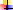 прочное усвоение обучающимися знаний и опыта разнообразной деятельности и поведения, возможность их самостоятельного продвижения в изучаемых образовательных областях;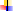 существенное повышение мотивации и интереса к учению, приобретению нового опыта деятельности и поведения;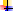 обеспечение условий для общекультурного и личностного развития на основе формирования универсальных учебных действий, которые обеспечивают не только успешное усвоение ими системы научных знаний, умений и навыков (академических результатов), позволяющих продолжить образование на следующей ступени, но и жизненной компетенции, составляющей основу социальной успешности.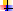 В основу формирования АООП НОО учащихся с ЗПР положены следующие принципы:принципы государственной политики РФ в области образования (гуманистический характер образования, единство образовательного пространства на территории Российской Федерации, светский характер образования, общедоступность образования, адаптивность системы образования к уровням и особенностям развития и подготовки учащихся и воспитанников и др.);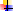 принцип учета типологических и индивидуальных образовательных потребностей учащихся;принцип   коррекционной    направленности    образовательногопроцесса;принцип	развивающей	направленности	образовательногопроцесса, ориентирующий его на развитие личности обучающегося и расширение его «зоны ближайшего развития» с учетом особых образовательных потребностей;онтогенетический принцип;принцип преемственности, предполагающий при проектировании АООП начального общего образования ориентировку на программу основного общего образования, что обеспечивает непрерывность образования учащихся с задержкой психического развития;принцип целостности содержания образования, поскольку в основу структуры содержания образования положено не понятие предмета, а— «образовательной области»;принцип направленности на формирование деятельности, обеспечивает возможность овладения обучающимися с задержкой психического развития всеми видами доступной им предметно-практической деятельности, способами и приемами познавательной и учебной деятельности, коммуникативной деятельности и нормативным поведением;принцип переноса усвоенных знаний, умений, и навыков и отношений, сформированных в условиях учебной ситуации, в различные жизненные ситуации, что обеспечит готовность обучающегося к самостоятельной ориентировке и активной деятельности в реальном мире;принцип сотрудничества с семьей. АДАПТИРОВАННАЯ ОСНОВНАЯ ОБЩЕОБРАЗОВАТЕЛЬНАЯ ПРОГРАММА НАЧАЛЬНОГО ОБЩЕГО ОБРАЗОВАНИЯ УЧАЩИХСЯС ЗАДЕРЖКОЙ ПСИХИЧЕСКОГО РАЗВИТИЯЦелевой разделПояснительная запискаЦель реализации адаптированной основной общеобразовательной программы начального общего образования учащихся с задержкой психического развитияЦель реализации АООП НОО учащихся с ЗПР - обеспечение выполнения требований ФГОС НОО учащихся с ОВЗ посредством создания условий для максимального удовлетворения особых образовательных потребностей учащихся с ЗПР, обеспечивающих усвоение ими социального и культурного опыта.Достижение поставленной цели при разработке и реализации МАОУ Лицей № 185  АООП НОО учащихся с ЗПР предусматривает решение следующих основных задач:формирование общей культуры, духовно-нравственное, гражданское, социальное, личностное и интеллектуальное развитие, развитие творческих способностей, сохранение и укрепление здоровья учащихся с ЗПР;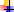 достижение планируемых результатов освоения АООП НОО, целевых установок, приобретение знаний, умений, навыков, компетенций и компетентностей, определяемых личностными, семейными, общественными, государственными потребностями и возможностями обучающегося с ЗПР, индивидуальными особенностями развития и состояния здоровья;становление и развитие личности обучающегося с ЗПР в её индивидуальности, самобытности, уникальности и неповторимости с обеспечением преодоления возможных трудностей познавательного, коммуникативного, двигательного, личностного развития;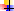 создание благоприятных условий для удовлетворения особых образовательных потребностей учащихся с ЗПР;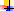 обеспечение доступности получения качественного начального общего образования;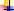 обеспечение преемственности начального общего и основного общего образования;выявление и развитие возможностей и способностей учащихся с ЗПР, через организацию их общественно полезной деятельности, проведения спортивно–оздоровительной работы, организацию художественного творчества и др. с использованием системы клубов, секций, студий и кружков (включая организационные формы на основе сетевого взаимодействия), проведении спортивных, творческих и др. соревнований;использование в образовательном процессе современных образовательных технологий деятельностного типа;предоставление обучающимся возможности для эффективной самостоятельной работы;участие педагогических работников, учащихся, их родителей (законных представителей) и общественности в проектировании и развитии внутришкольной социальной среды;включение учащихся в процессы познания и преобразования внешкольной социальной среды (населённого пункта, района, города).Принципы и подходы к формированию АООП НОО обучающихся с задержкой психического развитияВ основу разработки АООП НОО обучающихся с задержкой психического развития МАОУ Лицей № 185  заложены дифференцированный и деятельностный подходы. Возможность реализовать индивидуальный потенциал развития.Дифференцированный подход к построению АООП НОО для обучающих с задержкой психического развития предполагает учёт их особых образовательных потребностей, которые проявляются в неоднородности по возможностям освоения содержания образования. Это обусловливает необходимость создания разных вариантов образовательной программы, в том числе и на основе индивидуального учебного плана.АООП НОО создаётся в соответствии с дифференцированно сформулированными требованиями в ФГОС НОО обучающихся с задержкой психического развития к:структуре образовательной программы;условиям реализации образовательной программы;результатам образования.Применение дифференцированного подхода к созданию образовательных программ обеспечивает разнообразие содержания, предоставление обучающимся с задержкой психического развития.Деятельностный подход основывается на теоретических положениях психологической науки, раскрывающих основные закономерности процесса обучения и воспитания обучающихся, структуру образовательной деятельности с учётом общих закономерностей развития детей с нормальным и нарушенным развитием. Деятельностный подход в МАОУ Лицей № 185 строится на признании того, что развитие личности обучающегося с задержкой психического развития младшего школьного возраста определяется характером организации доступной им деятельности (предметно-практической и учебной).Основным средством реализации деятельностного подхода является обучение как процесс организации познавательной и предметно- практической деятельности обучающегося, обеспечивающий овладение им содержания образования.В контексте АООП НОО для обучающихся с задержкой психического развития реализация деятельностного подхода обеспечивает:Придание результатам образования социально и личностно значимого характера;Прочное усвоение обучающимися знаний и опыта разнообразной деятельности и поведения, возможность их самостоятельного продвижения в изучаемых образовательных областях;Существенное повышение мотивации и интереса к учению, приобретение нового опыта деятельности и поведения;Обеспечение условий для общекультурного и личностного развития на основе формирования универсальных учебных действий, которые обеспечивают не только успешное усвоение ими системы научных знаний, умений и навыков (академических результатов), позволяющих продолжить образование на следующей ступени, но и жизненной компетенции, составляющей основу социальной успешности.В основу формирования адаптированной основной образовательной программы начального общего образования обучающихся с задержкой психического развития МАОУ Лицей № 185 положены следующие принципы:принципы государственной политики РФ в области образования (гуманистический характер образования, единство образовательного пространства на территории Российской Федерации, светский характер образования, общедоступность образования, адаптивность системыобразования к уровням и особенностям развития и подготовки обучающихся и воспитанников и др.);принцип учёта типологических и индивидуальных образовательных потребностей обучающихся; - принцип коррекционной направленности образовательного процесса;принцип развивающей направленности образовательного процесса, ориентирующий его на развитие личности обучающегося и расширение его«зоны ближайшего развития» с учётом особых образовательных потребностей;онтогенетический принцип;принцип преемственности, предполагающий при проектировании АООП НОО ориентировку на программу основного общего образования, что обеспечивает непрерывность образования обучающихся с задержкой психического развития;принцип целостности содержания образования, поскольку в основу структуры содержания образования положено не понятие предмета, а«образовательной области»; - принцип направленности на формирование деятельности, обеспечивает возможность овладения обучающимися с задержкой психического развития всеми видами доступной им предметно- практической деятельности, способами и приёмами познавательной и учебной деятельности, коммуникативной деятельности и нормативным поведением;принцип переноса усвоенных знаний, умений, навыков и отношений, сформированных в условиях учебной ситуации в различные жизненные ситуации, что обеспечит готовность обучающегося к самостоятельной ориентировке и активной деятельности в реальном мире; - принцип сотрудничества с семьёй.Общая характеристика адаптированной основной общеобразовательной программы начального общего образованияобучающихся с задержкой психического развития (вариант 7.1.)Адаптированная основная общеобразовательная программа начального общего образования обучающихся с ОВЗ (вариант 7.1.) разработана в соответствии с требованиями федерального государственного образовательного стандарта начального общего образования для обучающихся с ограниченными возможностями здоровья к структуре адаптированной основной общеобразовательной программы, условиям ее реализации и результатам освоения.Вариант 7.1. предполагает, что обучающийся с ЗПР получает образование, полностью соответствующее по итоговым достижениям к моменту завершения обучения образованию обучающихся, не имеющих ограничений по возможностям здоровья, в те же сроки обучения(1 - 4 классы).АООП НОО представляет собой адаптированный вариант основной образовательной программы начального общего образования (далее — ООП НОО). Структура АООП НОО (в том числе соотношение обязательной части и части, формируемой участниками образовательных отношений и их объема) и результатам ее освоения соответствуют федеральному государственному стандарту начального общего образования (далее — ФГОС НОО). Адаптация программы предполагает введение программы коррекционной работы, ориентированной на удовлетворение особых образовательных потребностей обучающихся с ЗПР и поддержку в освоении АООП НОО, требований к результатам освоения программы коррекционной работы и условиям реализации АООП НОО. Обязательными условиями реализации АООП НОО обучающихся с ЗПР является психолого- педагогическое сопровождение обучающегося, согласованная работа учителя начальных классов с педагогами, реализующими программу коррекционной работы, содержание которой для каждого обучающегося определяется с учетом его особых образовательных потребностей на основе рекомендаций ПМПК, ИПР.Определение варианта АООП НОО обучающегося с ЗПР осуществляется на основе рекомендаций психолого-медико-педагогической комиссии (ПМПК), сформулированных по результатам его комплексного психолого-медико-педагогического обследования, с учетом ИПР и в порядке, установленном законодательством Российской Федерации.Психолого-педагогическая характеристика обучающихся с ЗПРОбучающиеся с ЗПР — это дети, имеющее недостатки в психологическом развитии, подтвержденные ПМПК и препятствующие получению образования без создания специальных условий.Категория обучающихся с ЗПР – наиболее многочисленная среди детей с ограниченными возможностями здоровья (ОВЗ) и неоднородная по составу группа школьников. Все обучающиеся с ЗПР испытывают в той или иной степени выраженные затруднения в усвоении учебных программ, обусловленные недостаточными познавательными способностями, специфическими расстройствами психологического развития (школьныхнавыков, речи и др.), нарушениями в организации деятельности и/или поведения. Общими для всех обучающихся с ЗПР являются в разной степени выраженные недостатки в формировании высших психических функций, замедленный темп либо неравномерное становление познавательной деятельности, трудности произвольной саморегуляции. У данной категории обучающихся отмечаются нарушения речевой и мелкой ручной моторики, зрительного восприятия и пространственной ориентировки, умственной работоспособности и эмоциональной сферы.Уровень психического развития поступающего в школу ребёнка с ЗПР зависит не только от характера и степени выраженности первичного (как правило, биологического по своей природе) нарушения, но и от качества предшествующего обучения и воспитания (раннего и дошкольного).АООП НОО (вариант 7.1) адресована обучающимся с ЗПР, достигшим к моменту поступления в школу уровня психофизического развития близкого возрастной норме, но отмечаются трудности произвольной саморегуляции, проявляющейся в условиях деятельности и организованного поведения, и признаки общей социально-эмоциональной незрелости. Кроме того, у данной категории обучающихся могут отмечаться признаки легкой органической недостаточности центральной нервной системы (ЦНС), выражающиеся в повышенной психической истощаемости с сопутствующим снижением умственной работоспособности и устойчивости к интеллектуальным и эмоциональным нагрузкам. Помимо перечисленных характеристик, у обучающихся могут отмечаться типичные, в разной степени выраженные, дисфункции в сферах пространственных представлений, зрительно-моторной координации, фонетико-фонематического развития, нейро-динамики и др. Но при этом наблюдается устойчивость форм адаптивного поведения.Особые образовательные потребности обучающихся с ЗПРДля обучающихся с ЗПР, осваивающих АООП НОО (вариант 7.1), характерны следующие специфические образовательные потребности:адаптация основной общеобразовательной программы начального общего образования с учетом необходимости коррекции психофизического развития;обеспечение особой пространственной и временной организации образовательной среды с учетом функционального состояния центральной нервной системы (ЦНС) и нейро-динамики психических процессов обучающихся с ЗПР (быстрой истощаемости, низкой работоспособности, пониженного общего тонуса и др.);комплексное сопровождение, гарантирующее получение необходимого лечения, направленного на улучшение деятельности ЦНС и на коррекцию поведения, а также специальной психо-коррекционной помощи, направленной на компенсацию дефицитов эмоционального развития, формирование осознанной саморегуляции познавательной деятельности и поведения;организация процесса обучения с учетом специфики усвоения знаний, умений и навыков обучающимися с ЗПР с учетом темпа учебной работы ("пошаговом» предъявлении материала, дозированной помощи взрослого, использовании специальных методов, приемов и средств, способствующих как общему развитию обучающегося, так и компенсации индивидуальных недостатков развития);учет актуальных и потенциальных познавательных возможностей, обеспечение индивидуального темпа обучения и продвижения в образовательном пространстве для разных категорий обучающихся с ЗПР;профилактика и коррекция социокультурной и школьной дезадаптации;постоянный (пошаговый) мониторинг результативности образования и сформированности социальной компетенции обучающихся, уровня и динамикипсихофизического развития;обеспечение непрерывного контроля за становлением учебно- познавательной деятельности обучающегося с ЗПР, продолжающегося до достижения уровня, позволяющего справляться с учебными заданиями самостоятельно;постоянное стимулирование познавательной активности, побуждение интереса к себе, окружающему предметному и социальному миру;постоянная помощь в осмыслении и расширении контекста усваиваемых знаний, в закреплении и совершенствовании освоенных умений;специальное обучение «переносу» сформированных знаний и умений в новые ситуации взаимодействия с действительностью;постоянная актуализация знаний, умений и одобряемых обществом норм поведения;использование преимущественно позитивных средств стимуляции деятельности и поведения;развитие и отработка средств коммуникации, приемов конструктивного общения и взаимодействия (с членами семьи, со сверстниками, с взрослыми), формирование навыков социально одобряемого поведения;специальная психо-коррекционная помощь, направленная на формирование способности к самостоятельной организации собственной деятельности и осознанию возникающих трудностей, формирование умения запрашивать и использовать помощь взрослого;обеспечение взаимодействия семьи и образовательной организации (сотрудничество с родителями, активизация ресурсов семьи для формирования социально активной позиции, нравственных и общекультурных ценностей).Планируемые результаты освоения адаптированной основной общеобразовательной программы начального общего образованияобучающимися с задержкой психического развития (вариант 7.1)Самым общим результатом освоения АООП НОО обучающихся с ЗПР (вариант 7.1) должно стать полноценное начальное общее образование, развитие социальных (жизненных) компетенций.Личностные, метапредметные и предметные результаты освоения обучающимися с ЗПР АООП НОО соответствуют ФГОС НОО.Планируемые результаты освоения обучающимися с ЗПР АООП НОО дополняются результатами освоения программы коррекционной работы.Планируемые результаты освоения обучающимися с задержкой психического развития программы коррекционной работыРезультаты освоения программы коррекционной работы отражают сформированность социальных (жизненных) компетенций, необходимых для решения практико-ориентированных задач и обеспечивающих становление социальных отношений обучающихся с ЗПР в различных средах:развитие адекватных представлений о собственных возможностях, о насущно необходимом жизнеобеспечении, проявляющееся:в умении различать учебные ситуации, в которых необходима посторонняя помощь для её разрешения, с ситуациями, в которых решение можно найти самому;в умении обратиться к учителю при затруднениях в учебном процессе, сформулировать запрос о специальной помощи;в умении использовать помощь взрослого для разрешения затруднения, давать адекватную обратную связь учителю: понимаю или не понимаю;в умении написать при необходимости SMS-сообщение, правильно выбрать адресата (близкого человека), корректно и точно сформулировать возникшую проблему.овладение социально-бытовыми умениями, используемыми в повседневной жизни, проявляющееся:в расширении представлений об устройстве домашней жизни, разнообразии повседневных бытовых дел, понимании предназначения окружающих в быту предметов и вещей;в умении включаться в разнообразные повседневные дела, принимать посильное участие;в адекватной оценке своих возможностей для выполнения определенных обязанностей в каких-то областях домашней жизни, умении брать на себя ответственность в этой деятельности;в расширении представлений об устройстве школьной жизни, участии в повседневной жизни класса, принятии на себя обязанностей наряду с другими детьми;в умении ориентироваться в пространстве школы и просить помощи в случае затруднений, ориентироваться в расписании занятий;в умении включаться в разнообразные повседневные школьные дела, принимать посильное участие, брать на себя ответственность;в стремлении участвовать в подготовке и проведении праздников дома и в школе.овладение навыками коммуникации и принятыми ритуалами социального взаимодействия, проявляющееся:в расширении знаний правил коммуникации;в расширении и обогащении опыта коммуникации ребёнка в ближнем и дальнем окружении, расширении круга ситуаций, в которых обучающийся может использовать коммуникацию как средство достижения цели;в умении решать актуальные школьные и житейские задачи, используя коммуникацию как средство достижения цели (вербальную, невербальную);в умении начать и поддержать разговор, задать вопрос, выразить свои намерения, просьбу, пожелание, опасения, завершить разговор;в умении корректно выразить отказ и недовольство, благодарность, сочувствие и т.д.;в умении получать и уточнять информацию от собеседника; - в освоении культурных форм выражения своих чувств.□ способность к осмыслению и дифференциации картины мира, ее пространственно-временной организации, проявляющаяся:в расширении и обогащении опыта реального взаимодействия обучающегося с бытовым окружением, миром природных явлений и вещей, расширении адекватных представлений об опасности и безопасности;в адекватности бытового поведения обучающегося с точки зрения опасности (безопасности) для себя и для окружающих; сохранности окружающей предметной и природной среды;в расширении и накоплении знакомых и разнообразно освоенных мест за пределами дома и школы: двора, дачи, леса, парка, речки, городских и загородных достопримечательностей и других.в расширении представлений о целостной и подробной картине мира, упорядоченной в пространстве и времени, адекватных возрасту ребёнка;в умении накапливать личные впечатления, связанные с явлениями окружающего мира;в умении устанавливать взаимосвязь между природным порядком и ходом собственной жизни в семье и в школе;в умении устанавливать взаимосвязь общественного порядка и уклада собственной жизни в семье и в школе, соответствовать этому порядку.в развитии любознательности, наблюдательности, способности замечать новое, задавать вопросы;в развитии активности во взаимодействии с миром, понимании собственной результативности;в накоплении опыта освоения нового при помощи экскурсий и путешествий;в умении передать свои впечатления, соображения, умозаключения так, чтобы быть понятым другим человеком;в умении принимать и включать в свой личный опыт жизненный опыт других людей;в способности взаимодействовать с другими людьми, умении делиться своими воспоминаниями, впечатлениями и планами.способность к осмыслению социального окружения, своего места в нем, принятие соответствующих возрасту ценностей и социальных ролей, проявляющаяся:в знании правил поведения в разных социальных ситуациях с людьми разного статуса, с близкими в семье; с учителями и учениками в школе; со знакомыми и незнакомыми людьми;в освоение необходимых социальных ритуалов, умении адекватно использовать принятые социальные ритуалы, умении вступить в контакт и общаться в соответствии с возрастом, близостью и социальным статусом собеседника, умении корректно привлечь к себе внимание, отстраниться от нежелательного контакта, выразить свои чувства, отказ, недовольство, благодарность, сочувствие, намерение, просьбу, опасение и другие.в освоении возможностей и допустимых границ социальных контактов, выработки адекватной дистанции в зависимости от ситуации общения;в умении проявлять инициативу, корректно устанавливать и ограничивать контакт;в умении не быть назойливым в своих просьбах и требованиях, быть благодарным за проявление внимания и оказание помощи;в умении применять формы выражения своих чувств соответственно ситуации социального контакта.Результаты специальной поддержки освоения АООП НОО должны отражать:способность усваивать новый учебный материал, адекватно включаться в классные занятия и соответствовать общему темпу занятий;способность использовать речевые возможности на уроках при ответах и в других ситуациях общения, умение передавать свои впечатления, умозаключения так, чтобы быть понятым другим человеком, умение задавать вопросы;способность к наблюдательности, умение замечать новое;овладение эффективными способами учебно-познавательной и предметно-практической деятельности;стремление к активности и самостоятельности в разных видах предметно-практической деятельности;умение ставить и удерживать цель деятельности; планировать действия; определять и сохранять способ действий; использовать самоконтроль на всех этапах деятельности; осуществлять словесный отчет о процессе и результатахдеятельности; оценивать процесс и результат деятельности;сформированные в соответствии с требованиями к результатам освоения АООП НОО предметные, метапредметные и личностные результаты;сформированные в соответствии АООП НОО универсальные учебные действия.Требования к результатам освоения программы коррекционной работы конкретизируются применительно к каждому обучающемуся с ЗПР в соответствии с его потенциальными возможностями и особыми образовательными потребностями.Система оценки достижения обучающимисяс задержкой психического развития планируемых результатов освоения адаптированной основной общеобразовательной программыначального общего образования (вариант 7.1)Основными направлениями и целями оценочной деятельности в соответствии с требованиями ФГОС НОО обучающихся с ОВЗ являются оценка образовательных достижений обучающихся и оценка результатов деятельности образовательных организаций и педагогических кадров. Полученные данные используются для оценки состояния и тенденций развития системы образования.Система оценки достижения обучающимися с ЗПР планируемых результатов освоения АООП НОО предполагает комплексный подход к оценке результатов образования, позволяющий вести оценку достижения обучающимися всех трех групп результатов образования: личностных, метапредметных и предметных.Оценка результатов освоения обучающимися с ЗПР АООП НОО (кроме программы коррекционной работы) осуществляется в соответствии с требованиями ФГОС НОО.Оценивать достижения обучающимся с ЗПР планируемых результатов необходимо при завершении каждого уровня образования, поскольку у обучающегося с ЗПР может быть индивидуальный темп освоениясодержания образования и стандартизация планируемых результатов образования в более короткие промежутки времени объективно невозможна.Обучающиеся с ЗПР имеют право на прохождение текущей, промежуточной и государственной итоговой аттестации освоения АООП НОО в иных формах.Специальные условия проведения текущей, промежуточной и итоговой (по итогам освоения АООП НОО) аттестации обучающихся с ЗПР включают:особую форму организации аттестации (в малой группе, индивидуальную) с учетом особых образовательных потребностей и индивидуальных особенностей обучающихся с ЗПР;привычную обстановку в классе (присутствие своего учителя, наличие привычных для обучающихся мнестических опор: наглядных схем, шаблонов общего хода выполнения заданий);присутствие в начале работы этапа общей организации деятельности;адаптирование инструкции с учетом особых образовательных потребностей и индивидуальных трудностей обучающихся с ЗПР:упрощение формулировок по грамматическому и семантическому оформлению;упрощение многозвеньевой инструкции посредством деления ее на короткие смысловые единицы, задающие поэтапность (пошаговость) выполнения задания;в дополнение к письменной инструкции к заданию, при необходимости, она дополнительно прочитывается педагогом вслух в медленном темпе с четкими смысловыми акцентами;при необходимости адаптирование текста задания с учетом особых образовательных потребностей и индивидуальных трудностей обучающихся с ЗПР (более крупный шрифт, четкое отграничение одного задания от другого; упрощение формулировок задания по грамматическому и семантическому оформлению и др.);при необходимости предоставление дифференцированной помощи: стимулирующей (одобрение, эмоциональная поддержка), организующей (привлечение внимания, концентрирование на выполнении работы, напоминание о необходимостисамопроверки), направляющей (повторение и разъяснение инструкции к заданию);увеличение времени на выполнение заданий;  возможность организации короткого перерыва (10-15 мин) при нарастании в поведении ребенка проявлений утомления, истощения;недопустимыми являются негативные реакции со стороны педагога, создание ситуаций, приводящих к эмоциональному травмированию ребенка.Система оценки достижения обучающимися с ЗПР планируемых результатов освоения АООП НОО должна предусматривать оценку достижения обучающимися с ЗПР планируемых результатов освоения программы коррекционной работы.Оценка достижения обучающимися с задержкой психического развития планируемых результатов освоения программыкоррекционной работыОценка результатов освоения обучающимися с ЗПР программы коррекционной работы, составляющей неотъемлемую часть АООП НОО, осуществляется в полном соответствии с требованиями ФГОС НОО обучающихся с ОВЗ.При определении подходов к осуществлению оценки результатов освоения обучающимися с ЗПР программы коррекционной работы целесообразно опираться на следующие принципы:дифференциации оценки достижений с учетом типологических и индивидуальных особенностей развития и особых образовательных потребностей обучающихся с ЗПР;динамичности оценки достижений, предполагающей изучение изменений психического и социального развития, индивидуальных способностей и возможностей обучающихся с ЗПР;единства параметров, критериев и инструментария оценки достижений в освоении содержания АООП НОО, что сможет обеспечить объективность оценки.Эти принципы, отражая основные закономерности целостного процесса образования обучающихся с ЗПР, самым тесным образом взаимосвязаны и касаются одновременно разных сторон процесса осуществления оценки результатов освоения программы коррекционной работы.Основным объектом оценки достижений планируемых результатов освоения обучающимися с ЗПР программы коррекционной работы, выступает наличие положительной динамики обучающихся в интегративныхпоказателях, отражающих успешность достижения образовательных достижений и преодоления отклонений развития.Оценка результатов освоения обучающимися с ЗПР программы коррекционной работы осуществляется с помощью мониторинговых процедур. Мониторинг, обладая такими характеристиками, как непрерывность, диагностичность, научность, информативность, наличие обратной связи, позволяет осуществить не только оценку достижений планируемых результатов освоения обучающимися программы коррекционной работы, но и вносить (в случае необходимости) коррективы в ее содержание и организацию. В целях оценки результатов освоения обучающимися с ЗПР программы коррекционной работы целесообразно использовать все три формы мониторинга: стартовую, текущую и финишную диагностику.Стартовая диагностика позволяет наряду с выявлением индивидуальных особых образовательных потребностей и возможностей обучающихся, выявить исходный уровень развития интегративных показателей, свидетельствующий о степени влияния нарушений развития на учебно-познавательную деятельность и повседневную жизнь.Текущая диагностика используется для осуществления мониторинга в течение всего времени обучения обучающегося на начальной ступени образования. При использовании данной формы мониторинга можно использовать экспресс-диагностику интегративных показателей, состояние которых позволяет судить об успешности (наличие положительной динамики) или неуспешности (отсутствие даже незначительной положительной динамики) обучающихся с ЗПР в освоении планируемых результатов овладения программой коррекционной работы. Данные эксперсс-диагностики выступают в качестве ориентировочной основы для определения дальнейшей стратегии: продолжения реализации разработанной программы коррекционной работы или внесения в нее определенных корректив.Целью финишной диагностики, приводящейся на заключительном этапе (окончание учебного года, окончание обучения на начальной ступени школьного образования), выступает оценка достижений обучающегося с ЗПР в соответствии с планируемыми результатами освоения обучающимися программы коррекционной работы.Организационно-содержательные характеристики стартовой, текущей и финишной диагностики разрабатывает образовательная организация с учетомтипологических и индивидуальных особенностей обучающихся, их индивидуальных особых образовательных потребностей.Для оценки результатов освоения обучающимися с ЗПР программы коррекционной работы используется метод экспертной оценки, который представляет собой процедуру оценки результатов на основе мнений группы специалистов (экспертов). Данная группа экспертов представлена медико – психолого-педагогическим консилиумом МОУ. Задачей такой экспертной группы является выработка общей оценки достижений обучающегося в сфере социальной (жизненной) компетенции, которая обязательно включает мнение семьи, близких ребенка. Основой оценки продвижения ребенка в социальной (жизненной) компетенции служит анализ изменений его поведения в повседневной жизни - в школе и дома.Для полноты оценки достижений планируемых результатов освоения обучающимися программы коррекционной работы, следует учитывать мнение родителей (законных представителей), поскольку наличие положительной динамики обучающихся по интегративным показателям, свидетельствующей об ослаблении (отсутствии ослабления) степени влияния нарушений развития на жизнедеятельность обучающихся, проявляется не только в учебно-познавательной деятельности, но и повседневной жизни.В случаях стойкого отсутствия положительной динамики в результатах освоения программы коррекционной работы обучающегося в случае согласия родителей (законных представителей) необходимо направить на расширенное психолого-медико-педагогическое обследование для получения необходимой информации, позволяющей внести коррективы в организацию и содержание программы коррекционной работы.Результаты освоения обучающимися с ЗПР программы коррекционной работы не выносятся на итоговую оценку.Система оценки достижения планируемых результатов освоения АООП НОО обучающихся с ЗПР (далее — система оценки) представляет собой один из инструментов реализации требований ФГОС НОО обучающихся с ОВЗ к результатам освоения АООП НОО и направлена на обеспечение качества образования, что предполагает вовлечённость в оценочную деятельность как педагогов, так и обучающихся и их родителей (законных представителей).В соответствии с ФГОС НОО обучающихся с ОВЗ основным объектом системы оценки, её содержательной и критериальной базой выступают планируемые результаты освоения обучающимися АООП НОО.Система оценки призвана способствовать поддержанию единства всей системы образования, обеспечению преемственности в системе непрерывного образования. Её основными функциями являются ориентация образовательного процесса на достижение планируемых результатов освоения АООП НОО и обеспечение эффективной обратной связи, позволяющей осуществлять управление образовательным процессом.Основными направлениями и целями оценочной деятельности в соответствии с требованиями ФГОС НОО обучающихся с ОВЗ являются оценка образовательных достижений обучающихся и оценка результатов деятельности образовательных организаций и педагогических кадров. Полученные данные используются для оценки состояния и тенденций развития системы образования.Система оценки достижения обучающимися с ЗПР планируемых результатов освоения АООП НОО призвана решить следующие задачи:-закреплять основные направления и цели оценочной деятельности, описывать объект и содержание оценки, критерии, процедуры и состав инструментария оценивания, формы представления результатов, условия и границы применения системы оценки, предусматривая приоритетную оценку динамики индивидуальных достижений обучающихся с ЗПР;-ориентировать образовательный процесс на духовно-нравственное развитие и воспитание обучающихся, достижение планируемых результатов освоения содержания учебных предметов и формирование универсальных учебных действий;-обеспечивать комплексный подход к оценке результатов освоения АООП НОО, позволяющий вести оценку личностных, метапредметных и предметных результатов;-предусматривать оценку достижений обучающихся и оценку эффективностидеятельности общеобразовательной организации;-позволять осуществлять оценку динамики учебных достижений обучающихся и развития ихсоциальной (жизненной) компетенции.Показатель динамики образовательных достижений — один из основных показателей в оценке образовательных достижений обучающихся с ЗПР. На основе выявления характера динамики образовательных достижений обучающихся можно оценивать эффективность учебного процесса, работы учителя или образовательного учреждения, системы образования в целом.Результаты достижений обучающихся с ЗПР в овладении АООП НОО являются значимыми для оценки качества образования обучающихся. При определении подходов к осуществлению оценки результатов целесообразно опираться на следующие принципы:дифференциации оценки достижений с учетом типологических и индивидуальных особенностей развития и особых образовательных потребностей обучающихся с ЗПР;динамичности оценки достижений, предполагающей изучение изменений психического и социального развития, индивидуальных способностей и возможностей обучающихся;единства параметров, критериев и инструментария оценки достижений в освоении содержания АООП НОО, что сможет обеспечить объективность оценки в разных образовательных организациях. Для этого необходимым является создание методического обеспечения (описание диагностических материалов, процедур их применения, сбора, формализации, обработки, обобщения и представления полученных данных) процесса осуществления оценки достижений обучающихся.Эти принципы, отражая основные закономерности целостного процесса образования обучающихся с ЗПР, самым тесным образом взаимосвязаны и касаются одновременно разных сторон процесса осуществления оценки результатов их образования.При разработке системы оценки достижений обучающихся в освоении содержания АООП НОО необходимо ориентироваться на представленный в ФГОС НОО обучающихся с ЗПР перечень планируемых результатов. В соответствии с требования ФГОС НОО обучающихся с ЗПР оценке подлежат личностные, метапредметные и предметные результаты.Личностные результаты включают овладение обучающимися социальными (жизненными) компетенциями, необходимыми для решения практико-ориентированных задач и обеспечивающими формирование и развитие социальных отношений обучающихся в различных средах.Оценка личностных результатов предполагает, прежде всего, оценку продвижения обучающегося в овладении социальными (жизненными) компетенциями, которые, в конечном итоге, составляют основу этих результатов.Оценка личностных достижений может осуществляться в процессе проведения мониторинговых процедур, содержание которых разрабатывает образовательная организация с учетом типологических и индивидуальныхособенностей обучающихся, их индивидуальных особых образовательных потребностей.Для оценки продвижения обучающегося с ЗПР в овладении социальными (жизненными) компетенциями может применяться метод экспертной оценки, который представляет собой процедуру оценки результатов на основе мнений группы специалистов (экспертов). Данная группа должна объединять всех участников образовательного процесса – тех, кто обучает, воспитывает и тесно контактирует с ребёнком. Состав экспертной группы определяется образовательной организацией и должен включать педагогических и медицинских работников (учителей, воспитателей, учителей-логопедов, педагогов-психологов, социальных педагогов, врача психоневролога, невропатолога, педиатра), которые хорошо знают обучающегося. Для полноты оценки личностных результатов освоения обучающимися с ЗПР АООП НОО следует учитывать мнение родителей (законных представителей), поскольку основой оценки служит анализ изменений поведения обучающегося в повседневной жизни в различных социальных средах (школьной и семейной). Результаты анализа должны быть представлены в форме удобных и понятных всем членам экспертной группы условных единицах: 0 баллов – нет продвижения; 1 балл – минимальное продвижение; 2 балла – среднее продвижение; 3 балла – значительное продвижение. Подобная оценка необходима экспертной группе для выработки ориентиров в описании динамики развития социальной (жизненной) компетенции ребенка. Результаты оценки личностных достижений заносятся в индивидуальную карту развития обучающегося, что позволяет не только представить полную картину динамики целостного развития ребенка, но и отследить наличие или отсутствие изменений по отдельным жизненным компетенциям.Основной формой работы участников экспертной группы является психолого-медико-педагогический консилиум.На основе требований, сформулированных во ФГОС НОО обучающихся с ОВЗ, Организация разрабатывает программу оценки личностных результатов с учетом типологических и индивидуальных особенностей обучающихся, которая утверждается локальными актами организации. Программа оценки должна включать:полный перечень личностных результатов, прописанных в тексте ФГОС НОО обучающихся с ОВЗ, которые выступают в качестве критериев оценки социальной (жизненной) компетенции Обучающихся. Перечень этихрезультатов может быть самостоятельно расширен общеобразовательной организацией;перечень параметров и индикаторов оценки каждого результата;систему бальной оценки результатов;документы, в которых отражаются индивидуальные результаты каждого обучающегося (например, Карта индивидуальных достижений обучающегося) и результаты всего класса (например, Журнал итоговых достижений обучающихся _ класса);материалы для проведения процедуры оценки личностных результатов;локальные акты Организации, регламентирующие все вопросы проведения оценки личностных результатов.Метапредметные результаты включают освоенные обучающимися универсальные учебные действия (познавательные, регулятивные и коммуникативные), обеспечивающие овладение ключевыми компетенциями (составляющими основу умения учиться) и межпредметными знаниями, а также способность решать учебные и жизненные задачи и готовность к овладению в дальнейшем АООП основного общего образования.Оценка метапредметных результатов предполагает оценку продвижения обучающегося с ЗПР в овладении регулятивными, коммуникативными и познавательными универсальными учебными действиями, т.е. таких умственных действий обучающихся, которые направлены на управление своей познавательной деятельностью.Основное содержание оценки метапредметных результатов на ступени начального общего образования строится вокруг умения учиться, т.е. той совокупности способов действий, которая, собственно, и обеспечивает способность обучающихся с ЗПР к самостоятельному усвоению новых знаний и умений, включая организацию этого процесса.Уровень сформированности универсальных учебных действий, представляющих содержание и объект оценки метапредметных результатов, может быть качественно оценён и измерен в следующих основных формах:достижение метапредметных результатов может выступать как результат выполнения специально сконструированных диагностических задач, направленных на оценку уровня сформированности конкретного вида универсальных учебных действий;достижение метапредметных результатов может рассматриваться какинструментальная основа (или как средство решения) и как условие успешности выполнения учебных и учебно-практических задач средствами учебных предметов;достижение метапредметных результатов может проявиться в успешности выполнения комплексных заданий на межпредметной основе.Предметные результаты связаны с овладением обучающимися с ЗПР содержанием каждой предметной области и характеризуют достижения обучающихся в усвоении знаний и умений, способность их применять в практической деятельности.Предметные результаты освоения АООП НОО соответствуют ФГОСНООФилологияРусский язык. Родной язык:формирование	первоначальных	представлений	о	единстве	имногообразии языкового и культурного пространства России, о языке как основе национального самосознания;понимание обучающимися того, что язык представляет собой явление национальной культуры и основное средство человеческого общения, осознание значения русского языка как государственного языка Российской Федерации, языка межнационального общения;сформированность позитивного отношения к правильной устной и письменной речи как показателям общей культуры и гражданской позиции человека;овладение первоначальными представлениями о нормах русского и родного литературного языка (орфоэпических, лексических, грамматических) и правилах речевого этикета;умение ориентироваться в целях, задачах, средствах и условиях общения, выбирать адекватные языковые средства для успешного решения коммуникативных задач;Литературное чтение.   Литературное   чтение   на   родномязыке:понимание литературы как явления национальной и мировой культуры, средства сохранения и передачи нравственных ценностей и традиций;осознание значимости чтения для личного развития;формирование представлений о мире, российской истории и культуре, первоначальных этических представлений, понятий о добре и зле, нравственности;успешности обучения по всем учебным предметам; формирование потребности в систематическом чтении;понимание роли чтения, использование разных видов чтения (ознакомительное, изучающее, выборочное, поисковое);умение осознанно воспринимать и оценивать содержание и специфику различных текстов, участвовать в их обсуждении, давать и обосновывать нравственную оценку поступков героев;достижение необходимого для продолжения образования уровня читательской компетентности, общего речевого развития, т.е. овладение техникой чтения вслух и про себя, элементарными приемами интерпретации, анализа и преобразования художественных, научно-популярных и учебных текстов с использованием элементарных литературоведческих понятий;умение самостоятельно выбирать интересующую литературу; пользоваться справочными источниками для понимания и получениядополнительной информации.Иностранный язык:приобретение начальных навыков общения в устной и письменной форме с носителями иностранного языка на основе своих речевых возможностей и потребностей;освоение правил речевого и неречевого поведения;освоение начальных лингвистических представлений, необходимых для овладения на элементарном уровне устной и письменной речью на иностранном языке, расширение лингвистического кругозора;сформированность дружелюбного отношения и толерантности к носителям другого языка на основе знакомства с жизнью своих сверстников в других странах, с детским фольклором и доступными образцами детской художественной литературы.Математика и информатика:использование начальных математических знаний для описания и объяснения окружающих предметов, процессов, явлений, а также оценки их количественных и пространственных отношений;овладение основами логического и алгоритмического мышления, пространственного воображения и математической речи, измерения,пересчета, прикидки и оценки, наглядного представления данных и процессов, записи и выполнения алгоритмов;приобретение начального опыта применения математических знаний для решения учебно-познавательных и учебно-практических задач;умение выполнять устно и письменно арифметические действия с числами и числовыми выражениями, решать текстовые задачи, умение действовать в соответствии с алгоритмом и строить простейшие алгоритмы, исследовать, распознавать и изображать геометрические фигуры, работать с таблицами, схемами, графиками и диаграммами, цепочками, совокупностями, представлять, анализировать и интерпретировать данные;приобретение первоначальных представлений о компьютерной грамотности.Обществознание и естествознание (Окружающий мир):понимание особой роли России в мировой истории, воспитание чувства гордости за национальные свершения, открытия, победы;сформированность уважительного отношения к России, родному краю, своей семье, истории, культуре, природе нашей страны, ее современной жизни;осознание целостности окружающего мира, освоение основ экологической грамотности, элементарных правил нравственного поведения в мире природы и людей, норм здоровьесберегающего поведения в природной и социальной среде;освоение доступных способов изучения природы и общества (наблюдение, запись, измерение, опыт, сравнение, классификация и другими, с получением информации из семейных архивов, от окружающих людей, в открытом информационном пространстве);развитие навыков устанавливать и выявлять причинно-следственные связи в окружающем мире.Основы религиозных культур и светской этики:готовность к нравственному самосовершенствованию, духовному саморазвитию;знакомство с основными нормами светской и религиозной морали, понимание их значения в выстраивании конструктивных отношений в семье и обществе;понимание значения нравственности, веры и религии в жизни человека и общества;формирование первоначальных представлений о светской этике, о традиционных религиях, их роли в культуре, истории и современности России;первоначальные представления об исторической роли традиционных религий в становлении российской государственности;становление внутренней установки личности поступать согласно своей совести;воспитание нравственности, основанной на свободе совести и вероисповедания, духовных традициях народов России;осознание ценности человеческой жизни.Искусство:Изобразительное искусство:сформированность первоначальных представлений о роли изобразительного искусства в жизни человека, его роли в духовно- нравственном развитии человека;сформированность основ художественной культуры, в том числе на материале художественной культуры родного края, эстетического отношения к миру;понимание красоты как ценности;потребности в художественном творчестве и в общении с искусством;овладение практическими умениями и навыками в восприятии, анализе и оценке произведений искусства;овладение элементарными практическими умениями и навыками в различных видах художественной деятельности (рисунке, живописи, скульптуре, художественном конструировании), а также в специфических формах художественной деятельности, базирующихся на ИКТ (цифровая фотография, видеозапись, элементы мультипликации и пр.).Музыка:сформированность первоначальных представлений о роли музыки в жизни человека, ее роли в духовно-нравственном развитии человека;сформированность основ музыкальной культуры, в том числе на материале музыкальной культуры родного края, развитие художественного вкуса и интереса к музыкальному искусству и музыкальной деятельности;умение воспринимать музыку и выражать свое отношение к музыкальному произведению;использование музыкальных образов при создании театрализованных и музыкально-пластических композиций, исполнении вокально-хоровых произведений, в импровизации.Технология:получение	первоначальных	представлений	о	созидательном	и нравственном значении труда в жизни человека и общества;о мире профессий и важности правильного выбора профессии;усвоение первоначальных представлений о материальной культуре как продукте предметно-преобразующей деятельности человека;приобретение навыков самообслуживания;овладение технологическими приемами ручной обработки материалов; усвоение правил техники безопасности;использование приобретенных знаний и умений для творческого решения несложных конструкторских, художественно-конструкторских (дизайнерских), технологических и организационных задач;приобретение первоначальных навыков совместной продуктивной деятельности, сотрудничества, взаимопомощи, планирования и организации;приобретение первоначальных знаний о правилах создания предметной и информационной среды и умений применять их для выполнения учебно-познавательных и проектных художественно- конструкторских задач.Физическая культура:формирование первоначальных представлений о значении физической культуры для укрепления здоровья человека (физического, социального и психологического), о ее позитивном влиянии на развитие человека (физическое, интеллектуальное, эмоциональное, социальное), о физической культуре и здоровье как факторах успешной учебы и социализации;овладение умениями организовывать здоровьесберегающую жизнедеятельность (режим дня, утренняя зарядка, оздоровительные мероприятия, подвижные игры и т.д.);формирование навыка систематического наблюдения за своим физическим состоянием, величиной физических нагрузок, данных мониторинга здоровья (рост, масса тела и других), показателей развития основных физических качеств (силы, быстроты, выносливости, координации, гибкости).Оценку этой группы результатов целесообразно начинать со 2-го класса, т. е. в тот период, когда у обучающихся уже будут сформированы некоторые начальные навыки чтения, письма и счета. Кроме того, сама учебная деятельность будет привычной для обучающихся, и они смогут ее организовывать под руководством учителя.Во время обучения в 1 и 1 дополнительном классах целесообразно всячески поощрять и стимулировать работу обучающихся, используя только качественную оценку. При этом не является принципиально важным, насколько обучающийся с ЗПР продвигается в освоении того или иного учебного предмета. На этом этапе обучения центральным результатом является появление значимых предпосылок учебной деятельности, одной из которых является способность ее осуществления не только под прямым и непосредственным руководством и контролем учителя, но и с определенной долей самостоятельности во взаимодействии с учителем и одноклассниками.В целом оценка достижения обучающимися с ЗПР предметных результатов должна базироваться на принципах индивидуального и дифференцированного подходов. Усвоенные обучающимися даже незначительные по объему и элементарные по содержанию знания и умения должны выполнять коррекционно-развивающую функцию, поскольку они играют определенную роль в становлении личности обучающегося и овладении им социальным опытом.Оценка достижения обучающимися предметных результатов ведётся как в ходе текущего и промежуточного оценивания, так и в ходе выполнения итоговых проверочных работ. В процессе оценки достижения планируемых личностных, метапредметных и предметных результатов должны использоваться разнообразные методы и формы, взаимно дополняющие друг друга (стандартизированные письменные и устные работы, проекты, практические работы, творческие работы, самоанализ и самооценка, наблюдения и др.).Обучающиеся с ЗПР имеют право на прохождение текущей, промежуточной и государственной итоговой аттестации освоения АООП НОО в иных формах.Специальные условия проведения текущей, промежуточной и итоговой (по итогам освоения АООП НОО) аттестации обучающихся с ЗПР включают:особую форму организации аттестации (в малой группе, индивидуальную) с учетом особых образовательных потребностей и индивидуальных особенностей обучающихся с ЗПР;привычную обстановку в классе (присутствие своего учителя, наличие привычных для обучающихся мнестических опор: наглядных схем, шаблонов общего хода выполнения заданий);присутствие в начале работы этапа общей организации деятельности;адаптирование инструкции с учетом особых образовательных потребностей и индивидуальных трудностей обучающихся с ЗПР:упрощение формулировок по грамматическому и семантическому оформлению;упрощение много-звеньевой инструкции посредством деления ее на короткие смысловые единицы, задающие поэтапность (пошаговость) выполнения задания;в дополнение к письменной инструкции к заданию, при необходимости, она дополнительно прочитывается педагогом вслух в медленном темпе с четкими смысловыми акцентами;при необходимости адаптирование текста задания с учетом особых образовательных потребностей и индивидуальных трудностей обучающихся с ЗПР (более крупный шрифт, четкое отграничение одного задания от другого; упрощение формулировок задания по грамматическому и семантическому оформлению и др.);при необходимости предоставление дифференцированной помощи: стимулирующей (одобрение, эмоциональная поддержка), организующей (привлечение внимания, концентрирование на выполнении работы, напоминание о необходимостисамопроверки), направляющей (повторение и разъяснение инструкции к заданию);увеличение времени на выполнение заданий;  возможность организации короткого перерыва (10-15 мин) при нарастании в поведении ребенка проявлений утомления, истощения;недопустимыми являются негативные реакции со стороны педагога, создание ситуаций, приводящих к эмоциональному травмированию ребенка.На итоговую оценку на ступени начального общего образования, результаты которой используются при принятии решения о возможности(или невозможности) продолжения обучения на следующей ступени, выносятся предметные, метапредметные результаты и результаты освоения программы коррекционной работы.Итоговая аттестация на ступени начального общего образования должна проводиться с учетом возможных специфических трудностей обучающегося с ЗПР в овладении письмом, чтением или счетом. Вывод об успешности овладения содержанием АООП НОО должен делаться на основании положительной индивидуальной динамики.Оценка деятельности педагогических кадров, осуществляющих образовательную деятельность обучающихся с ЗПР, осуществляется на основе интегративных показателей, свидетельствующих о положительной динамике развития обучающегося («было» ― «стало») или в сложных случаях сохранении его психоэмоционального статуса.СОДЕРЖАТЕЛЬНЫЙ РАЗДЕЛПрограмма формирования УУД АООП НОО обучающихся с ЗПР соответствует ООП НОО МАОУ Лицей № 185ПРОГРАММА ФОРМИРОВАНИЯ У ОБУЧАЮЩИХСЯ УНИВЕРСАЛЬНЫХ УЧЕБНЫХ ДЕЙСТВИЙПрограмма формирования универсальных учебных действий на ступени начального общего образования (далее — программа формирования универсальных учебных действий) конкретизирует требования Стандарта к личностным и метапредметным результатам освоения основной образовательной программы начального общего образования, дополняет традиционное содержание образовательно-воспитательных программ и служит основой для разработки примерных программ учебных предметов, курсов, дисциплин.Программа формирования универсальных учебных действий направлена на обеспечение системно-деятельностного подхода, положенного в основу Стандарта, и призвана способствовать реализации развивающего потенциала общего образования, развитию системы универсальных учебных действий, выступающей как инвариантная основа образовательного процесса иобеспечивающей школьникам умение учиться, способность к саморазвитию и самосовершенствованию. Всё это достигается путём как освоения обучающимися конкретных предметных знаний и навыков в рамках отдельных дисциплин, так и сознательного, активного присвоения ими нового социального опыта. При этом знания, умения и навыки рассматриваются как производные от соответствующих видов целенаправленных действий, если они формируются, применяются и сохраняются в тесной связи с активными действиями самих учащихся. Качество усвоения знаний определяется многообразием и характером видов универсальных действий.Программа формирования универсальных учебных действий для начального общего образования:УСТАНАВЛИВАЕТ ЦЕННОСТНЫЕ ОРИЕНТИРЫ НАЧАЛЬНОГО ОБЩЕГО ОБРАЗОВАНИЯ;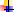 ОПРЕДЕЛЯЕТ ПОНЯТИЕ, ФУНКЦИИ, СОСТАВ И ХАРАКТЕРИСТИКИ УНИВЕРСАЛЬНЫХ УЧЕБНЫХ ДЕЙСТВИЙ В МЛАДШЕМ ШКОЛЬНОМ ВОЗРАСТЕ;ВЫЯВЛЯЕТ СВЯЗЬ УНИВЕРСАЛЬНЫХ УЧЕБНЫХ ДЕЙСТВИЙ С СОДЕРЖАНИЕМ УЧЕБНЫХ ПРЕДМЕТОВ;ОПРЕДЕЛЯЕТ	УСЛОВИЯ,	ОБЕСПЕЧИВАЮЩИЕ ПРЕЕМСТВЕННОСТЬ ПРОГРАММЫ ФОРМИРОВАНИЯ У ОБУЧАЮЩИХСЯ УНИВЕРСАЛЬНЫХ УЧЕБНЫХ ДЕЙСТВИЙ ПРИ ПЕРЕХОДЕ ОТ ДОШКОЛЬНОГО К НАЧАЛЬНОМУ И ОСНОВНОМУ ОБЩЕМУ ОБРАЗОВАНИЮ.ЦЕННОСТНЫЕ ОРИЕНТИРЫ НАЧАЛЬНОГО ОБЩЕГО ОБРАЗОВАНИЯЗа последние десятилетия в обществе произошли кардинальные изменения в представлении о целях образования и путях их реализации. От признания знаний, умений и навыков как основных итогов образования произошёл переход к пониманию обучения как процесса подготовки обучающихся к реальной жизни, к тому, чтобы занять активную позицию,успешно решать жизненные задачи, уметь сотрудничать и работать в группе,быть готовым к быстрому переучиванию в ответ на обновление знаний и требования рынка труда.По сути, происходит переход от обучения как преподнесения учителем обучающимся системы знаний к активному решению проблем с целью выработки определённых решений; от освоения отдельных учебных предметов к полидисциплинарному (межпредметному) изучению сложных жизненных ситуаций; к сотрудничеству учителя и обучающихся в ходе овладения знаниями, к активному участию учеников в выборе содержания и методов обучения. Этот переход обусловлен сменой ценностных ориентиров образования.Ценностные ориентиры начального общего образования конкретизируют личностный, социальный и государственный заказ системе образования, выраженный в Требованиях к результатам освоения основной образовательной программы, и отражают следующие целевые установки системы начального общего образования:ФОРМИРОВАНИЕ ОСНОВ ГРАЖДАНСКОЙ ИДЕНТИЧНОСТИ ЛИЧНОСТИ НА ОСНОВЕ:ЧУВСТВА СОПРИЧАСТНОСТИ И ГОРДОСТИ ЗА СВОЮ РОДИНУ,НАРОД И ИСТОРИЮ, ОСОЗНАНИЯ ОТВЕТСТВЕННОСТИ ЧЕЛОВЕКА ЗА БЛАГОСОСТОЯНИЕ ОБЩЕСТВА;ВОСПРИЯТИЯ МИРА КАК ЕДИНОГО И ЦЕЛОСТНОГО ПРИ РАЗНООБРАЗИИ КУЛЬТУР, НАЦИОНАЛЬНОСТЕЙ, РЕЛИГИЙ; УВАЖЕНИЯ ИСТОРИИ И КУЛЬТУРЫ КАЖДОГО НАРОДА;ФОРМИРОВАНИЕ ПСИХОЛОГИЧЕСКИХ УСЛОВИЙ РАЗВИТИЯ ОБЩЕНИЯ, СОТРУДНИЧЕСТВА НА ОСНОВЕ:ДОБРОЖЕЛАТЕЛЬНОСТИ, ДОВЕРИЯ И ВНИМАНИЯ К ЛЮДЯМ, ГОТОВНОСТИ К СОТРУДНИЧЕСТВУ И ДРУЖБЕ, ОКАЗАНИЮ ПОМОЩИ ТЕМ, КТО В НЕЙ НУЖДАЕТСЯ;УВАЖЕНИЯ К ОКРУЖАЮЩИМ — УМЕНИЯ СЛУШАТЬ И СЛЫШАТЬ ПАРТНЁРА, ПРИЗНАВАТЬ ПРАВО КАЖДОГО НА СОБСТВЕННОЕ МНЕНИЕ И ПРИНИМАТЬ РЕШЕНИЯ С УЧЁТОМ ПОЗИЦИЙ ВСЕХ УЧАСТНИКОВ;РАЗВИТИЕ ЦЕННОСТНО-СМЫСЛОВОЙ СФЕРЫ ЛИЧНОСТИ НА ОСНОВЕ ОБЩЕЧЕЛОВЕЧЕСКИХ ПРИНЦИПОВ НРАВСТВЕННОСТИ И ГУМАНИЗМА:ПРИНЯТИЯ И УВАЖЕНИЯ ЦЕННОСТЕЙ СЕМЬИ И ОБРАЗОВАТЕЛЬНОГО УЧРЕЖДЕНИЯ, КОЛЛЕКТИВА И ОБЩЕСТВА И СТРЕМЛЕНИЯ СЛЕДОВАТЬ ИМ;ОРИЕНТАЦИИ В НРАВСТВЕННОМ СОДЕРЖАНИИ И СМЫСЛЕ КАК СОБСТВЕННЫХ ПОСТУПКОВ, ТАК И ПОСТУПКОВ ОКРУЖАЮЩИХ ЛЮДЕЙ, РАЗВИТИЯ ЭТИЧЕСКИХ ЧУВСТВ (СТЫДА, ВИНЫ, СОВЕСТИ) КАК РЕГУЛЯТОРОВ МОРАЛЬНОГО ПОВЕДЕНИЯ;ФОРМИРОВАНИЯ ЭСТЕТИЧЕСКИХ ЧУВСТВ И ЧУВСТВА ПРЕКРАСНОГО ЧЕРЕЗ ЗНАКОМСТВО С НАЦИОНАЛЬНОЙ, ОТЕЧЕСТВЕННОЙ И МИРОВОЙ ХУДОЖЕСТВЕННОЙ КУЛЬТУРОЙ;РАЗВИТИЕ УМЕНИЯ УЧИТЬСЯ КАК ПЕРВОГО ШАГА К САМООБРАЗОВАНИЮ И САМОВОСПИТАНИЮ, А ИМЕННО:РАЗВИТИЕ ШИРОКИХ ПОЗНАВАТЕЛЬНЫХ ИНТЕРЕСОВ, ИНИЦИАТИВЫ И ЛЮБОЗНАТЕЛЬНОСТИ, МОТИВОВ ПОЗНАНИЯ И ТВОРЧЕСТВА;ФОРМИРОВАНИЕ УМЕНИЯ УЧИТЬСЯ И СПОСОБНОСТИ К ОРГАНИЗАЦИИ СВОЕЙ ДЕЯТЕЛЬНОСТИ (ПЛАНИРОВАНИЮ, КОНТРОЛЮ, ОЦЕНКЕ);РАЗВИТИЕ САМОСТОЯТЕЛЬНОСТИ, ИНИЦИАТИВЫ И ОТВЕТСТВЕННОСТИ ЛИЧНОСТИ КАК УСЛОВИЯ ЕЁ САМОАКТУАЛИЗАЦИИ:ФОРМИРОВАНИЕ САМОУВАЖЕНИЯ И ЭМОЦИОНАЛЬНО- ПОЛОЖИТЕЛЬНОГО ОТНОШЕНИЯ К СЕБЕ, ГОТОВНОСТИ ОТКРЫТО ВЫРАЖАТЬ И ОТСТАИВАТЬ СВОЮ ПОЗИЦИЮ, КРИТИЧНОСТИ К СВОИМ ПОСТУПКАМ И УМЕНИЯ АДЕКВАТНО ИХ ОЦЕНИВАТЬ;РАЗВИТИЕ ГОТОВНОСТИ К САМОСТОЯТЕЛЬНЫМ ПОСТУПКАМ И ДЕЙСТВИЯМ, ОТВЕТСТВЕННОСТИ ЗА ИХ РЕЗУЛЬТАТЫ;ФОРМИРОВАНИЕ	ЦЕЛЕУСТРЕМЛЁННОСТИ	И НАСТОЙЧИВОСТИ В ДОСТИЖЕНИИ ЦЕЛЕЙ, ГОТОВНОСТИ К ПРЕОДОЛЕНИЮ ТРУДНОСТЕЙ, ЖИЗНЕННОГО ОПТИМИЗМА;ФОРМИРОВАНИЕ УМЕНИЯ ПРОТИВОСТОЯТЬ ДЕЙСТВИЯМ И ВЛИЯНИЯМ, ПРЕДСТАВЛЯЮЩИМ УГРОЗУ ЖИЗНИ, ЗДОРОВЬЮ, БЕЗОПАСНОСТИ ЛИЧНОСТИ И ОБЩЕСТВА, В ПРЕДЕЛАХ СВОИХ ВОЗМОЖНОСТЕЙ, В ЧАСТНОСТИ ПРОЯВЛЯТЬ ИЗБИРАТЕЛЬНОСТЬ КИНФОРМАЦИИ, УВАЖАТЬ ЧАСТНУЮ ЖИЗНЬ И РЕЗУЛЬТАТЫ ТРУДА ДРУГИХ ЛЮДЕЙ.Реализация ценностных ориентиров общего образования в единстве процессов обучения и воспитания, познавательного и личностного развития обучающихся на основе формирования общих учебных умений, обобщённых способов действия обеспечивает высокую эффективность решения жизненных задач и возможность саморазвития обучающихся.ХАРАКТЕРИСТИКА УНИВЕРСАЛЬНЫХ УЧЕБНЫХ ДЕЙСТВИЙ НА СТУПЕНИ НАЧАЛЬНОГО ОБЩЕГО ОБРАЗОВАНИЯПоследовательная реализация деятельностного подхода направлена на повышение эффективности образования, более гибкое и прочное усвоение знаний обучающимися, возможность их самостоятельного движения в изучаемой области, существенное повышение их мотивации и интереса к учёбе.В рамках деятельностного подхода в качестве общеучебных действий рассматриваются основные структурные компоненты учебной деятельности — мотивы, особенности целеполагания (учебная цель и задачи), учебные действия, контроль и оценка, сформированность которых является одной из составляющих успешности обучения в образовательном учреждении.При оценке сформированности учебной деятельности учитывается возрастная специфика, которая заключается в постепенном переходе от совместной деятельности учителя и обучающегося к совместно-разделённой (в младшем школьном и младшем подростковом возрасте) и к самостоятельной с элементами самообразования и самовоспитания (в младшем подростковом и старшем подростковом возрасте).ПОНЯТИЕ «УНИВЕРСАЛЬНЫЕ УЧЕБНЫЕ ДЕЙСТВИЯ»В широком значении термин «универсальные учебные действия» означает умение учиться, т. е. способность субъекта к саморазвитию и самосовершенствованию путём сознательного и активного присвоения нового социального опыта.Способность обучающегося самостоятельно успешно усваивать новые знания, формировать умения и компетентности, включая самостоятельную организацию этого процесса, т. е. умение учиться, обеспечивается тем, что универсальные учебные действия как обобщённые действия открывают обучающимся возможность широкой ориентации как в различных предметных областях, так и в строении самой учебной деятельности, включающей осознание её целевой направленности, ценностно-смысловых и операциональных характеристик. Таким образом, достижение умения учиться предполагает полноценное освоение обучающимися всех компонентов учебной деятельности, которые включают: познавательные и учебные мотивы, учебную цель, учебную задачу, учебные действия и операции (ориентировка, преобразование материала, контроль и оценка). Умение учиться — существенный фактор повышения эффективности освоения обучающимися предметных знаний, формирования умений и компетентностей, образа мира и ценностно-смысловых оснований личностного морального выбора.ФУНКЦИИ УНИВЕРСАЛЬНЫХ УЧЕБНЫХ ДЕЙСТВИЙ: ОБЕСПЕЧЕНИЕ			ВОЗМОЖНОСТЕЙ			ОБУЧАЮЩЕГОСЯ САМОСТОЯТЕЛЬНО ОСУЩЕСТВЛЯТЬ ДЕЯТЕЛЬНОСТЬ УЧЕНИЯ, СТАВИТЬ	УЧЕБНЫЕ			ЦЕЛИ, 		ИСКАТЬ	И		ИСПОЛЬЗОВАТЬ НЕОБХОДИМЫЕ	СРЕДСТВА	И	СПОСОБЫ		ИХ		ДОСТИЖЕНИЯ, КОНТРОЛИРОВАТЬ	И		ОЦЕНИВАТЬ	ПРОЦЕСС	И	РЕЗУЛЬТАТЫ ДЕЯТЕЛЬНОСТИ;СОЗДАНИЕ УСЛОВИЙ ДЛЯ ГАРМОНИЧНОГО РАЗВИТИЯ ЛИЧНОСТИ И ЕЁ САМОРЕАЛИЗАЦИИ НА ОСНОВЕ ГОТОВНОСТИ К НЕПРЕРЫВНОМУ ОБРАЗОВАНИЮ; ОБЕСПЕЧЕНИЕ УСПЕШНОГО УСВОЕНИЯ ЗНАНИЙ, ФОРМИРОВАНИЯ УМЕНИЙ,НАВЫКОВ И КОМПЕТЕНТНОСТЕЙ В ЛЮБОЙ ПРЕДМЕТНОЙ ОБЛАСТИ.Универсальный характер учебных действий проявляется в том, что они носят надпредметный, метапредметный характер; обеспечивают целостность общекультурного, личностного и познавательного развития и саморазвития личности; обеспечивают преемственность всех ступеней образовательного процесса; лежат в основе организации и регуляции любой деятельности обучающегося независимо от её специально- предметного содержания.Универсальные учебные действия обеспечивают этапы усвоения учебного содержания и формирования психологических способностей обучающегося.ВИДЫ УНИВЕРСАЛЬНЫХ УЧЕБНЫХ ДЕЙСТВИЙВ составе основных видов универсальных учебных действий, соответствующих ключевым целям общего образования, можно выделить четыре блока: личностный, регулятивный (ВКЛЮЧАЮЩИЙ ТАКЖЕ ДЕЙСТВИЯ САМОРЕГУЛЯЦИИ), познавательный и коммуникативный.Личностные универсальные учебные действия обеспечивают ценностно-смысловую ориентацию обучающихся (умение соотносить поступки и события с принятыми этическими принципами, знание моральных норм и умение выделить нравственный аспект поведения) и ориентацию в социальных ролях и межличностных отношениях. Применительно к учебной деятельности следует выделить три вида личностных действий:ЛИЧНОСТНОЕ,	ПРОФЕССИОНАЛЬНОЕ,	ЖИЗНЕННОЕ САМООПРЕДЕЛЕНИЕ;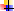 СМЫСЛООБРАЗОВАНИЕ,	Т.	Е.	УСТАНОВЛЕНИЕ ОБУЧАЮЩИМИСЯ СВЯЗИ МЕЖДУ ЦЕЛЬЮ УЧЕБНОЙ ДЕЯТЕЛЬНОСТИ И ЕЁ МОТИВОМ, ДРУГИМИ СЛОВАМИ, МЕЖДУ РЕЗУЛЬТАТОМ УЧЕНИЯ И ТЕМ, ЧТО ПОБУЖДАЕТ К ДЕЯТЕЛЬНОСТИ, РАДИ ЧЕГО ОНА ОСУЩЕСТВЛЯЕТСЯ. УЧЕНИКДОЛЖЕН УМЕТЬ ОТВЕЧАТЬ НА ВОПРОС: какое значение и какой смысл имеет для меня учение?;НРАВСТВЕННО-ЭТИЧЕСКАЯ ОРИЕНТАЦИЯ, В ТОМ ЧИСЛЕ И ОЦЕНИВАНИЕ УСВАИВАЕМОГО СОДЕРЖАНИЯ (ИСХОДЯ ИЗ СОЦИАЛЬНЫХ	И	ЛИЧНОСТНЫХ	ЦЕННОСТЕЙ), ОБЕСПЕЧИВАЮЩЕЕ ЛИЧНОСТНЫЙ МОРАЛЬНЫЙ ВЫБОР.Регулятивные	универсальные	учебные	действия	обеспечивают обучающимся организацию своей учебной деятельности. К ним относятся:ЦЕЛЕПОЛАГАНИЕ		КАК	ПОСТАНОВКА		УЧЕБНОЙ		ЗАДАЧИ	НА ОСНОВЕ СООТНЕСЕНИЯ ТОГО, ЧТО УЖЕ ИЗВЕСТНО И УСВОЕНО ОБУЧАЮЩИМИСЯ, И ТОГО, ЧТО ЕЩЁ НЕИЗВЕСТНО; ПЛАНИРОВАНИЕ	—		ОПРЕДЕЛЕНИЕ	ПОСЛЕДОВАТЕЛЬНОСТИ ПРОМЕЖУТОЧНЫХ ЦЕЛЕЙ С УЧЁТОМ КОНЕЧНОГО РЕЗУЛЬТАТА; СОСТАВЛЕНИЕ ПЛАНА И ПОСЛЕДОВАТЕЛЬНОСТИ ДЕЙСТВИЙ; ПРОГНОЗИРОВАНИЕ	—		ПРЕДВОСХИЩЕНИЕ	РЕЗУЛЬТАТА		И УРОВНЯ	УСВОЕНИЯ			ЗНАНИЙ,			ЕГО		ВРЕМЕННЫХ ХАРАКТЕРИСТИК;КОНТРОЛЬ В ФОРМЕ СЛИЧЕНИЯ СПОСОБА ДЕЙСТВИЯ И ЕГО РЕЗУЛЬТАТА		С		ЗАДАННЫМ	ЭТАЛОНОМ	С		ЦЕЛЬЮ ОБНАРУЖЕНИЯ ОТКЛОНЕНИЙ И ОТЛИЧИЙ ОТ ЭТАЛОНА; КОРРЕКЦИЯ	—			ВНЕСЕНИЕ	НЕОБХОДИМЫХ	ДОПОЛНЕНИЙ	И КОРРЕКТИВОВ		В	ПЛАН	И		СПОСОБ	ДЕЙСТВИЯ		В	СЛУЧАЕ РАСХОЖДЕНИЯ			ЭТАЛОНА,	РЕАЛЬНОГО	ДЕЙСТВИЯ		И	ЕГО РЕЗУЛЬТАТА С УЧЁТОМ ОЦЕНКИ ЭТОГО РЕЗУЛЬТАТА САМИМ ОБУЧАЮЩИМСЯ, УЧИТЕЛЕМ, ТОВАРИЩАМИ;ОЦЕНКА — ВЫДЕЛЕНИЕ И ОСОЗНАНИЕ ОБУЧАЮЩИМСЯ ТОГО, ЧТО УЖЕ УСВОЕНО И ЧТО ЕЩЁ НУЖНО УСВОИТЬ, ОСОЗНАНИЕ КАЧЕСТВА И УРОВНЯ УСВОЕНИЯ; ОЦЕНКА РЕЗУЛЬТАТОВ РАБОТЫ;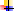 САМОРЕГУЛЯЦИЯ КАК СПОСОБНОСТЬ К МОБИЛИЗАЦИИ СИЛ И ЭНЕРГИИ, К ВОЛЕВОМУ УСИЛИЮ (К ВЫБОРУ В СИТУАЦИИ МОТИВАЦИОННОГО КОНФЛИКТА) И ПРЕОДОЛЕНИЮ ПРЕПЯТСТВИЙ.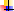 Познавательные универсальные учебные действия включают: общеучебные, логические учебные действия, а также постановку и решение проблемы.ОБЩЕУЧЕБНЫЕ УНИВЕРСАЛЬНЫЕ ДЕЙСТВИЯ: САМОСТОЯТЕЛЬНОЕ	ВЫДЕЛЕНИЕ	И	ФОРМУЛИРОВАНИЕ ПОЗНАВАТЕЛЬНОЙ ЦЕЛИ;ПОИСК И ВЫДЕЛЕНИЕ НЕОБХОДИМОЙ ИНФОРМАЦИИ, В ТОМ ЧИСЛЕ РЕШЕНИЕ РАБОЧИХ ЗАДАЧ С ИСПОЛЬЗОВАНИЕМ ОБЩЕДОСТУПНЫХ В НАЧАЛЬНОЙ ШКОЛЕ ИНСТРУМЕНТОВ ИКТ И ИСТОЧНИКОВ ИНФОРМАЦИИ;СТРУКТУРИРОВАНИЕ ЗНАНИЙ;ОСОЗНАННОЕ	И	ПРОИЗВОЛЬНОЕ	ПОСТРОЕНИЕ	РЕЧЕВОГО ВЫСКАЗЫВАНИЯ В УСТНОЙ И ПИСЬМЕННОЙ ФОРМЕ;ВЫБОР НАИБОЛЕЕ ЭФФЕКТИВНЫХ СПОСОБОВ РЕШЕНИЯ ЗАДАЧ В ЗАВИСИМОСТИ ОТ КОНКРЕТНЫХ УСЛОВИЙ;РЕФЛЕКСИЯ СПОСОБОВ И УСЛОВИЙ ДЕЙСТВИЯ, КОНТРОЛЬ И ОЦЕНКА ПРОЦЕССА И РЕЗУЛЬТАТОВ ДЕЯТЕЛЬНОСТИ; СМЫСЛОВОЕ	ЧТЕНИЕ	КАК			ОСМЫСЛЕНИЕ	ЦЕЛИ		ЧТЕНИЯ	И ВЫБОР ВИДА ЧТЕНИЯ В ЗАВИСИМОСТИ ОТ ЦЕЛИ; ИЗВЛЕЧЕНИЕ НЕОБХОДИМОЙ ИНФОРМАЦИИ ИЗ ПРОСЛУШАННЫХ ТЕКСТОВ РАЗЛИЧНЫХ			ЖАНРОВ;		ОПРЕДЕЛЕНИЕ		ОСНОВНОЙ	И ВТОРОСТЕПЕННОЙ ИНФОРМАЦИИ; СВОБОДНАЯ ОРИЕНТАЦИЯ И	ВОСПРИЯТИЕ	ТЕКСТОВ			ХУДОЖЕСТВЕННОГО,	НАУЧНОГО, ПУБЛИЦИСТИЧЕСКОГО		И	ОФИЦИАЛЬНО-ДЕЛОВОГО		СТИЛЕЙ; ПОНИМАНИЕ		И		АДЕКВАТНАЯ	ОЦЕНКА	ЯЗЫКА		СРЕДСТВ МАССОВОЙ ИНФОРМАЦИИ;ПОСТАНОВКА	И	ФОРМУЛИРОВАНИЕ	ПРОБЛЕМЫ, САМОСТОЯТЕЛЬНОЕ СОЗДАНИЕ АЛГОРИТМОВ ДЕЯТЕЛЬНОСТИ ПРИ РЕШЕНИИ ПРОБЛЕМ ТВОРЧЕСКОГО И ПОИСКОВОГО ХАРАКТЕРА.Особую группу   общеучебных   универсальных   действий   составляютЗНАКОВО-СИМВОЛИЧЕСКИЕ ДЕЙСТВИЯ:МОДЕЛИРОВАНИЕ — ПРЕОБРАЗОВАНИЕ ОБЪЕКТА ИЗ ЧУВСТВЕННОЙ ФОРМЫ В МОДЕЛЬ, ГДЕ ВЫДЕЛЕНЫ СУЩЕСТВЕННЫЕ	ХАРАКТЕРИСТИКИ	ОБЪЕКТА(ПРОСТРАНСТВЕННО-ГРАФИЧЕСКАЯ	ИЛИ	ЗНАКОВО- СИМВОЛИЧЕСКАЯ);ПРЕОБРАЗОВАНИЕ МОДЕЛИ С ЦЕЛЬЮ ВЫЯВЛЕНИЯ ОБЩИХ ЗАКОНОВ, ОПРЕДЕЛЯЮЩИХ ДАННУЮ ПРЕДМЕТНУЮ ОБЛАСТЬ. ЛОГИЧЕСКИЕ УНИВЕРСАЛЬНЫЕ ДЕЙСТВИЯ:АНАЛИЗ ОБЪЕКТОВ С ЦЕЛЬЮ ВЫДЕЛЕНИЯ ПРИЗНАКОВ (СУЩЕСТВЕННЫХ, НЕСУЩЕСТВЕННЫХ);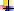 СИНТЕЗ — СОСТАВЛЕНИЕ ЦЕЛОГО ИЗ ЧАСТЕЙ, В ТОМ ЧИСЛЕ САМОСТОЯТЕЛЬНОЕ ДОСТРАИВАНИЕ С ВОСПОЛНЕНИЕМ НЕДОСТАЮЩИХ КОМПОНЕНТОВ;ВЫБОР ОСНОВАНИЙ И КРИТЕРИЕВ ДЛЯ СРАВНЕНИЯ, СЕРИАЦИИ, КЛАССИФИКАЦИИ ОБЪЕКТОВ;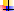 ПОДВЕДЕНИЕ ПОД ПОНЯТИЕ, ВЫВЕДЕНИЕ СЛЕДСТВИЙ; УСТАНОВЛЕНИЕ	ПРИЧИННО-СЛЕДСТВЕННЫХ	СВЯЗЕЙ, ПРЕДСТАВЛЕНИЕ ЦЕПОЧЕК ОБЪЕКТОВ И ЯВЛЕНИЙ; ПОСТРОЕНИЕ ЛОГИЧЕСКОЙ ЦЕПОЧКИ РАССУЖДЕНИЙ, АНАЛИЗ ИСТИННОСТИ УТВЕРЖДЕНИЙ;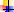 ДОКАЗАТЕЛЬСТВО;ВЫДВИЖЕНИЕ ГИПОТЕЗ И ИХ ОБОСНОВАНИЕ.ПОСТАНОВКА И РЕШЕНИЕ ПРОБЛЕМЫ:формулирование проблемы;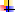 самостоятельное создание способов решения проблем творческого и поискового характера.КОММУНИКАТИВНЫЕ УНИВЕРСАЛЬНЫЕ УЧЕБНЫЕ ДЕЙСТВИЯ ОБЕСПЕЧИВАЮТ СОЦИАЛЬНУЮ КОМПЕТЕНТНОСТЬ И УЧЁТ ПОЗИЦИИ ДРУГИХ ЛЮДЕЙ, ПАРТНЁРОВ ПО ОБЩЕНИЮ ИЛИ ДЕЯТЕЛЬНОСТИ; УМЕНИЕ СЛУШАТЬ И ВСТУПАТЬ В ДИАЛОГ; УЧАСТВОВАТЬ В КОЛЛЕКТИВНОМ ОБСУЖДЕНИИ ПРОБЛЕМ; СПОСОБНОСТЬ ИНТЕГРИРОВАТЬСЯ В ГРУППУ СВЕРСТНИКОВ И СТРОИТЬ ПРОДУКТИВНОЕ ВЗАИМОДЕЙСТВИЕ И СОТРУДНИЧЕСТВО СО СВЕРСТНИКАМИ И ВЗРОСЛЫМИ.К коммуникативным действиям относятся:ПЛАНИРОВАНИЕ УЧЕБНОГО СОТРУДНИЧЕСТВА С УЧИТЕЛЕМ И СВЕРСТНИКАМИ — ОПРЕДЕЛЕНИЕ ЦЕЛИ, ФУНКЦИЙ УЧАСТНИКОВ, СПОСОБОВ ВЗАИМОДЕЙСТВИЯ;ПОСТАНОВКА	ВОПРОСОВ	—	ИНИЦИАТИВНОЕ СОТРУДНИЧЕСТВО В ПОИСКЕ И СБОРЕ ИНФОРМАЦИИ;РАЗРЕШЕНИЕ КОНФЛИКТОВ — ВЫЯВЛЕНИЕ, ИДЕНТИФИКАЦИЯ ПРОБЛЕМЫ, ПОИСК И ОЦЕНКА АЛЬТЕРНАТИВНЫХ СПОСОБОВ РАЗРЕШЕНИЯ КОНФЛИКТА, ПРИНЯТИЕ РЕШЕНИЯ И ЕГО РЕАЛИЗАЦИЯ;УПРАВЛЕНИЕ ПОВЕДЕНИЕМ ПАРТНЁРА — КОНТРОЛЬ, КОРРЕКЦИЯ, ОЦЕНКА ЕГО ДЕЙСТВИЙ;УМЕНИЕ С ДОСТАТОЧНОЙ ПОЛНОТОЙ И ТОЧНОСТЬЮ ВЫРАЖАТЬ СВОИ МЫСЛИ В СООТВЕТСТВИИ С ЗАДАЧАМИ И УСЛОВИЯМИ	КОММУНИКАЦИИ;	ВЛАДЕНИЕ МОНОЛОГИЧЕСКОЙ И ДИАЛОГИЧЕСКОЙ ФОРМАМИ РЕЧИ В СООТВЕТСТВИИ С ГРАММАТИЧЕСКИМИ И СИНТАКСИЧЕСКИМИ НОРМАМИ РОДНОГО ЯЗЫКА, СОВРЕМЕННЫХ СРЕДСТВ КОММУНИКАЦИИ.Развитие системы универсальных учебных действий в составе личностных, регулятивных, познавательных и коммуникативных действий, определяющих развитие психологических способностей личности, осуществляется в рамках нормативно-возрастного развития личностной и познавательной сфер ребёнка. Процесс обучения задаёт содержание и характеристики учебной деятельности ребёнка и тем самым определяет зону ближайшего развития указанных универсальных учебных действий (их уровень развития, соответствующий «высокой норме») и их свойства.Универсальные учебные действия представляют собой целостную систему, в которой происхождение и развитие каждого вида учебного действия определяются его отношениями с другими видами учебных действий и общей логикой возрастного развития. Так:ИЗ ОБЩЕНИЯ И СОРЕГУЛЯЦИИ РАЗВИВАЕТСЯ СПОСОБНОСТЬ РЕБЁНКА РЕГУЛИРОВАТЬ СВОЮ ДЕЯТЕЛЬНОСТЬ;ИЗ ОЦЕНОК ОКРУЖАЮЩИХ И В ПЕРВУЮ ОЧЕРЕДЬ ОЦЕНОК БЛИЗКОГО ВЗРОСЛОГО ФОРМИРУЕТСЯ ПРЕДСТАВЛЕНИЕ О СЕБЕ И СВОИХ ВОЗМОЖНОСТЯХ, ПОЯВЛЯЕТСЯ САМОПРИНЯТИЕ И САМОУВАЖЕНИЕ, Т. Е. САМООЦЕНКА И Я-КОНЦЕПЦИЯ КАК РЕЗУЛЬТАТ САМООПРЕДЕЛЕНИЯ;ИЗ СИТУАТИВНО-ПОЗНАВАТЕЛЬНОГО И ВНЕСИТУАТИВНО- ПОЗНАВАТЕЛЬНОГО	ОБЩЕНИЯ	ФОРМИРУЮТСЯ ПОЗНАВАТЕЛЬНЫЕ ДЕЙСТВИЯ РЕБЁНКА.Содержание и способы общения и коммуникации обусловливают развитие способности ребёнка к регуляции поведения и деятельности, познанию мира, определяют образ «Я» как систему представлений о себе, отношения к себе.По мере становления личностных действий ребёнка (смыслообразование и самоопределение, нравственно-этическая ориентация) функционирование и развитие универсальных учебных действий (коммуникативных, познавательных и регулятивных) претерпевают значительные изменения. Регуляция общения, кооперации и сотрудничества проектирует определённые достижения и результаты ребёнка, что вторично приводит к изменению характера его общения и Я-концепции.Познавательные действия также являются существенным ресурсом достижения успеха и оказывают влияние как на эффективность самой деятельности и коммуникации, так и на самооценку, смыслообразование и самоопределение обучающегося.СВЯЗЬ УНИВЕРСАЛЬНЫХ УЧЕБНЫХ ДЕЙСТВИЙ С СОДЕРЖАНИЕМ УЧЕБНЫХ ПРЕДМЕТОВФормирование универсальных учебных действий, обеспечивающих решение задач общекультурного, ценностно-личностного, познавательного развития обучающихся, реализуется в рамках целостного образовательного процесса в ходе изучения системы учебных предметов и дисциплин, в метапредметной деятельности, организации форм учебного сотрудничества и решения важных задач жизнедеятельности обучающихся.На ступени начального общего образования имеет особое значениеобеспечение при организации учебного процесса сбалансированного развития   у   обучающихся   логического,   наглядно-образного   и   знаково-символического мышления, исключающее риск развития формализма мышления, формирования псевдологического мышления. Существенную роль в этом играют такие учебные предметы, как «Литературное чтение»,«Технология», «Изобразительное искусство», «Музыка».Каждый учебный предмет в зависимости от предметного содержания и релевантных способов организации учебной деятельности обучающихся раскрывает определённые возможности для формирования универсальных учебных действий.В частности, учебный предмет «Русский язык» обеспечивает формирование познавательных, коммуникативных и регулятивных действий. Работа с текстом открывает возможности для формирования логических действий анализа, сравнения, установления причинно-следственных связей. Ориентация в морфологической и синтаксической структуре языка и усвоение правил строения слова и предложения, графической формы букв обеспечивают развитие знаково-символических действий — замещения (например, звука буквой), моделирования (например, состава слова путём составления схемы) и преобразования модели (видоизменения слова). Изучение русского и родного языка создаёт условия для формирования языкового чутья как результата ориентировки ребёнка в грамматической и синтаксической структуре родного языка и обеспечивает успешное развитие адекватных возрасту форм и функций речи, включая обобщающую и планирующую функции.«Литературное чтение». Требования к результатам изучения учебного предмета включают формирование всех видов универсальных учебных действий: личностных, коммуникативных, познавательных и регулятивных (с приоритетом развития ценностно-смысловой сферы и коммуникации).Литературное чтение — осмысленная, творческая духовная деятельность, которая обеспечивает освоение идейно-нравственного содержанияхудожественной литературы, развитие эстетического восприятия. Важнейшей функцией восприятия художественной литературы является трансляция духовно-нравственного опыта общества через коммуникацию системы социальных личностных смыслов, раскрывающих нравственное значение поступков героев литературных произведений. На ступени начального общего образования важным средством организации понимания авторской позиции, отношения автора к героям произведения и отображаемой действительности является выразительное чтение.Учебный предмет «Литературное чтение» обеспечивает формирование следующих универсальных учебных действий:СМЫСЛООБРАЗОВАНИЯ ЧЕРЕЗ ПРОСЛЕЖИВАНИЕ СУДЬБЫ ГЕРОЯ И ОРИЕНТАЦИЮ ОБУЧАЮЩЕГОСЯ В СИСТЕМЕ ЛИЧНОСТНЫХ СМЫСЛОВ;САМООПРЕДЕЛЕНИЯ И САМОПОЗНАНИЯ НА ОСНОВЕ СРАВНЕНИЯ ОБРАЗА «Я» С ГЕРОЯМИ ЛИТЕРАТУРНЫХ ПРОИЗВЕДЕНИЙ	ПОСРЕДСТВОМ	ЭМОЦИОНАЛЬНО- ДЕЙСТВЕННОЙ ИДЕНТИФИКАЦИИ;ОСНОВ ГРАЖДАНСКОЙ ИДЕНТИЧНОСТИ ПУТЁМ ЗНАКОМСТВА С ГЕРОИЧЕСКИМ ИСТОРИЧЕСКИМ ПРОШЛЫМ СВОЕГО НАРОДА И СВОЕЙ СТРАНЫ И ПЕРЕЖИВАНИЯ ГОРДОСТИ И ЭМОЦИОНАЛЬНОЙ СОПРИЧАСТНОСТИ ПОДВИГАМ И ДОСТИЖЕНИЯМ ЕЁ ГРАЖДАН;ЭСТЕТИЧЕСКИХ ЦЕННОСТЕЙ И НА ИХ ОСНОВЕ ЭСТЕТИЧЕСКИХ КРИТЕРИЕВ;НРАВСТВЕННО-ЭТИЧЕСКОГО ОЦЕНИВАНИЯ ЧЕРЕЗ ВЫЯВЛЕНИЕ МОРАЛЬНОГО СОДЕРЖАНИЯ И НРАВСТВЕННОГО ЗНАЧЕНИЯ ДЕЙСТВИЙ ПЕРСОНАЖЕЙ;ЭМОЦИОНАЛЬНО-ЛИЧНОСТНОЙ ДЕЦЕНТРАЦИИ НА ОСНОВЕ ОТОЖДЕСТВЛЕНИЯ СЕБЯ С ГЕРОЯМИ ПРОИЗВЕДЕНИЯ, СООТНЕСЕНИЯ И СОПОСТАВЛЕНИЯ ИХ ПОЗИЦИЙ, ВЗГЛЯДОВ И МНЕНИЙ;УМЕНИЯ ПОНИМАТЬ КОНТЕКСТНУЮ РЕЧЬ НА ОСНОВЕ ВОССОЗДАНИЯ КАРТИНЫ СОБЫТИЙ И ПОСТУПКОВ ПЕРСОНАЖЕЙ;УМЕНИЯ ПРОИЗВОЛЬНО И ВЫРАЗИТЕЛЬНО СТРОИТЬ КОНТЕКСТНУЮ РЕЧЬ С УЧЁТОМ ЦЕЛЕЙ КОММУНИКАЦИИ, ОСОБЕННОСТЕЙ СЛУШАТЕЛЯ, В ТОМ ЧИСЛЕ ИСПОЛЬЗУЯ АУДИОВИЗУАЛЬНЫЕ СРЕДСТВА;УМЕНИЯ УСТАНАВЛИВАТЬ ЛОГИЧЕСКУЮ ПРИЧИННО- СЛЕДСТВЕННУЮ ПОСЛЕДОВАТЕЛЬНОСТЬ СОБЫТИЙ И ДЕЙСТВИЙ ГЕРОЕВ ПРОИЗВЕДЕНИЯ;УМЕНИЯ СТРОИТЬ ПЛАН С ВЫДЕЛЕНИЕМ СУЩЕСТВЕННОЙ И ДОПОЛНИТЕЛЬНОЙ ИНФОРМАЦИИ.«Английский язык» обеспечивает прежде всего развитие коммуникативных действий, формируя коммуникативную культуру обучающегося. Изучение английского языка способствует:ОБЩЕМУ РЕЧЕВОМУ РАЗВИТИЮ ОБУЧАЮЩЕГОСЯ НА ОСНОВЕ ФОРМИРОВАНИЯ	ОБОБЩЁННЫХ	ЛИНГВИСТИЧЕСКИХ СТРУКТУР ГРАММАТИКИ И СИНТАКСИСА;РАЗВИТИЮ ПРОИЗВОЛЬНОСТИ И ОСОЗНАННОСТИ МОНОЛОГИЧЕСКОЙ И ДИАЛОГИЧЕСКОЙ РЕЧИ;РАЗВИТИЮ ПИСЬМЕННОЙ РЕЧИ;ФОРМИРОВАНИЮ ОРИЕНТАЦИИ НА ПАРТНЁРА, ЕГО ВЫСКАЗЫВАНИЯ, ПОВЕДЕНИЕ, ЭМОЦИОНАЛЬНОЕ СОСТОЯНИЕ И ПЕРЕЖИВАНИЯ; УВАЖЕНИЯ ИНТЕРЕСОВ ПАРТНЁРА; УМЕНИЯ СЛУШАТЬ И СЛЫШАТЬ СОБЕСЕДНИКА, ВЕСТИ ДИАЛОГ, ИЗЛАГАТЬ И ОБОСНОВЫВАТЬ СВОЁ МНЕНИЕ В ПОНЯТНОЙ ДЛЯ СОБЕСЕДНИКА ФОРМЕ.Знакомство обучающихся с культурой, историей и традициями других народов и мировой культурой, открытие универсальности детской субкультуры создаёт необходимые условия для формирования личностных универсальных действий — формирования гражданской идентичности личности, преимущественно в её общекультурном компоненте, и доброжелательного отношения, уважения и толерантности к другим странам и народам, компетентности в межкультурном диалоге.Изучение английского языка способствует развитию общеучебных познавательных действий, в первую очередь смыслового чтения (выделениесубъекта и предиката текста; понимание смысла текста и умение прогнозировать развитие его сюжета; умение задавать вопросы, опираясь на смысл прочитанного текста; сочинение оригинального текста на основе плана).«Математика» и «Информатика». На уровне начального общего образования эти учебные предметы являются основой развития у обучающихся познавательных универсальных действий, в первую очередь логических и алгоритмических. В процессе знакомства с математическими отношениями, зависимостями у школьников формируются учебные действия планирования последовательности шагов при решении задач; различения способа и результата действия; выбора способа достижения поставленной цели; использования знаково-символических средств для моделирования математической ситуации, представления информации; сравнения и классификации (например, предметов, чисел, геометрических фигур) по существенному основанию. Особое значение имеет математика для формирования общего приёма решения задач как универсального учебного действия.Формирование моделирования как универсального учебного действия осуществляется в рамках практически всех учебных предметов на этой ступени образования. В процессе обучения обучающийся осваивает систему социально принятых знаков и символов, существующих в современной культуре и необходимых как для его обучения, так и для социализации.«Окружающий мир». Этот предмет выполняет интегрирующую функцию и обеспечивает формирование у обучающихся целостной научной картины природного и социокультурного мира, отношений человека с природой, обществом, другими людьми, государством, осознания своего места в обществе, создавая основу становления мировоззрения, жизненногосамоопределения и формирования российской гражданской идентичности личности.В сфере   личностных   универсальных   действий   изучение   предмета«Окружающий мир» обеспечивает формирование когнитивного, эмоционально-ценностного и деятельностного компонентов гражданской российской идентичности:ФОРМИРОВАНИЕ УМЕНИЯ РАЗЛИЧАТЬ ГОСУДАРСТВЕННУЮ СИМВОЛИКУ РОССИЙСКОЙ ФЕДЕРАЦИИ И СВОЕГО РЕГИОНА, ОПИСЫВАТЬ ДОСТОПРИМЕЧАТЕЛЬНОСТИ СТОЛИЦЫ И РОДНОГО КРАЯ, НАХОДИТЬ НА КАРТЕ РОССИЙСКУЮ ФЕДЕРАЦИЮ, МОСКВУ — СТОЛИЦУ РОССИИ, СВОЙ РЕГИОН И ЕГО СТОЛИЦУ; ОЗНАКОМЛЕНИЕ С ОСОБЕННОСТЯМИ НЕКОТОРЫХ ЗАРУБЕЖНЫХ СТРАН;ФОРМИРОВАНИЕ ОСНОВ ИСТОРИЧЕСКОЙ ПАМЯТИ — УМЕНИЯ РАЗЛИЧАТЬ В ИСТОРИЧЕСКОМ ВРЕМЕНИ ПРОШЛОЕ, НАСТОЯЩЕЕ, БУДУЩЕЕ; ОРИЕНТАЦИИ В ОСНОВНЫХ ИСТОРИЧЕСКИХ СОБЫТИЯХ СВОЕГО НАРОДА И РОССИИ И ОЩУЩЕНИЯ ЧУВСТВА ГОРДОСТИ ЗА СЛАВУ И ДОСТИЖЕНИЯ СВОЕГО НАРОДА И РОССИИ; УМЕНИЯ ФИКСИРОВАТЬ В ИНФОРМАЦИОННОЙ СРЕДЕ ЭЛЕМЕНТЫ ИСТОРИИ СЕМЬИ, СВОЕГО РЕГИОНА;ФОРМИРОВАНИЕ ОСНОВ ЭКОЛОГИЧЕСКОГО СОЗНАНИЯ, ГРАМОТНОСТИ И КУЛЬТУРЫ УЧАЩИХСЯ, ОСВОЕНИЕ ЭЛЕМЕНТАРНЫХ НОРМ АДЕКВАТНОГО ПРИРОДОСООБРАЗНОГО ПОВЕДЕНИЯ;РАЗВИТИЕ МОРАЛЬНО-ЭТИЧЕСКОГО СОЗНАНИЯ — НОРМ И ПРАВИЛ ВЗАИМООТНОШЕНИЙ ЧЕЛОВЕКА С ДРУГИМИ ЛЮДЬМИ, СОЦИАЛЬНЫМИ ГРУППАМИ И СООБЩЕСТВАМИ.В сфере личностных универсальных учебных действий изучение предмета способствует принятию обучающимися правил здорового образа жизни, пониманию необходимости здорового образа жизни в интересах укрепления физического, психического и психологического здоровья.Изучение данного предмета способствует формированию общепознавательных универсальных учебных действий:ОВЛАДЕНИЮ НАЧАЛЬНЫМИ ФОРМАМИ ИССЛЕДОВАТЕЛЬСКОЙ ДЕЯТЕЛЬНОСТИ, ВКЛЮЧАЯ УМЕНИЕ ПОИСКА И РАБОТЫ С ИНФОРМАЦИЕЙ;ФОРМИРОВАНИЮ ДЕЙСТВИЙ ЗАМЕЩЕНИЯ И МОДЕЛИРОВАНИЯ (ИСПОЛЬЗОВАНИЕ ГОТОВЫХ МОДЕЛЕЙ ДЛЯ ОБЪЯСНЕНИЯ ЯВЛЕНИЙ ИЛИ ВЫЯВЛЕНИЯ СВОЙСТВ ОБЪЕКТОВ И СОЗДАНИЯ МОДЕЛЕЙ);ФОРМИРОВАНИЮ ЛОГИЧЕСКИХ ДЕЙСТВИЙ СРАВНЕНИЯ, ПОДВЕДЕНИЯ ПОД ПОНЯТИЯ, АНАЛОГИИ, КЛАССИФИКАЦИИ ОБЪЕКТОВ ЖИВОЙ И НЕЖИВОЙ ПРИРОДЫ НА ОСНОВЕ ВНЕШНИХ ПРИЗНАКОВ ИЛИ ИЗВЕСТНЫХ ХАРАКТЕРНЫХ СВОЙСТВ; УСТАНОВЛЕНИЯ ПРИЧИННО-СЛЕДСТВЕННЫХ СВЯЗЕЙ В ОКРУЖАЮЩЕМ МИРЕ, В ТОМ ЧИСЛЕ НА МНОГООБРАЗНОМ МАТЕРИАЛЕ ПРИРОДЫ И КУЛЬТУРЫ РОДНОГО КРАЯ.«Изобразительное искусство». Развивающий потенциал этого предмета связан с формированием личностных, познавательных, регулятивных действий.Моделирующий характер изобразительной деятельности создаёт условия для формирования общеучебных действий, замещения и моделирования явлений и объектов природного и социокультурного мира в продуктивной деятельности обучающихся. Такое моделирование является основой развития познания ребёнком мира и способствует формированию логических операций сравнения, установления тождества и различий, аналогий, причинно-следственных связей и отношений. При создании продукта изобразительной деятельности особые требования предъявляются к регулятивным действиям — целеполаганию как формированию замысла, планированию и организации действий в соответствии с целью, умению контролировать соответствие выполняемых действий способу, внесениюкоррективов на основе предвосхищения будущего результата и его соответствия замыслу.В сфере личностных действий приобщение к мировой и отечественной культуре и освоение сокровищницы изобразительного искусства, народных, национальных традиций, искусства других народов обеспечивают формирование гражданской идентичности личности, толерантности, эстетических ценностей и вкусов, новой системы мотивов, включая мотивы творческого самовыражения, способствуют развитию позитивной самооценки и самоуважения обучающихся.«Музыка». Этот предмет обеспечивает формирование личностных, коммуникативных, познавательных действий. На основе освоения обучающимися мира музыкального искусства в сфере личностных действий будут сформированы эстетические и ценностно-смысловые ориентации обучающихся, создающие основу для формирования позитивной самооценки, самоуважения, жизненного оптимизма, потребности в творческом самовыражении. Приобщение к достижениям национальной, российской и мировой музыкальной культуры и традициям, многообразию музыкального фольклора России, образцам народной и профессиональной музыки обеспечит формирование российской гражданской идентичности и толерантности как основы жизни в поликультурном обществе.Будут сформированы коммуникативные универсальные учебные действия на основе развития эмпатии и умения выявлять выраженные в музыке настроения и чувства и передавать свои чувства и эмоции с помощью творческого самовыражения.В области развития общепознавательных действий изучение музыки будет способствовать формированию замещения и моделирования.«Технология».	Специфика	этого	предмета	и	его	значимость	для формирования универсальных учебных действий обусловлены:КЛЮЧЕВОЙ РОЛЬЮ ПРЕДМЕТНО-ПРЕОБРАЗОВАТЕЛЬНОЙ ДЕЯТЕЛЬНОСТИ КАК ОСНОВЫ ФОРМИРОВАНИЯ СИСТЕМЫ УНИВЕРСАЛЬНЫХ УЧЕБНЫХ ДЕЙСТВИЙ;ЗНАЧЕНИЕМ	УНИВЕРСАЛЬНЫХ	УЧЕБНЫХ		ДЕЙСТВИЙ МОДЕЛИРОВАНИЯ И ПЛАНИРОВАНИЯ, КОТОРЫЕ ЯВЛЯЮТСЯ НЕПОСРЕДСТВЕННЫМ		ПРЕДМЕТОМ		УСВОЕНИЯ			В	ХОДЕ ВЫПОЛНЕНИЯ РАЗЛИЧНЫХ ЗАДАНИЙ ПО КУРСУ (ТАК, В ХОДЕ РЕШЕНИЯ ЗАДАЧ НА КОНСТРУИРОВАНИЕ ОБУЧАЮЩИЕСЯ УЧАТСЯ	ИСПОЛЬЗОВАТЬ	СХЕМЫ,		КАРТЫ	И		МОДЕЛИ, ЗАДАЮЩИЕ	ПОЛНУЮ	ОРИЕНТИРОВОЧНУЮ				ОСНОВУ ВЫПОЛНЕНИЯ ПРЕДЛОЖЕННЫХ ЗАДАНИЙ И ПОЗВОЛЯЮЩИЕ ВЫДЕЛЯТЬ НЕОБХОДИМУЮ СИСТЕМУ ОРИЕНТИРОВ); СПЕЦИАЛЬНОЙ ОРГАНИЗАЦИЕЙ ПРОЦЕССА ПЛАНОМЕРНО- ПОЭТАПНОЙ				ОТРАБОТКИ							ПРЕДМЕТНО- ПРЕОБРАЗОВАТЕЛЬНОЙ		ДЕЯТЕЛЬНОСТИ			ОБУЧАЮЩИХСЯ		В ГЕНЕЗИСЕ				И	РАЗВИТИИ				ПСИХОЛОГИЧЕСКИХ НОВООБРАЗОВАНИЙ МЛАДШЕГО ШКОЛЬНОГО ВОЗРАСТА — УМЕНИИ		ОСУЩЕСТВЛЯТЬ		АНАЛИЗ,			ДЕЙСТВОВАТЬ		ВО ВНУТРЕННЕМ	УМСТВЕННОМ	ПЛАНЕ;			РЕФЛЕКСИЕЙ		КАК ОСОЗНАНИЕМ СОДЕРЖАНИЯ И ОСНОВАНИЙ ВЫПОЛНЯЕМОЙ ДЕЯТЕЛЬНОСТИ;ШИРОКИМ ИСПОЛЬЗОВАНИЕМ ФОРМ ГРУППОВОГО СОТРУДНИЧЕСТВА И ПРОЕКТНЫХ ФОРМ РАБОТЫ ДЛЯ РЕАЛИЗАЦИИ УЧЕБНЫХ ЦЕЛЕЙ КУРСА;ФОРМИРОВАНИЕМ ПЕРВОНАЧАЛЬНЫХ ЭЛЕМЕНТОВ ИКТ- КОМПЕТЕНТНОСТИ ОБУЧАЮЩИХСЯ.Изучение технологии обеспечивает реализацию следующих целей:ФОРМИРОВАНИЕ		КАРТИНЫ	МИРА		МАТЕРИАЛЬНОЙ	И ДУХОВНОЙ	КУЛЬТУРЫ		КАК		ПРОДУКТА	ТВОРЧЕСКОЙ ПРЕДМЕТНО-ПРЕОБРАЗУЮЩЕЙ ДЕЯТЕЛЬНОСТИ ЧЕЛОВЕКА; РАЗВИТИЕ				ЗНАКОВО-СИМВОЛИЧЕСКОГО	И ПРОСТРАНСТВЕННОГО	МЫШЛЕНИЯ,			ТВОРЧЕСКОГО	И РЕПРОДУКТИВНОГО ВООБРАЖЕНИЯ НА ОСНОВЕ РАЗВИТИЯ СПОСОБНОСТИ	ОБУЧАЮЩЕГОСЯ		К	МОДЕЛИРОВАНИЮ	И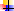 ОТОБРАЖЕНИЮ ОБЪЕКТА И ПРОЦЕССА ЕГО ПРЕОБРАЗОВАНИЯ В ФОРМЕ МОДЕЛЕЙ (РИСУНКОВ, ПЛАНОВ, СХЕМ, ЧЕРТЕЖЕЙ);РАЗВИТИЕ		РЕГУЛЯТИВНЫХ		ДЕЙСТВИЙ,			ВКЛЮЧАЯ ЦЕЛЕПОЛАГАНИЕ; ПЛАНИРОВАНИЕ (УМЕНИЕ СОСТАВЛЯТЬ ПЛАН ДЕЙСТВИЙ И ПРИМЕНЯТЬ ЕГО ДЛЯ РЕШЕНИЯ ЗАДАЧ); ПРОГНОЗИРОВАНИЕ	(ПРЕДВОСХИЩЕНИЕ		БУДУЩЕГО РЕЗУЛЬТАТА	ПРИ	РАЗЛИЧНЫХ	УСЛОВИЯХ	ВЫПОЛНЕНИЯ ДЕЙСТВИЯ); КОНТРОЛЬ, КОРРЕКЦИЯ И ОЦЕНКА; ФОРМИРОВАНИЕ	ВНУТРЕННЕГО		ПЛАНА	НА			ОСНОВЕ ПОЭТАПНОЙ			ОТРАБОТКИ	ПРЕДМЕТНО-ПРЕОБРАЗУЮЩИХ ДЕЙСТВИЙ;РАЗВИТИЕ	ПЛАНИРУЮЩЕЙ	И	РЕГУЛИРУЮЩЕЙ	ФУНКЦИЙ РЕЧИ;РАЗВИТИЕ КОММУНИКАТИВНОЙ КОМПЕТЕНТНОСТИ ОБУЧАЮЩИХСЯ НА ОСНОВЕ ОРГАНИЗАЦИИ СОВМЕСТНО- ПРОДУКТИВНОЙ ДЕЯТЕЛЬНОСТИ;РАЗВИТИЕ ЭСТЕТИЧЕСКИХ ПРЕДСТАВЛЕНИЙ И КРИТЕРИЕВ НА ОСНОВЕ ИЗОБРАЗИТЕЛЬНОЙ И ХУДОЖЕСТВЕННОЙ КОНСТРУКТИВНОЙ ДЕЯТЕЛЬНОСТИ;ФОРМИРОВАНИЕ МОТИВАЦИИ УСПЕХА И ДОСТИЖЕНИЙ МЛАДШИХ ШКОЛЬНИКОВ, ТВОРЧЕСКОЙ САМОРЕАЛИЗАЦИИ НА ОСНОВЕ ЭФФЕКТИВНОЙ ОРГАНИЗАЦИИ ПРЕДМЕТНО- ПРЕОБРАЗУЮЩЕЙ	СИМВОЛИКО-МОДЕЛИРУЮЩЕЙ ДЕЯТЕЛЬНОСТИ;ОЗНАКОМЛЕНИЕ ОБУЧАЮЩИХСЯ С МИРОМ ПРОФЕССИЙ И ИХ	СОЦИАЛЬНЫМ		ЗНАЧЕНИЕМ,			ИСТОРИЕЙ	ИХ ВОЗНИКНОВЕНИЯ			И	РАЗВИТИЯ		КАК	ПЕРВАЯ	СТУПЕНЬ ФОРМИРОВАНИЯ			ГОТОВНОСТИ		К	ПРЕДВАРИТЕЛЬНОМУ ПРОФЕССИОНАЛЬНОМУ САМООПРЕДЕЛЕНИЮ; ФОРМИРОВАНИЕ		ИКТ-КОМПЕТЕНТНОСТИ		ОБУЧАЮЩИХСЯ, ВКЛЮЧАЯ ОЗНАКОМЛЕНИЕ С ПРАВИЛАМИ ЖИЗНИ ЛЮДЕЙ В МИРЕ ИНФОРМАЦИИ: ИЗБИРАТЕЛЬНОСТЬ В ПОТРЕБЛЕНИИ ИНФОРМАЦИИ,	УВАЖЕНИЕ	К	ЛИЧНОЙ		ИНФОРМАЦИИ ДРУГОГО ЧЕЛОВЕКА, К ПРОЦЕССУ ПОЗНАНИЯ УЧЕНИЯ, К СОСТОЯНИЮ НЕПОЛНОГО ЗНАНИЯ И ДРУГИМ АСПЕКТАМ.«Физическая культура». Этот предмет обеспечивает формирование личностных универсальных действий:ОСНОВ ОБЩЕКУЛЬТУРНОЙ И РОССИЙСКОЙ ГРАЖДАНСКОЙ ИДЕНТИЧНОСТИ КАК ЧУВСТВА ГОРДОСТИ ЗА ДОСТИЖЕНИЯ В МИРОВОМ И ОТЕЧЕСТВЕННОМ СПОРТЕ;ОСВОЕНИЕ МОРАЛЬНЫХ НОРМ ПОМОЩИ ТЕМ, КТО В НЕЙ НУЖДАЕТСЯ, ГОТОВНОСТИ ПРИНЯТЬ НА СЕБЯ ОТВЕТСТВЕННОСТЬ;РАЗВИТИЕ МОТИВАЦИИ ДОСТИЖЕНИЯ И ГОТОВНОСТИ К ПРЕОДОЛЕНИЮ ТРУДНОСТЕЙ НА ОСНОВЕ КОНСТРУКТИВНЫХ СТРАТЕГИЙ СОВЛАДАНИЯ И УМЕНИЯ МОБИЛИЗОВАТЬ СВОИ ЛИЧНОСТНЫЕ	И	ФИЗИЧЕСКИЕ	РЕСУРСЫ, СТРЕССОУСТОЙЧИВОСТИ;ОСВОЕНИЕ ПРАВИЛ ЗДОРОВОГО И БЕЗОПАСНОГО ОБРАЗА ЖИЗНИ.«Физическая культура» как учебный предмет способствует:В ОБЛАСТИ РЕГУЛЯТИВНЫХ ДЕЙСТВИЙ РАЗВИТИЮ УМЕНИЙ ПЛАНИРОВАТЬ, РЕГУЛИРОВАТЬ, КОНТРОЛИРОВАТЬ И ОЦЕНИВАТЬ СВОИ ДЕЙСТВИЯ;В ОБЛАСТИ КОММУНИКАТИВНЫХ ДЕЙСТВИЙ РАЗВИТИЮ ВЗАИМОДЕЙСТВИЯ, ОРИЕНТАЦИИ НА ПАРТНЁРА, СОТРУДНИЧЕСТВУ И КООПЕРАЦИИ (В КОМАНДНЫХ ВИДАХ СПОРТА — ФОРМИРОВАНИЮ УМЕНИЙ ПЛАНИРОВАТЬ ОБЩУЮ ЦЕЛЬ И ПУТИ ЕЁ ДОСТИЖЕНИЯ; ДОГОВАРИВАТЬСЯ В ОТНОШЕНИИ ЦЕЛЕЙ И СПОСОБОВ ДЕЙСТВИЯ, РАСПРЕДЕЛЕНИЯ ФУНКЦИЙ И РОЛЕЙ В СОВМЕСТНОЙ ДЕЯТЕЛЬНОСТИ; КОНСТРУКТИВНО РАЗРЕШАТЬ КОНФЛИКТЫ; ОСУЩЕСТВЛЯТЬ ВЗАИМНЫЙ КОНТРОЛЬ; АДЕКВАТНО ОЦЕНИВАТЬ СОБСТВЕННОЕ ПОВЕДЕНИЕ И ПОВЕДЕНИЕ ПАРТНЁРА И ВНОСИТЬ НЕОБХОДИМЫЕ КОРРЕКТИВЫ В ИНТЕРЕСАХ ДОСТИЖЕНИЯ ОБЩЕГО РЕЗУЛЬТАТА).ИНФОРМАЦИОННО-КОММУНИКАЦИОННЫЕ ТЕХНОЛОГИИ — ИНСТРУМЕНТАРИЙ УНИВЕРСАЛЬНЫХ УЧЕБНЫХ ДЕЙСТВИЙ. ФОРМИРОВАНИЕ ИКТ-КОМПЕТЕНТНОСТИ ОБУЧАЮЩИХСЯВ условиях интенсификации процессов информатизации общества и образования при формировании универсальных учебных действий наряду с традиционными методиками целесообразно широкое использование цифровых инструментов и возможностей современной информационно- образовательной среды. Ориентировка младших школьников в информационно-коммуникационных технологиях (ИКТ) и формирование способности их грамотно применять (ИКТ-компетентность) являются одними из важных элементов формирования универсальных учебных действий обучающихся на ступени начального общего образования. Поэтому программа формирования универсальных учебных действий на ступени начального общего образования содержит раздел, который определяет необходимые для этого элементы ИКТ-компетентности.Одновременно ИКТ могут (и должны) широко применяться при оценке сформированности универсальных учебных действий. Для их формирования исключительную важность имеет использование информационно- образовательной среды, в которой планируют и фиксируют свою деятельность и результаты учителя и обучающиеся.В ИКТ-компетентности выделяется учебная ИКТ-компетентность как способность решать учебные задачи с использованием общедоступных в начальной школе инструментов ИКТ и источников информации в соответствии с возрастными потребностями и возможностями младшего школьника. Решение задачи формирования ИКТ-компетентности должно проходить не только на занятиях по отдельным учебным предметам (где формируется предметная ИКТ-компетентность), но и в рамках надпредметной программы по формированию универсальных учебных действий.При освоении личностных действий формируются:КРИТИЧЕСКОЕ ОТНОШЕНИЕ К ИНФОРМАЦИИ И ИЗБИРАТЕЛЬНОСТЬ ЕЁ ВОСПРИЯТИЯ;УВАЖЕНИЕ К ИНФОРМАЦИИ О ЧАСТНОЙ ЖИЗНИ И ИНФОРМАЦИОННЫМ РЕЗУЛЬТАТАМ ДЕЯТЕЛЬНОСТИ ДРУГИХ ЛЮДЕЙ;ОСНОВЫ ПРАВОВОЙ КУЛЬТУРЫ В ОБЛАСТИ ИСПОЛЬЗОВАНИЯ ИНФОРМАЦИИ.При	освоении	регулятивных	универсальных	учебных	действий обеспечиваются:оценка условий, алгоритмов и результатов действий, выполняемых в информационной среде;использование результатов действия, размещённых в информационной среде, для оценки и коррекции выполненного действия;создание цифрового портфолио учебных достижений обучающегося.При освоении познавательных универсальных учебных действий ИКТ играют ключевую роль в таких общеучебных универсальных действиях, как:ПОИСК ИНФОРМАЦИИ;ФИКСАЦИЯ (ЗАПИСЬ) ИНФОРМАЦИИ С ПОМОЩЬЮ РАЗЛИЧНЫХ ТЕХНИЧЕСКИХ СРЕДСТВ;СТРУКТУРИРОВАНИЕ ИНФОРМАЦИИ, ЕЁ ОРГАНИЗАЦИЯ И ПРЕДСТАВЛЕНИЕ В ВИДЕ ДИАГРАММ, КАРТОСХЕМ, ЛИНИЙ ВРЕМЕНИ И ПР.;СОЗДАНИЕ ПРОСТЫХ ГИПЕРМЕДИАСООБЩЕНИЙ;ПОСТРОЕНИЕ ПРОСТЕЙШИХ МОДЕЛЕЙ ОБЪЕКТОВ И ПРОЦЕССОВ.ИКТ является важным инструментом для формирования коммуникативных универсальных учебных действий. Для этого используются:ОБМЕН ГИПЕРМЕДИАСООБЩЕНИЯМИ; ВЫСТУПЛЕНИЕ С АУДИОВИЗУАЛЬНОЙ ПОДДЕРЖКОЙ;ФИКСАЦИЯ ХОДА КОЛЛЕКТИВНОЙ/ЛИЧНОЙ КОММУНИКАЦИИ; ОБЩЕНИЕ В ЦИФРОВОЙ СРЕДЕ (ЭЛЕКТРОННАЯ ПОЧТА, ЧАТ, ВИДЕОКОНФЕРЕНЦИЯ, ФОРУМ, БЛОГ).Формирование ИКТ-компетентности обучающихся происходит в рамках системно-деятельностного подхода, в процессе изучения всех без исключения предметов учебного плана. Вынесение формирования ИКТ- компетентности в программу формирования универсальных учебных действий позволяет образовательному учреждению и учителю формировать соответствующие позиции планируемых результатов, помогает с учётом специфики каждого учебного предмета избежать дублирования при освоении разных умений, осуществлять интеграцию и синхронизацию содержания различных учебных курсов. Освоение умений работать с информацией и использовать инструменты ИКТ также может входить в содержание факультативных курсов, кружков, внеклассной деятельности школьников.Целенаправленная работа по формированию ИКТ-компетентности может включать следующие этапы (разделы).Знакомство со средствами ИКТ. Использование эргономичных и безопасных для здоровья приёмов работы со средствами ИКТ. Выполнение компенсирующих упражнений. Организация системы файлов и папок, запоминание изменений в файле, именование файлов и папок. Распечатка файла.Запись, фиксация информации. Ввод информации в компьютер с фото- и видеокамеры. Сканирование изображений и текстов. Запись (сохранение) вводимой информации. Распознавание текста, введённого как изображение. Учёт ограничений в объёме записываемой информации, использование сменных носителей (флеш-карт).Создание текстов с помощью компьютера. Составление текста. Клавиатурное письмо. Основные правила и инструменты создания и оформления текста. Работа в простом текстовом редакторе. Полуавтоматический орфографический контроль. Набор текста на родном и иностранном языках, экранный перевод отдельных слов.Создание графических сообщений. Рисование на графическом планшете. Создание планов территории. Создание диаграмм и деревьев.Редактирование сообщений. Редактирование текста фотоизображений и их цепочек (слайд-шоу), видео- и аудиозаписей.Создание новых сообщений путём комбинирования имеющихся. Создание сообщения в виде цепочки экранов. Добавление на экран изображения, звука, текста. Презентация как письменное и устное сообщение. Использование ссылок из текста для организации информации. Пометка фрагмента изображения ссылкой. Добавление объектов и ссылок в географические карты и «ленты времени». Составление нового изображения из готовых фрагментов (аппликация).Создание структурированных сообщений. Создание письменного сообщения. Подготовка устного сообщения c аудиовизуальной поддержкой, написание пояснений и тезисов.Представление и обработка данных. Сбор числовых и аудиовизуальных данных в естественно-научных наблюдениях и экспериментах с использованием фото- или видеокамеры, цифровых датчиков. Графическое представление числовых данных: в виде графиков и диаграмм.Поиск информации. Поиск информации в соответствующих возрасту цифровых источниках. Поиск информации в Интернете, формулирование запроса, интерпретация результатов поиска. Сохранение найденного объекта. Составление списка используемых информационных источников. Использование ссылок для указания использованных информационных источников. Поиск информации в компьютере. Организация поиска по стандартным свойствам файлов, по наличию данного слова. Поиск в базах данных. Заполнение баз данных небольшого объёма.Коммуникация, проектирование, моделирование, управление и организация деятельности. Передача сообщения, участие в диалоге с использованием средств ИКТ — электронной почты, чата, форума, аудио- и видеоконференции и пр. Выступление перед небольшой аудиторией с устным сообщением с ИКТ-поддержкой. Размещение письменного сообщения в информационной образовательной среде. Коллективная коммуникативная деятельность в информационной образовательной среде. Непосредственная: фиксация хода и результатов обсуждения на экране и в файлах. Ведение дневников, социальное взаимодействие. Планирование и проведение исследований объектов и процессов внешнего мира с использованием средств ИКТ. Проектирование объектов и процессов реального мира, своей собственной деятельности и деятельности группы. Моделирование объектов и процессов реального мира и управления ими с использованием виртуальных лабораторий и механизмов, собранных из конструктора.Основное содержание работы по формированию ИКТ-компетентности обучающихся реализуется средствами различных учебных предметов. Важно, чтобы формирование того или иного элемента или компонента ИКТ- компетентности было непосредственно связано с его применением. Тем самым обеспечиваются:ЕСТЕСТВЕННАЯ МОТИВАЦИЯ, ЦЕЛЬ ОБУЧЕНИЯ; ВСТРОЕННЫЙ КОНТРОЛЬ РЕЗУЛЬТАТОВ ОСВОЕНИЯ ИКТ;ПОВЫШЕНИЕ ЭФФЕКТИВНОСТИ ПРИМЕНЕНИЯ ИКТ В ДАННОМ ПРЕДМЕТЕ;ФОРМИРОВАНИЕ ЦИФРОВОГО ПОРТФОЛИО ПО ПРЕДМЕТУ, ЧТО ВАЖНО ДЛЯ ОЦЕНИВАНИЯ РЕЗУЛЬТАТОВ ОСВОЕНИЯ ДАННОГО ПРЕДМЕТА.При этом специфика ИКТ-компетентности заключается и в том, что зачастую сам учитель не обладает достаточным уровнем профессиональной ИКТ-компетентности. Поэтому естественным образом создаётся контекст, вкотором учитель сам осуществляет универсальные учебные действия и демонстрирует обучающимся, «как это делается».Распределение материала по различным предметам не является жёстким, начальное освоение тех или иных технологий и закрепление освоенного может происходить в ходе занятий по разным предметам. Предлагаемое в данной программе распределение направлено на достижение баланса между временем освоения и временем использования соответствующих умений в различных предметах.ВКЛАД КАЖДОГО ПРЕДМЕТА В ФОРМИРОВАНИЕ ИКТ- КОМПЕТЕНТНОСТИ ОБУЧАЮЩИХСЯ«Русский язык». Различные способы передачи информации (буква, пиктограмма, иероглиф, рисунок). Источники информации и способы её поиска: словари, энциклопедии, библиотеки, в том числе компьютерные. Овладение квалифицированным клавиатурным письмом. Знакомство с основными правилами оформления текста на компьютере, основными инструментами создания и простыми видами редактирования текста. Использование полуавтоматического орфографического контроля.«Литературное чтение». Работа с мультимедиасообщениями (включающими текст, иллюстрации, аудио- и видеофрагменты, ссылки). Анализ содержания, языковых особенностей и структуры мультимедиасообщения; определение роли и места иллюстративного ряда в тексте.Конструирование небольших сообщений, в том числе с добавлением иллюстраций, видео- и аудиофрагментов. Создание информационных объектов как иллюстраций к прочитанным художественным текстам. Презентация (письменная и устная) с опорой на тезисы и иллюстративный ряд на компьютере. Поиск информации для проектной деятельности наматериале художественной литературы, в том числе в контролируемом Интернете.«Английский язык». Подготовка плана и тезисов сообщения (в том числе гипермедиа); выступление с сообщением.Создание небольшого текста на компьютере. Фиксация собственной устной речи на иностранном языке в цифровой форме для самокорректировки, устное выступление в сопровождении аудио- и видеоподдержки. Восприятие и понимание основной информации в небольших устных и письменных сообщениях, в том числе полученных компьютерными способами коммуникации. Использование компьютерного словаря, экранного перевода отдельных слов.«Математика» и «Информатика». Применение математических знаний и представлений, а также методов информатики для решения учебных задач, начальный опыт применения математических знаний и информатических подходов в повседневных ситуациях. Представление, анализ и интерпретация данных в ходе работы с текстами, таблицами, диаграммами, несложными графами: извлечение необходимых данных, заполнение готовых форм (на бумаге и компьютере), объяснение, сравнение и обобщение информации. Выбор оснований для образования и выделения совокупностей. Представление причинно-следственных и временных связей с помощью цепочек. Работа с простыми геометрическими объектами в интерактивной среде компьютера: построение, изменение, измерение, сравнение геометрических объектов.«Окружающий мир». Фиксация информации о внешнем мире и о самом себе с использованием инструментов ИКТ. Планирование и осуществление несложных наблюдений, сбор числовых данных, проведение опытов с помощью инструментов ИКТ. Поиск дополнительной информации для решения учебных и самостоятельных познавательных задач, в том числе вконтролируемом Интернете. Создание информационных объектов в качестве отчёта о проведённых исследованиях.Использование компьютера при работе с картой (планом территории,«лентой времени»), добавление ссылок в тексты и графические объекты.«Технология». Первоначальное знакомство с компьютером и всеми инструментами ИКТ: назначение, правила безопасной работы. Первоначальный опыт работы с простыми информационными объектами: текстом, рисунком, аудио- и видеофрагментами; сохранение результатов своей работы. Овладение приёмами поиска и использования информации, работы с доступными электронными ресурсами.«Искусство». Знакомство с простыми графическим и растровым редакторами изображений, освоение простых форм редактирования изображений: поворот, вырезание, изменение контрастности, яркости, вырезание и добавление фрагмента, изменение последовательности экранов в слайд-шоу. Создание творческих графических работ, несложных видеосюжетов, натурной мультипликации и компьютерной анимации с собственным озвучиванием, музыкальных произведений, собранных из готовых фрагментов и музыкальных «петель» с использованием инструментов ИКТ.ПРЕЕМСТВЕННОСТЬ ПРОГРАММЫ ФОРМИРОВАНИЯ УНИВЕРСАЛЬНЫХ УЧЕБНЫХ ДЕЙСТВИЙ ПРИ ПЕРЕХОДЕ ОТ ДОШКОЛЬНОГО К НАЧАЛЬНОМУ И ОСНОВНОМУ ОБЩЕМУ ОБРАЗОВАНИЮНаиболее остро проблема преемственности стоит в двух ключевых точках — в момент поступления детей в школу (при переходе с уровня дошкольного образования на уровень начального общего образования) и в период перехода обучающихся на уровень основного общего образования.Исследования готовности детей к обучению в школе при переходе от дошкольного к начальному общему образованию показали, что обучение должно рассматриваться как комплексное образование, включающее в себя физическую и психологическую готовность.ФИЗИЧЕСКАЯ ГОТОВНОСТЬ определяется состоянием здоровья, уровнем морфофункциональной зрелости организма ребёнка, в том числе развитием двигательных навыков и качеств (тонкая моторная координация), физической и умственной работоспособности.ПСИХОЛОГИЧЕСКАЯ ГОТОВНОСТЬ к школе — сложная системная характеристика психического развития ребёнка 6—7 лет, которая предполагает сформированность психологических способностей и свойств, обеспечивающих принятие ребёнком новой социальной позиции школьника; возможность сначала выполнения им учебной деятельности под руководством учителя, а затем переход к её самостоятельному осуществлению; усвоение системы научных понятий; освоение ребёнком новых форм кооперации и учебного сотрудничества в системе отношений с учителем и одноклассниками.Психологическая готовность к школе имеет следующую структуру: личностная готовность, умственная зрелость и произвольность регуляции поведения и деятельности.Личностная готовность включает мотивационную готовность, коммуникативную готовность, сформированность Я-концепции и самооценки, эмоциональную зрелость. Мотивационная готовность предполагает сформированность социальных мотивов (стремление к социально значимому статусу, потребность в социальном признании, мотив социального долга), учебных и познавательных мотивов. Предпосылками возникновения этих мотивов служат, с одной стороны, формирующееся кконцу дошкольного возраста желание детей поступить в школу, с другой — развитие любознательности и умственной активности.Мотивационная готовность характеризуется первичным соподчинением мотивов с доминированием учебно-познавательных мотивов. Коммуникативная готовность выступает как готовность ребёнка к произвольному общению с учителем и сверстниками в контексте поставленной учебной задачи и учебного содержания. Коммуникативная готовность создаёт возможности для продуктивного сотрудничества ребёнка с учителем и трансляции культурного опыта в процессе обучения. Сформированность Я-концепции и самосознания характеризуется осознанием ребёнком своих физических возможностей, умений, нравственных качеств, переживаний (личное сознание), характера отношения к нему взрослых, способностью оценки своих достижений и личностных качеств, самокритичностью. Эмоциональная готовность выражается в освоении ребёнком социальных норм проявления чувств и в способности регулировать своё поведение на основе эмоционального предвосхищения и прогнозирования. Показателем эмоциональной готовности к школьному обучению является сформированность высших чувств — нравственных переживаний, интеллектуальных чувств (радость познания), эстетических чувств (чувство прекрасного). Выражением личностной готовности к школе является сформированность внутренней позиции школьника, подразумевающей готовность ребёнка принять новую социальную позицию и роль ученика, иерархию мотивов с высокой учебной мотивацией.Умственную зрелость составляет интеллектуальная, речевая готовность и сформированность восприятия, памяти, внимания, воображения. Интеллектуальная готовность к школе включает особую познавательную позицию ребёнка в отношении мира (децентрацию), переход к понятийному интеллекту, понимание причинности явлений, развитие рассуждения какспособа решения мыслительных задач, способность действовать в умственном плане, определённый набор знаний, представлений и умений. Речевая готовность предполагает сформированность фонематической, лексической, грамматической, синтаксической, семантической сторон речи; развитие номинативной, обобщающей, планирующей и регулирующей функций речи, диалогической и начальных форм контекстной речи, формирование особой теоретической позиции ребёнка в отношении речевой действительности и выделение слова как её единицы. Восприятие характеризуется всё большей осознанностью, опирается на использование системы общественных сенсорных эталонов и соответствующих перцептивных действий, основывается на взаимосвязи с речью и мышлением. Память и внимание приобретают черты опосредованности, наблюдается рост объёма и устойчивости внимания.Психологическая готовность в сфере воли и произвольности обеспечивает целенаправленность и планомерность управления ребёнком своей деятельностью и поведением. Воля находит отражение в возможности соподчинения мотивов, целеполагании и сохранении цели, способности прилагать волевое усилие для её достижения. Произвольность выступает как умение строить своё поведение и деятельность в соответствии с предлагаемыми образцами и правилами, осуществлять планирование, контроль и коррекцию выполняемых действий, используя соответствующие средства.Формирование фундамента готовности перехода к обучению на ступени начального общего образования должно осуществляться в рамках специфически детских видов деятельности: сюжетно-ролевой игры, изобразительной деятельности, конструирования, восприятия сказки и пр.Не меньшее значение имеет проблема психологической подготовки детей к переходу обучающихся на уровень основного общего образования с учётомвозможного возникновения определённых трудностей такого перехода — ухудшение успеваемости и дисциплины, рост негативного отношения к учению, возрастание эмоциональной нестабильности, нарушения поведения, которые обусловлены:НЕОБХОДИМОСТЬЮ		АДАПТАЦИИ		ОБУЧАЮЩИХСЯ			К	НОВОЙ ОРГАНИЗАЦИИ	ПРОЦЕССА		И			СОДЕРЖАНИЯ		ОБУЧЕНИЯ (ПРЕДМЕТНАЯ СИСТЕМА, РАЗНЫЕ ПРЕПОДАВАТЕЛИ); СОВПАДЕНИЕМ НАЧАЛА КРИЗИСНОГО ПЕРИОДА, В КОТОРЫЙ ВСТУПАЮТ МЛАДШИЕ ПОДРОСТКИ, СО СМЕНОЙ ВЕДУЩЕЙ ДЕЯТЕЛЬНОСТИ				(ПЕРЕОРИЕНТАЦИЕЙ		ПОДРОСТКОВ		НА ДЕЯТЕЛЬНОСТЬ			ОБЩЕНИЯ		СО		СВЕРСТНИКАМИ		ПРИ СОХРАНЕНИИ ЗНАЧИМОСТИ УЧЕБНОЙ ДЕЯТЕЛЬНОСТИ); НЕДОСТАТОЧНОЙ ГОТОВНОСТЬЮ ДЕТЕЙ К БОЛЕЕ СЛОЖНОЙ И САМОСТОЯТЕЛЬНОЙ УЧЕБНОЙ ДЕЯТЕЛЬНОСТИ, СВЯЗАННОЙ С ПОКАЗАТЕЛЯМИ		ИХ		ИНТЕЛЛЕКТУАЛЬНОГО,		ЛИЧНОСТНОГО РАЗВИТИЯ		И					ГЛАВНЫМ			ОБРАЗОМ	С			УРОВНЕМ СФОРМИРОВАННОСТИ		СТРУКТУРНЫХ		КОМПОНЕНТОВ УЧЕБНОЙ	ДЕЯТЕЛЬНОСТИ		(МОТИВЫ,		УЧЕБНЫЕ	ДЕЙСТВИЯ, КОНТРОЛЬ, ОЦЕНКА);НЕДОСТАТОЧНО ПОДГОТОВЛЕННЫМ ПЕРЕХОДОМ С РОДНОГО ЯЗЫКА НА РУССКИЙ ЯЗЫК ОБУЧЕНИЯ.Все эти компоненты присутствуют в программе формирования универсальных учебных действий и заданы в форме требований к планируемым результатам обучения. Основанием преемственности разных ступеней образовательной системы может стать ориентация на ключевой стратегический приоритет непрерывного образования — формирование умения учиться, которое должно быть обеспечено формированием системы универсальных учебных действий.РАБОЧИЕ ПРОГРАММЫ ПО ВСЕМ УЧЕБНЫМ ПРЕДМЕТАМ —«РУССКИЙ ЯЗЫК», «РОДНОЙ (РУССКИЙ) ЯЗЫК», «ЛИТЕРАТУРНОЕ ЧТЕНИЕ», «ЛИТЕРАТУРНОЕ ЧТЕНИЕ НА РОДНОМ (РУССКОМ) ЯЗЫКЕ»,	«АНГЛИЙСКИЙ	ЯЗЫК»,	«МАТЕМАТИКА»,«ОКРУЖАЮЩИЙ МИР», «ОСНОВЫ РЕЛИГИОЗНЫХ КУЛЬТУР И СВЕТСКОЙ       ЭТИКИ»,       «ИЗОБРАЗИТЕЛЬНОЕ       ИСКУССТВО»,«МУЗЫКА», «ТЕХНОЛОГИЯ», «ФИЗИЧЕСКАЯ КУЛЬТУРА». РАБОЧИЕ ПРОГРАММЫ ЧАСТИ УЧЕБНОГО ПЛАНА, ФОРМИРУЕМОЙ УЧАСТНИКАМИ ОБРАЗОВАТЕЛЬНЫХ ОТНОШЕНИЙ И ВНЕУРОЧНОЙ ДЕЯТЕЛЬНОСТИ СООТВЕТСТВУЮТ ООП НОО МБОУ МАОУ Лицей № 185. РАБОЧИЕ ПРОГРАММЫ ПО УЧЕБНЫМ ПРЕДМЕТАМ РУССКИЙ ЯЗЫК И ЛИТЕРАТУРНОЕ ЧТЕНИЕ УЧИТЫВАЮТ ОСОБЫЕ ОБРАЗОВАТЕЛЬНЫЕ ПОТРЕБНОСТИ ОБУЧАЮЩИХСЯ С ЗПР ПОСРЕДСТВОМ ИНДИВИДУАЛИЗАЦИИ И ДИФФЕРЕНЦИАЦИИ ОБРАЗОВАТЕЛЬНОЙ ДЕЯТЕЛЬНОСТИ В СООТВЕТСТВИИ С ФГОС НОО   С   ОГРАНИЧЕННЫМИ   ВОЗМОЖНОСТЯМИ   ЗДОРОВЬЯ (УТВ. ПРИКАЗОМ МИНИСТЕРСТВА ОБРАЗОВАНИЯ И НАУКИ РФ ОТ 19 ДЕКАБРЯ 2014 Г. N 1598)Программы духовно-нравственного развития, воспитания обучающихся с ЗПР соответствуют ООП НОО МАОУ Лицей № 185 Программа формирования экологической культуры, здорового и безопасного образа жизни соответствуют ООП НОО МАОУ Лицей № 185Программа коррекционной работыПрограмма коррекционной работы направлена на осуществление специальной поддержки (сопровождения) освоения АООП НОО (вариант 5.1) обучающимися с ЗПР.Программа коррекционной работы разработана в соответствии с требованиями:Законом РФ «Об образовании в Российской Федерации» от 29.12.2012 №273- ФЗ;СанПин2.4.2.3286-15 «Санитарно-эпидемиологические требования к условиям и организации обучения и воспитания в организациях, осуществляющих образовательную деятельность по адаптированным основным образовательным программам для обучающихся с ОВЗ», утвержденный постановлением Главного государственного санитарного врача Российской Федерации от 10. 07.20 15 №26.Федеральный государственный образовательный стандарт начального общего образования обучающихся с ограниченными возможностями здоровья, утвержденный приказом Минобрнауки России от 19 декабря 2014г. №1 598,Уставом МАОУ Лицей № 185 Программа    коррекционной     работы     предусматривает     созданиеспециальных условий обучения, и воспитания, позволяющих учитывать особые образовательные потребности обучающихся с ЗПР посредством индивидуализации и дифференциации образовательной деятельности.В целях удовлетворения особых образовательных потребностей обучающихся с ЗПР программа коррекционной работы расширяется за счет включения индивидуально-ориентированного коррекционно-логопедического воздействия, сквозными направлениями которого выступают: работа по преодолению нарушений фонетического компонента речевой функциональной     системы;	фонологического	дефицита	и совершенствованию лексико-грамматического строя речи, связной речи, по профилактике и коррекции нарушений чтения и письма, по развитию коммуникативных навыков.Коррекционная работа осуществляется в ходе всего учебно- воспитательного процесса, при изучении предметов учебного плана и на логопедических занятиях, проводимых на базе организованных при общеобразовательных организациях логопедических пунктах, где осуществляется коррекция нарушений устной речи, профилактика и коррекция нарушений чтения и письма, препятствующих полноценному усвоению программы по всем предметным областям, работа по формированию полноценной речемыслительной деятельности.Программа коррекционной работы реализуется в ходе всего учебно- образовательного процесса:через содержание и организацию образовательной деятельности (индивидуальный и дифференцированный подход, развитие сознательного использования языковых средств в различных коммуникативных ситуациях с целью реализации полноценных социальных контактов с окружающими; обеспечение обучающемуся успеха в различных видах деятельности с целью предупреждения негативного отношения к учебе, ситуации школьного обучения в целом, повышения мотивации к школьному обучению);в рамках внеурочной деятельности, курсов коррекционно- развивающей области в форме специально организованных индивидуальных и групповых занятий (по оказанию коррекционной помощи в овладении базовым содержанием обучения, коррекции нарушений устной речи, коррекции и профилактике нарушений чтения и письма, препятствующих полноценному усвоению программы по всем предметным областям);в рамках психологического и социально-педагогического сопровожденияобучающихся.Целью программы коррекционной работы является комплексное психолого- педагогическое сопровождение процесса освоения АООП НОО (вариант 5.1) на основе осуществления индивидуального и дифференцированного подхода в образовательной деятельности (позволяющего учитывать особые образовательные потребности обучающихся с ОВЗ (ЗПР), в том числе детей - инвалидов.Задачи программы:своевременное выявление детей с ЗПР;определение особых образовательных потребностей детей с ЗПР;определение особенностей организации образовательной деятельности для рассматриваемой г, категории обучающихся в соответствии с индивидуальными особенностями, структурой нарушения развития и степенью его выраженности;создание условий, способствующих освоению обучающимися с ЗПР АООП НОО, их интеграции в МАОУ Лицей № 185;осуществление индивидуально ориентированной психолого-медико- педагогической помощи рассматриваемой категории обучающихся с учётом особенностей их психического и (или) физического развития, индивидуальных возможностей:организация индивидуально-ориентированного коррекционно- логопедического воздействия (занятий) по преодолению нарушений фонетического компонента речевой функциональной системы; фонологического дефицита и совершенствованию лексико-грамматического строя речи, связной речи, по профилактике и коррекции нарушений чтения и письма, по развитию коммуникативных навыков обучающихся с ЗПР;разработка и реализация индивидуальных учебных планов (при необходимости);реализация системы мероприятий по социальной адаптации детей с ОВЗ;оказание консультативной и методической помощи родителям (законным представителям) детей указанной категории обучающихся с ограниченными возможностями здоровья по медицинским, социальным, правовым и другим вопросам.Содержание программы коррекционной работы определяют следующие принципы:Принцип соблюдения интересов обучающегося - специалист призван решать проблему обучающегося с максимальной пользой и в его интересах.Принцип системности - обеспечивает системный подход к анализу особенностей развития и коррекции нарушений обучающихся с ограниченными возможностями здоровья, то есть единство диагностики, коррекции и развития, а также взаимодействие и согласованность действий специалистов в решении проблем обучающегося, участие в данном процессе всех участников образовательной деятельности.Принцип непрерывности - гарантирует обучающемуся и его родителям (законным представителям) непрерывность помощи до полного решения проблемы или определения подхода к её решению.Принцип вариативности - предполагает создание вариативных условий для получения образования обучающимися, имеющими различные недостатки в физическом и (или) психическом развитии.Принцип рекомендательного характера оказания помощи - обеспечивает соблюдение гарантированных законодательством прав родителей (законных представителей) детей с ОВЗ выбирать формы получения детьми образования, организации, осуществляющие образовательную деятельность, защищать законные права и интересы детей, включая обязательное согласование с родителями (законными представителями) вопроса о направлении (переводе) детей с ОВЗ в специальные (коррекционные) организации, осуществляющие образовательную деятельность (классы, группы).Содержание программы коррекционной работы для каждого обучающегося указанной	категории	обучающихся		с	ограниченными	возможностями здоровья определяется в соответствии с рекомендациями ПМПК, ИПР. Программа		коррекционной	работы	МАОУ Лицей № 185. включает взаимосвязанные направления, которые отражают её содержание:диагностическая работа;коррекционно-развивающая работа;консультативная работа;информационно-просветительская работа.Диагностическая работа обеспечивает своевременное выявление обучающихся с ЗПР, проведение их комплексного обследования и подготовку рекомендаций по оказанию им психолого-медико-педагогической помощи в условиях МАОУ Лицей № 185 .Диагностическая работа включает:раннюю (с первых дней пребывания обучающегося в МАОУ Лицей № 185) диагностику отклонений в развитии и анализ причин трудностей адаптации:комплексный сбор сведений об обучающемся на основании диагностической информации от специалистов МАОУ Лицей № 185;определение уровня актуального и зоны ближайшего развития обучающегося указанной категории обучающихся с ограниченными возможностями здоровья, выявление его резервных возможностей;изучение развития эмоционально-волевой сферы и личностных особенностейобучающихся:изучение социальной ситуации развития и условий семейного воспитания ребёнка;изучение адаптивных возможностей и уровня социализации обучающегося указанной категории обучающихся с ограниченными возможностями здоровья;системный разносторонний контроль специалистов за уровнем и динамикой развития ребёнка;анализ успешности коррекционно-развивающей работы.Коррекционно-развивающая работа обеспечивает своевременную специализированную помощь (поддержку) в освоении базового содержания образования и коррекции нарушений устной речи, коррекции и профилактике нарушений		чтения	и		письма,	препятствующих	полноценному	усвоению программы	по	всем		предметным	областям,	способствует	формированию универсальных учебных действий у указанной категории обучающихся с ОВЗ (личностных, регулятивных, познавательных, коммуникативных), Коррекционно-развивающая работа включает:выбор оптимальных для развития указанной категории обучающихся с ОВЗ с коррекционных программ/методик, методов и приёмов обучениям в соответствии с его особыми образовательными потребностями;организацию и проведение педагогами и специалистами индивидуальных и групповых коррекционно-развивающих занятий, необходимых для преодоления нарушений развития и трудностей обучения (согласно расписанию коррекционно-развивающих занятий специалистов);системное воздействие на учебно-познавательную деятельность обучающегося в динамике образовательного процесса, направленное наформирование универсальных учебных действий и коррекцию отклонений в развитии;коррекцию и развитие высших психических функций;развитие эмоционально-волевой и личностной сфер   указанной категории обучающихся с ограниченными возможностями здоровья и психокоррекцию его поведения;социальную защиту указанной категории обучающихся с ограниченными возможностями здоровья в случаях   неблагоприятных   условий   жизни при психотравмирующих обстоятельствах.Консультативная работа обеспечивает непрерывность специального сопровождения указанной категории обучающихся с ограниченными возможностями здоровья и их семей по вопросам реализации дифференцированных психолого-педагогических условий обучения, воспитания, коррекции развития и социализации обучающихся.Консультативная работа включает:выработку совместных обоснованных рекомендаций по основным направлениям работы с обучающимся, единых для всех участников образовательного процесса:консультирование специалистами педагогов по выбору индивидуально-ориентированных методов и приёмов работы с обучающимся;консультативную помощь семье в вопросах выбора стратегии воспитания и приёмов коррекционного обучения ребёнка.Информационно-просветительская	работа	направлена	на разъяснительную деятельность по вопросам, связанным с особенностями образовательного процесса для данной категории обучающихся, со всеми участниками образовательного процесса — обучающимися (как имеющими, так и не имеющими недостатки в развитии), их родителями (законными представителями), педагогическими работниками.Информационно-просветительская работа предусматривает:различные формы просветительской деятельности (лекции, беседы, информационные стенды, печатные материалы), направленные на разъяснение участникам образовательного процесса — обучающимся (как имеющим, так и не имеющим недостатки в развитии), их родителям (законным представителям), педагогическим работникам — вопросов, связанных с особенностями образовательного процесса и сопровождения обучающихся с ограниченными возможностями здоровья;проведение тематических выступлений для педагогов и родителей по разъяснению индивидуально-типологических			особенностей	различных категорий	обучающихся		с ограниченными возможностями здоровья. Реализация		указанных	направлений	по		системному			сопровождению (специальной		поддержке)		указанной		категории		обучающихся	с ограниченными		возможностями		здоровья			в		МАОУ Лицей № 185 обеспечивается		наличием		в		лицее		специалистов	разного		профиля (педагогов-психологов, учителей-логопедов, социального педагога).Основные требования к условиям реализации программы:психолого-педагогическое обеспечение;программно-методическое обеспечение;кадровое обеспечение;материально-техническое обеспечение.Психолого-педагогическое обеспечениеобеспечение дифференцированных условии (оптимальный режим учебных нагрузок, вариативные формы получения образования и специализированной помощи) в соответствии с рекомендациями психолого-медико-педагогической комиссии;обеспечение психолого-педагогических условий (коррекционная направленность учебно-воспитательного процесса; учёт индивидуальных особенностей ребёнка; соблюдение комфортного психоэмоционального режима: использование современных педагогических технологий, в том числе информационных, компьютерных для оптимизации образовательного процесса, повышения его эффективности, доступности);обеспечение специализированных условий (выдвижение комплекса специальных задач: обучения, ориентированных на особые образовательные потребности указанной категории, обучающихся с ограниченными возможностями здоровья; введение в содержание обучения специальных разделов, направленных на решение задач развития ребёнка, отсутствующих в содержании образования нормально развивающегося сверстника: использование специальных методов, приёмов, средств обучения, специализированных образовательных и коррекционных программ, ориентированных па особые образовательные потребности детей: дифференцированное и индивидуализированное обучение с учётом специфики нарушения развития ребёнка; комплексное воздействие на обучающегося, осуществляемое на индивидуальных и групповых коррекционных занятиях);обеспечение здоровьесберегающих условий (оздоровительный и охранительный режим, укрепление физического и психического здоровья, профилактика физических, умственных и психологических перегрузок обучающихся, соблюдение санитарно-гигиенических правил и норм);обеспечение участия указанной категории обучающихся с ограниченными возможностями здоровья, независимо от степени выраженности нарушений их развития, вместе с нормально развивающимися детьми в проведении воспитательных, культурно-развлекательных, спортивно-оздоровительных и иных досуговых мероприятий:развитие системы обучения и воспитания детей, имеющих сложные нарушения психического и (или) физического развития.Программно-методическое обеспечениеВ процессе реализации Программы коррекционной работы используются:адаптированные основные общеобразовательные программы начального общего образования,коррекционно-развивающие программы, диагностический и коррекционно-развивающий инструментарий, необходимый для осуществления профессиональной деятельности учителя, педагога- психолога, социального педагога, учителя-логопеда,в случаях обучения детей с выраженными нарушениями психического и (или) физического развития по индивидуальному учебному плану - использование адаптированных образовательных программ.Кадровое обеспечениеКоррекционная	работа	осуществляется	специалистами соответствующей квалификации, имеющими специализированное образование, и педагогами, прошедшими обязательную курсовую профессиональную подготовку.В штатное расписание МАОУ Лицей № 185 введены ставки учителя- логопеда, педагога-психолога, социального педагога. Уровень квалификации работников	образовательного	учреждения	соответствует квалификационным характеристикам по соответствующей должности.Специфика организации образовательной и коррекционной работы с детьми, имеющими нарушения развития, обусловливает необходимость специальной подготовки педагогического коллектива МАОУ Лицей № 185. Для этого обеспечено повышение квалификации работников образовательных учреждений, занимающихся решением вопросов образования детей с ОВЗ.Материально-техническое обеспечениеМатериально-техническое обеспечение заключается в создании надлежащих материально-технических условий для беспрепятственного доступа детей с недостатками физического и (или) психического развитая в здание и помещения лицея, организацию их пребывания и обучения в МАОУ Лицей № 185 (архитектурная среда для обучающихся с ОВЗ), также позволяющих, обеспечить адаптивную и коррекционно-развивающую среду;наличие кабинета для занятии с педагогом-психологом;наличие кабинета для логопедических занятий.Информационное обеспечениеНеобходимым условием реализации программы является создание информационной образовательной среды, и на этой основе развитие дистанционной формы обучения детей, имеющих трудности в передвижении, с использованием современных информационно- коммуникационных технологий.Обязательным является создание системы широкого доступа детей с ограниченными возможностями здоровья, родителей (законных представителей), педагогов к сетевым источникам информации, к информационно-методическим фондам, предполагающим наличие методических пособий и рекомендаций по всем направлениям и видам деятельности, наглядных пособий, мультимедийных, аудио- и видеоматериалов.Планируемые результаты Программы коррекционной работы:Положительная динамика в освоении обучающимися базового уровня содержания образования - достижение личностных, метапредметных. предметных результатов АООП НОО.Максимально возможная коррекция недостатков физического и/или психического развития.Социальная адаптация обучающихся.Планируемые результаты Программы коррекционной работы конкретизируются	в программах обязательных коррекционно- развивающих курсов.Рабочие программы курсов коррекционно-развивающих занятий АООП НООПрограмма индивидуального логопедического сопровождения обучающегосяОбразование детей с ОВЗ предусматривает создание для них специальной коррекционно-развивающей среды, обеспечивающей адекватные условия и равные с обычными детьми возможности для получения образования в пределах специальных образовательных стандартов, лечение и оздоровление, воспитание и обучение, коррекцию нарушений развития, социальную адаптацию.Важность данного курса в системе обучения детей с общим недоразвитием речи состоит в том, что в результате его освоения создается практическая база общения, обеспечивается пропедевтика курсов русского языка и литературного чтения, а также осуществляется профилактика дисграфии и дислексии.Цель: диагностика, коррекция и развитие всех сторон речи обучающихся (фонетико-фонематической, лексико-грамматической, синтаксической), предупреждение и коррекция нарушения письма и чтения.Задачи:КоррекционныеКоррекция звукопроизношения;Совершенствование навыков языкового анализа и синтеза (фонематического, морфемного, морфологического);формирование навыка запоминания и применения грамматического правила по алгоритму;развитие лексико-грамматической стороны речи: способности к словоизменению и словообразованию, умения правильно употреблять различные модели предложений;совершенствование каллиграфических навыковОбучающиесовершенствовать навык грамотного письма;развитие	орфографической	зоркости,	самоконтроля	и самопроверкиРазвивающиеразвивать	неречевые	психические	функции:	произвольное внимание, память;Воспитательныесовершенствовать основные учебные навыки;воспитывать положительную мотивацию к учебной деятельность;воспитывать стремление к самостоятельности и самоконтролю;Календарно-тематическое планирование «Логопедическое сопровождение обучающихся с ОВЗ ЗПР» 1 классВсего 66 часов, количество занятий в неделю – 2 занятия по 20 минут)Количество часов, указанных в программе, примерное и можетварьироваться в зависимости от речевого дефекта и степени усвоения материала.Календарно-тематическое планирование «Индивидуальное логопедическое сопровождение обучающихся с ОВЗ ЗПР» 2 классКоличество часов, указанных в программе, примерное и можетварьироваться в зависимости от речевого дефекта и степени усвоения материала.Календарно-тематическое планирование «Индивидуальное логопедическое сопровождение обучающейся с ОВЗ ЗПР» 3 классКоличество часов, указанных в программе, примерное и может варьироваться в зависимости от речевого дефекта и степени усвоения материала.Календарно-тематическое планирование «Индивидуальное логопедическое сопровождение обучающихся с ОВЗ ЗПР» 4 класс2.3.2. Система условий реализации адаптированной основной общеобразовательной программы начального общего образованияучащихся с задержкой психического развитияТребования к условиям получения образования обучающимися с ЗПР определяются ФГОС НОО учащихся с ОВЗ и представляют собой систему требований к кадровым, финансовым, материально-техническим и иным условиям реализации АООП НОО учащихся с ЗПР и достижения планируемых результатов этой категорией учащихся.Требования к условиям получения образования обучающимися с ЗПР представляют собой интегративное описание совокупности условий, необходимых для реализации АООП НОО, и структурируются по сферам ресурсного обеспечения. Интегративным результатом реализации указанных требований является создание комфортной коррекционно-развивающей образовательной среды для учащихся с ЗПР, построенной с учетом их особых образовательных потребностей, которая обеспечивает высокое качество образования, его доступность, открытость и привлекательность дляучащихся, их родителей (законных представителей), духовно-нравственное развитие учащихся, гарантирует охрану и укрепление физического, психического и социального здоровья учащихся.Программа психологического сопровождения обучающегосяДанная программа психолого-педагогического сопровождения ребёнка с ОВЗ создана для решения проблемы инклюзивного образования ребенка. Программа позволяет организовать обучение ребенка с учётом его особых образовательных потребностей, заданных характером нарушения его развития и оценить полученные результаты. Под сопровождением понимается комплексная деятельность специалистов, направленная на решение задач коррекции, развития, обучения, воспитания, социализации детей с ОВЗ. Индивидуальная программа сопровождения направлена на развитие индивидуальных возможностей ребенка для получения полноценного образования, достижения максимальной адаптации, социальной реабилитации. Обучение в связи с ограниченными возможностями здоровья ребенка происходит на дому, путем интеграции очного и дистанционного обучения.Программа индивидуального психологического сопровождения разработана и составлена по результатам диагностики познавательной и эмоционально-волевой сферы обучающегося, в соответствии с психологическим заключением и рекомендациями ТПМПК. При составлении программы индивидуального психологического сопровождения учитывались индивидуально-психологические и возрастные особенности ребенка.Цель программы – повышение уровня общего развития обучающегося через коррекционно-развивающую работу по развитию мотивационно- потребностной и познавательной сферы.Задачи программы:Развитие личностных компонентов познавательной деятельности (познавательная активность, произвольность, самоконтроль).Формирование умения работать с понятиямиРазвитие	самостоятельных	умственных	действий,	основных мыслительных операцийФормирование навыков общения со сверстникамиОхрана и укрепление психологического здоровья: предупреждение психофизических перегрузок, стабилизация эмоциональной сферы, создание климата психологического комфорта в обучении.Содержание программы психологического сопровождения определяют следующие принципы:Соблюдение интересов ребёнка. Принцип определяет позицию специалиста, который призван решать проблему ребёнка с максимальной пользой и в интересах ребёнка.Системность. Принцип обеспечивает единство диагностики, коррекции и развития, т. е. системный подход к анализу особенностей развития и коррекции нарушений ребенка с ограниченными возможностями здоровья, а также всесторонний многоуровневый подход специалистов, взаимодействие и согласованность их действий в решении проблем ребёнка; участие в данном процессе всех участников образовательного процесса.Непрерывность. Принцип гарантирует ребёнку и его родителям (законным представителям) непрерывность помощи до полного решения проблемы или определения подхода к её решению.Вариативность. Принцип предполагает создание вариативных условий для получения образования ребенком, имеющим недостатки в физическом и психическом развитии.Рекомендательный характер оказания помощи. Принцип обеспечивает соблюдение гарантированных законодательством прав родителей (законных представителей) ребенка с ограниченными возможностями здоровья выбирать формы получения ребенком образования, образовательные учреждения, защищать законные права и интересы ребенка, включая обязательное согласование с родителями (законными представителями).Направления работы в рамках реализации программы.Данная Программа включает в себя взаимосвязанные направления, которые отражают её основное содержание:диагностическая работа обеспечивает своевременное выявление детей с ограниченными возможностями здоровья, проведение их комплексного обследования и подготовку рекомендаций по оказанию им психолого-медико-педагогической помощи в условиях образовательного учреждения;коррекционно-развивающая работа обеспечивает своевременную специализированную помощь в освоении содержания образования икоррекцию недостатков в физическом и (или) психическом развитии детей с ограниченными возможностями здоровья в условиях общеобразовательного учреждения; способствует формированию универсальных учебных действий у обучающихся (личностных, регулятивных, познавательных, коммуникативных);консультативная работа обеспечивает непрерывность специального сопровождения детей с ограниченными возможностями здоровья и их семей по вопросам реализации дифференцированных психолого-педагогических условий обучения, воспитания, коррекции, развития и социализации обучающихся;информационно-просветительская работа направлена на разъяснительную деятельность по вопросам, связанным с особенностями образовательного процесса для данной категории детей, со всеми участниками образовательного процесса — обучающимися (как имеющими, так и не имеющими недостатки в развитии), их родителями (законными представителями), педагогическими работниками.Режим занятий:Занятия проходят во внеурочное время, 1 раз в неделю. Занятия не проводятся в каникулярное время.К ожидаемым результатам можно отнести формирование следующих знаний и умений:умение различать учебные ситуации, в которых необходима посторонняя помощь для её разрешения, с ситуациями, в которых решение можно найти самому;расширение и обогащение опыта коммуникации ребёнка в ближнем и дальнем окружении, расширении круга ситуаций, в которых обучающийся может использовать коммуникацию как средство достижения цели;положительная динамика личностного, эмоционального развития учащегося;положительная динамика развития когнитивной сферыТематический план коррекционно-развивающих занятийПрограммасоциально-педагогического сопровожденияДанная программа социально-педагогического сопровождения ребёнка с ОВЗ создана для решения проблемы инклюзивного образования данного ребенка. Программа позволяет организовать обучение ребенка с учётом его особых образовательных потребностей, заданных характером нарушения егоразвития и оценить полученные результаты. Под сопровождением понимается комплексная деятельность специалистов, направленная на решение задач коррекции, развития, обучения, воспитания, социализации детей с ОВЗ. Индивидуальная программа сопровождения направлена на развитие индивидуальных возможностей ребенка для получения полноценного образования, достижения максимальной адаптации, социальной реабилитации. Обучение в связи с ограниченными возможностями здоровья ребенка происходит на дому, путем интеграции очного и дистанционного обучения.Программа	индивидуального	социально-педагогического сопровождения разработана и составлена по результатам комплексного психолого-медико-педагогического обследования обучающегося, исходя из специальных образовательных условий и рекомендаций ТПМПК. При составлении программы индивидуального социально-педагогического сопровождения учитывались индивидуальные и возрастные особенности ребенка.Цель программы – создание благоприятных условий для развития личности ребёнка, оказание ему комплексной помощи в саморазвитии и самореализации в процессе восприятия мира и адаптации в нём, защита ребёнка в его личностном пространстве.Задачи программы:создание адаптивной образовательной среды, обеспечивающей удовлетворение как общих, так и особых образовательных потребностей ребенка с ОВЗ;обеспечение индивидуального педагогического подхода к ребенку с ОВЗ с учетом специфики и выраженности нарушения развития, социального опыта, индивидуальных и семейных ресурсов;интеграция процесса освоения знаний и учебных навыков и процесса развития социального опыта, жизненных компетенций;обеспечение содействия ребенку и его семье, помощи педагогам;координация и взаимодействие специалистов разного профиля и родителей, вовлеченных в процессе образования;реализация системы мероприятий по социальной адаптации детей с ограниченными возможностями здоровья и формирования здорового образа жизни.Содержание программы социально-педагогического сопровождения определяют следующие принципы:Соблюдение интересов ребёнка. Принцип определяет позицию специалиста, который призван решать проблему ребёнка с максимальной пользой и в интересах ребёнка.Системность. Принцип обеспечивает единство диагностики, коррекции и развития, т. е. системный подход к анализу особенностей развития и коррекции нарушений ребенка с ограниченными возможностями здоровья, а также всесторонний многоуровневый подход специалистов, взаимодействие и согласованность их действий в решении проблем ребёнка; участие в данном процессе всех участников образовательного процесса.Непрерывность. Принцип гарантирует ребёнку и его родителям (законным представителям) непрерывность помощи до полного решения проблемы или определения подхода к её решению.Вариативность. Принцип предполагает создание вариативных условий для получения образования ребенком, имеющим недостатки в физическом и психическом развитии.Рекомендательный характер оказания помощи. Принцип обеспечивает соблюдение гарантированных законодательством прав родителей (законных представителей) ребенка с ограниченными возможностями здоровья выбирать формы получения ребенком образования, образовательные учреждения, защищать законные права и интересы ребенка, включая обязательное согласование с родителями (законными представителями).Направления работы в рамках реализации программы.Данная Программа включает в себя взаимосвязанные направления, которые отражают её основное содержание:диагностическая работа обеспечивает своевременное выявление детей с ограниченными возможностями здоровья, проведение их комплексного обследования и подготовку рекомендаций по оказанию им социально-педагогической помощи в условиях образовательного учреждения;коррекционно-развивающая работа обеспечивает своевременную специализированную помощь в освоении содержания образования и коррекцию недостатков в физическом и (или) психическом развитии детей с ограниченными возможностями здоровья в условиях общеобразовательного учреждения; способствует формированию универсальных учебных действий у обучающихся (личностных, регулятивных, познавательных, коммуникативных);консультативная работа обеспечивает непрерывность специального сопровождения детей с ограниченными возможностями здоровья и их семей по вопросам реализации дифференцированных социально-педагогических условий обучения, воспитания, коррекции, развития и социализации обучающихся;информационно-просветительская работа направлена на разъяснительную деятельность по вопросам, связанным с особенностями образовательного процесса для данной категории детей, со всеми участниками образовательного процесса — обучающимися (как имеющими, так и не имеющими недостатки в развитии), их родителями (законными представителями), педагогическими работниками.Режим занятий:Занятия проходят во внеурочное время, 1 раз в неделю. Занятия не проводятся в каникулярное время.Тематический план коррекционно-развивающих занятийОрганизационный раздел2.3.1. ПОЯСНИТЕЛЬНАЯ ЗАПИСКАУчебный план начального общего образования муниципального автономного общеобразовательного учреждения города Новосибирска "Лицей №185" (далее - учебный план) для 1-4 классов, реализующих основную образовательную программу начального общего образования, соответствующую ФГОС НОО (приказ Министерства просвещения Российской Федерации от 31.05.2021 № 286 «Об утверждении федерального государственного образовательного стандарта начального общего образования»), фиксирует общий объём нагрузки, максимальный объём аудиторной нагрузки обучающихся, состав и структуру предметных областей, распределяет учебное время, отводимое на их освоение по классам и учебным предметам.Учебный план является частью образовательной программы муниципального автономного общеобразовательного учреждение города Новосибирска "Лицей №185", разработанной в соответствии с ФГОС начального общего образования, с учетом Федеральной образовательной программы начального общего образования, и обеспечивает выполнение санитарно-эпидемиологических требований СП 2.4.3648-20 и гигиенических нормативов и требований СанПиН 1.2.3685-21.Учебный год в муниципальном автономном общеобразовательном учреждении города Новосибирска "Лицей №185" начинается 01.09.2023 и заканчивается 24.05.2024. Продолжительность учебного года в 1 классе - 33 учебные недели во 2-х классах – 34 учебных недели. Максимальный объем аудиторной нагрузки обучающихся в неделю составляет в 1 классе - 21 час, во 2 – х классах – 23 часа.Образовательная недельная нагрузка распределяется равномерно в течение учебной недели, при этом объем максимально допустимой нагрузки в течение дня составляет:для обучающихся 1-х классов - не превышает 4 уроков и один раз в неделю -5 уроков.для обучающихся 2-х классов - не более 5 уроков.Распределение учебной нагрузки в течение недели строится таким образом, чтобы наибольший ее объем приходился на вторник и (или) среду. На эти дни в расписание уроков включаются предметы, соответствующие наивысшему баллу по шкале трудности либо со средним баллом и наименьшим баллом по шкале трудности, но в большем количестве, чем в остальные дни недели. Изложение нового материала, контрольные работы проводятся на 2 - 4-х уроках в середине учебной недели. Продолжительность урока (академический час) составляет 40 минут, за исключением 1 класса.Обучение в 1-м классе осуществляется с соблюдением следующих дополнительных требований: учебные занятия проводятся по 5-дневной учебной неделе и только в первую смену;использование «ступенчатого» режима обучения в первом полугодии (в сентябре, октябре - по 3 урока в день по 35 минут каждый, в ноябре-декабре - по 4 урока по 35 минут каждый; январь - май - по 4 урока по 40 минут каждый).продолжительность выполнения домашних заданий составляет во 2-3 классах - 1,5 ч., в 4 классах - 2 ч.С целью профилактики переутомления в календарном учебном графике предусматривается чередование периодов учебного времени, сессий и каникул.  Продолжительность каникул в течение учебного года составляет не менее 30 календарных дней, летом — не менее 8 недель. Для первоклассников предусмотрены дополнительные недельные каникулы в середине третьей четверти.Учебные занятия для обучающихся 2-х классов проводятся по 5-и дневной учебной неделе.В муниципальном автономном общеобразовательном учреждении города Новосибирска "Лицей №185" языком обучения является русский язык.Учебный план состоит из двух частей — обязательной части и части, формируемой участниками образовательных отношений. Обязательная часть учебного плана определяет состав учебных предметов обязательных предметных областей.Часть учебного плана, формируемая участниками образовательных отношений, обеспечивает реализацию индивидуальных потребностей обучающихся. Время, отводимое на данную часть учебного плана внутри максимально допустимой недельной нагрузки обучающихся, может быть использовано: на проведение учебных занятий, обеспечивающих различные интересы обучающихся.Обязательные предметные области учебного плана: русский язык и литературное чтение, иностранный язык, математика и информатика, обществознание и естествознание (окружающий мир), основы религиозных культур и светской этики, искусство, технология, физическая культура.     Образовательная область «Русский язык и литературное чтение» включает в себя учебные предметы: «Русский язык» и «Литературное чтение». На изучение «Русского языка» отводится 5 часов в неделю (165/170 учебных часов в год); на «Литературное чтение» - по 4 часа в неделю в 1-х и 2-х классах (132/136 учебных часов в год).В 1 классе обучение русскому языку начинается интегрированным курсом «Обучение грамоте», который содержит разделы «Обучение чтению», «Обучение письму». Его продолжительность (приблизительно 23 учебные недели) определяется темпом обучаемости учеников, их индивидуальными особенностями и спецификой используемых учебных средств. После завершения интегрированного курса начинается раздельное изучение русского языка и литературного чтения.Основные задачи реализации содержания предметной области «Математика» представлены предметом «Математика». Программа рассчитана на 132 часа (4 часа в неделю).       Согласно ФГОС НОО, утвержденным приказом Министерства просвещения РФ от 31 мая 2021 г. № 286 “Об утверждении федерального государственного образовательного стандарта начального общего образования” для организаций, в которых языком образования является русский язык, изучение родного языка и родной литературы из числа языков народов Российской Федерации, государственных языков республик Российской Федерации осуществляется при наличии возможностей Организации и по заявлению обучающихся, родителей (законных представителей) несовершеннолетних обучающихся.     Образовательная область «Иностранный язык» включает в себя учебный предмет «Иностранный язык», который изучается со 2 класса (2 часа в неделю – 68 учебных часов в год).Изучение интегрированного курса предмета «Окружающий мир» рассчитано в 1 классах на 66 ч., во 2х классах на 68 учебных часов в год и направлено на воспитание любви и уважения к природе, своему городу, Родине, осмысление личного опыта общения с природой и людьми. Особое внимание уделено формированию у младших школьников основ безопасности жизнедеятельности.       Предметная область «Искусство» представлена предметами эстетического цикла «Музыка» и «Изобразительное искусство» (по 1 часу в неделю). Изучение предметов направлено на развитие способности к эмоционально- ценностному восприятию произведений изобразительного и музыкального искусства.       Предметная область «Технология» представлена предметом «Технология» и рассчитана на 33/34 учебных часа в год. Данный учебный предмет формирует практико-ориентированную направленность содержания обучения, которая позволяет реализовывать практическое применение знаний, полученных при изучении других учебных предметов, в интеллектуально-практической деятельности ученика.Основные задачи предметной области «Физическая культура» (представлена предметом «Физическая культура») – укрепление здоровья, содействие гармоничному, физическому, нравственному и социальному развитию ребёнка. Предмет «Физическая культура» рассчитан на 66/68 ч.  (2 часа в неделю).При изучении предметов Иностранный язык осуществляется деление обучающихся на подгруппы.Содержание наполнения части, формируемой участниками образовательных отношений, основано на учёте мнения всех участников образовательных отношений: родителей (законных представителей), обучающихся, учителей (ООП НОО раздел 3.1.)В часть, формируемую участниками образовательных отношений, включены следующие учебные предметы:«Введение в информатику» (предметная область «Математика и информатика»). Предполагает воспитание и развитие качеств личности, отвечающих требованиям информационного общества, что соответствует реализации системно-деятельностного подхода, лежащего в основе стандарта (п.7 ФГОС НОО). Способствует развитию математической речи, логического и алгоритмического мышления, воображения, обеспечение первоначальных представлений о компьютерной грамотности. Проводится во 2 классах по 0,5 часа в неделю.В классах с углублённым изучением математики (2М, 2М-1) в целях повышения качества образования младших школьников (усиление базового уровня) и обеспечения условий для реализации единого образовательного пространства ОО по организации работы со способными детьми включен курс «Люблю решать задачи (Основы арифметики и геометрии)» (предметная область «Математика и информатика»). Курс обеспечивает рост познавательных мотивов, творческого потенциала (п.7 ФГОС НОО).С целью формирования у обучающихся основ здорового образа жизни, развития  творческой самостоятельности посредством освоения двигательной деятельности для обучающихся 1-х классов введен курс «Капельки ритма» (предметная область «Физическая культура»).С целью расширения культурного поля обучающихся, формирования читательской компетентности младших школьников введен курс «Основы функциональной грамотности» для обучающихся 2А класса.      С целью организации внеурочной деятельности обучающихся начального уровня образования проводятся внеурочные занятия: «Разговоры о важном», «Моя художественная практика», «Орлята России», «Основы логики и алгоритмики» - в 1-х классах, «Занимательная математика» - во 2х классах. Кроме того, организованы мероприятия согласно календарю Всероссийских массовых мероприятий, организованных в регионе, городе, Лицее.Промежуточная аттестация – процедура, проводимая с целью оценки качества освоения обучающимися части содержания (четвертное оценивание) или всего объема учебной дисциплины за учебный год (годовое оценивание).Промежуточная/годовая аттестация обучающихся за четверть осуществляется в соответствии с календарным учебным графиком.Все предметы обязательной части учебного плана оцениваются по четвертям. Предметы из части, формируемой участниками образовательных отношений, являются безотметочными и оцениваются «зачет» или «незачет» по итогам четверти. Промежуточная аттестация проходит на последней учебной неделе четверти. Формы и порядок проведения промежуточной аттестации определяются «Положением о формах, периодичности и порядке
текущего контроля успеваемости и промежуточной аттестации обучающихся Муниципального автономного общеобразовательного учреждения города Новосибирска "Лицей №185". Оценивание младших школьников в течение первого года обучения осуществляются в форме словесных качественных оценок на критериальной основе, в форме письменных заключений учителя, по итогам проверки самостоятельных работ.Освоение основных образовательных программ начального общего образования завершается итоговой аттестацией. Нормативный срок освоения ООП НОО составляет 4 годаУЧЕБНЫЙ ПЛАН 2023-2024 уч.год (НЕДЕЛЬНЫЙ) 1 классы  Уровень образования 2023-20272 классы  Уровень образования 2022-202263-4 классы (ФГОС НОО).Учебный план является важнейшим нормативным документом, обеспечивающим реализацию ООП НОО ФГОС в 2023-2024 учебном году, определяющим объём нагрузки и максимальный объём аудиторной нагрузки обучающихся, состав учебных предметов. Он соответствует действующему законодательству Российской Федерации в области образования, обеспечивает исполнение федеральных государственных образовательных стандартов начального общего образования.Учебный план является составной частью основной образовательной программы начального общего образования МАОУ Лицей №185, определяет:общий объем нагрузки;максимальный объем аудиторной нагрузки (для 3,4 классов – 23 часа);состав и структуру обязательных предметных областей: русский язык и литературное чтение (русский язык, литературное чтение), родной язык и литературное чтение на родном языке (родной (русский) язык, литературное чтение на родном (русском) языке; иностранный язык (иностранный язык), математика и информатика (математика), обществознание и естествознание (окружающий мир), основы религиозных культур и светской этики (основы религиозных культур и светской этики), искусство (музыка, изобразительное искусство), технология (технология), физическая культура (физическая культура).Продолжительность учебного года: 3, 4 классы – 34 учебных недели.Продолжительность учебной недели – 5 дней.Объем домашних заданий определяется исходя из того, что затраты времени на его выполнение не превышают (в астрономических часах): в 3 классах - 1,5 ч., в 4 классе - 2 ч.Учебная нагрузка учащихся не превышает объема предельно допустимой учебной нагрузки, установленной СП 2.4. 3648-20 "Санитарно-эпидемиологические требования к организациям воспитания и обучения, отдыха и оздоровления детей и молодежи"Особенностью учебного плана уровня начального общего образования для 3-4 классов является реализация образовательных программ общеобразовательного направления и углубленного изучения математики. Классы с углубленным изучением математики 3М, 3М-1, 4М, 4М-1.Учебный план состоит из обязательной части и части, формируемой участниками образовательных отношений.Обязательные предметные области учебного плана: русский язык и литературное чтение, родной язык и литературное чтение на родном языке, иностранный язык, математика и информатика, обществознание и естествознание (окружающий мир), основы религиозных культур и светской этики, искусство, технология, физическая культура.     Образовательная область «Русский язык и литературное чтение» включает в себя учебные предметы: «Русский язык» и «Литературное чтение». На изучение «Русского языка» отводится 5 часов в неделю (165/170 учебных часов в год); на «Литературное чтение» - по 3 часа в неделю (99/102 учебных часа в год).Основные задачи реализации содержания предметной области «Математика» представлены предметом «Математика». Программа рассчитана на 132 часа (4 часа в неделю).       Предметная область «Родной язык и литературное чтение на родном языке» включает в себя предметы «Родной (русский) язык» и «Литературное чтение на родном (русском) языке. На изучение каждого из данных предметов отводится по 0,5ч в 3 классах и 0,25 часа в 4 классах в неделю (33/34 учебных часа в год).      Изучение предмета «Родной (русский) язык» направлено, в первую очередь, на воспитание ценностного отношения к родному языку как хранителю культуры, включение в культурно-языковое поле своего народа, формирование первоначальных представлений о единстве и многообразии языкового и культурного пространства России, о языке как основе национального самосознания.     Предмет «Литературное чтение на родном (русском) языке» формирует понимание родной литературы как одной из основных национально-культурных ценностей народа, как особого способа познания жизни, как явления национальной и мировой культуры, средства сохранения и передачи нравственных ценностей и традиций.     Образовательная область «Иностранный язык» включает в себя учебный предмет «Иностранный язык», который изучается со 2 класса (2 часа в неделю – 68 учебных часов в год).Изучение интегрированного курса предмета «Окружающий мир» рассчитано в 3, 4 классах на 68 учебных часов в год и направлено на воспитание любви и уважения к природе, своему городу, Родине, осмысление личного опыта общения с природой и людьми. Особое внимание уделено формированию у младших школьников основ безопасности жизнедеятельности.        Учебный курс «Основы религиозных культур и светской этики» введен в обязательную часть в 4-х классах по 1 часу в неделю и представлен модулями «Основы мировых религиозных культур», «Основы православной культуры», «Основы светской этики» в 4А, Б, М, М-1 классах с учётом мнения участников образовательных отношений: родителей (законных представителей), обучающихся. Задачей данного модуля является воспитание способности к духовному развитию, нравственному самосовершенствованию, формирование первоначальных представлений о светской этике, об отечественных традиционных религиях, их роли в культуре, истории и современности России.       Предметная область «Искусство» представлена предметами эстетического цикла «Музыка» и «Изобразительное искусство» (по 1 часу в неделю). Изучение предметов направлено на развитие способности к эмоционально- ценностному восприятию произведений изобразительного и музыкального искусства.       Предметная область «Технология» представлена предметом «Технология» и рассчитана на 33/34 учебных часа в год. Данный учебный предмет формирует практико-ориентированную направленность содержания обучения, которая позволяет реализовывать практическое применение знаний, полученных при изучении других учебных предметов, в интеллектуально-практической деятельности ученика.Основные задачи предметной области «Физическая культура» (представлена предметом «Физическая культура») – укрепление здоровья, содействие гармоничному, физическому, нравственному и социальному развитию ребёнка. Предмет «Физическая культура» рассчитан на 66/68 ч.  (2 часа в неделю).Часть учебного плана, формируемая участниками образовательных отношений, обеспечивает реализацию образовательных потребностей и запросов обучающихся. Время, отводимое на данную часть внутри максимально допустимой нагрузки, используется на введение учебных курсов, обеспечивающих различные интересы обучающихся, в том числе и этнокультурные.Содержание наполнения части, формируемой участниками образовательных отношений, основано на учёте мнения всех участников образовательных отношений: родителей (законных представителей), обучающихся, учителей (ООП НОО раздел 3.1.)В часть, формируемую участниками образовательных отношений, включены следующие учебные предметы:«Введение в информатику» (предметная область «Математика и информатика»). Предполагает воспитание и развитие качеств личности, отвечающих требованиям информационного общества, что соответствует реализации системно-деятельностного подхода, лежащего в основе нового стандарта (п.7 ФГОС НОО). Способствует развитию математической речи, логического и алгоритмического мышления, воображения, обеспечение первоначальных представлений о компьютерной грамотности. Проводится в 3-х классах по 0,5 часа в неделю, в 4-х классах по 0,25 часа в неделю.В классах с углублённым изучением математики (3М, 3М-1, 4А, 4М, 4М-1) в целях повышения качества образования младших школьников (усиление базового уровня) и обеспечения условий для реализации единого образовательного пространства ОО по организации работы со способными детьми включен курс «Люблю решать задачи (Основы арифметики и геометрии)» (предметная область «Математика и информатика»). Курс обеспечивает рост познавательных мотивов, творческого потенциала (п.7 ФГОС НОО).В целях обеспечения	индивидуальных	потребностей обучающихся учебный план предусматривает время на учебные занятия метапредметной направленности «Решение проектных задач» в 3А, 3Б классах – по 0,5 часа в неделю, по 0,25 часа в 4А, 4Б классах.     Организация занятий по направлениям раздела «Внеурочная деятельность» является неотъемлемой частью образовательного процесса и осуществляется во второй половине дня. Обучающимся предоставляется возможность выбора спектра занятий, направленных на их развитие в таких формах как экскурсии, кружки, секции, круглые столы, конференции, диспуты, школьные научные общества, олимпиады, соревнования, поисковые и научные исследования и т.д. С целью организации внеурочной деятельности обучающихся начального уровня образования проводятся внеурочные занятия: «Разговоры о важном», занятия в театральной студии «Третий звонок», «Орлята России», «Занимательная математика», «Шахматы», «Умелые ручки», «Живой родник». Кроме того, организованы мероприятия согласно календарю Всероссийских массовых мероприятий, организованных в регионе, городе, Лицее.     Текущий контроль освоения общеобразовательной программы учебного предмета, и промежуточная аттестация учащихся 3-4 классов проводится согласно Положению о порядке текущего контроля успеваемости и промежуточной аттестации учащихся, утверждённому приказом директора МБОУ Лицей № 185 от 15.01.2021 г № 4/1 «Об утверждении положения о порядке текущего контроля успеваемости и промежуточной аттестации учащихся».    Оценка предметных достижений по учебному предмету «Физическая культура» проводится в соответствии рекомендациям писем Минобрнауки России от 15.07.2014 № 08-888 «Об аттестации учащихся общеобразовательных организаций по учебному предмету «Физическая культура», Минобрнауки Новосибирской области от 30.07.2014 № 3814-03/25, главного управления образования мэрии города Новосибирска от 27.01.16 № 14/14/00496.Формы промежуточной аттестации: 3-е классы – личностные результаты не оцениваются, метапредметные - комплексная работа на метапредметной основе; предметные: стандартизированная работа - по русскому языку; стандартизированная работа – по математике; творческие проекты по технологии, изобразительному искусству; зачет – по физической культуре, тестирование – по иностранному языку, музыке, окружающему миру, литературному чтению.4-е классы - личностные результаты не оцениваются; предметные: по русскому языку, математике, окружающему миру засчитываются результаты ВПР; творческие проекты по технологии, изобразительному искусству, ОРКСЭ; зачет – по физической культуре, тестирование – по иностранному языку, музыке, окружающему миру, литературному чтению, метапредметные - комплексная работа на метапредметной основе.       Родители (законные представители) ознакомлены с учебным планом по ФГОС НОО на 2023-2024 учебный год на общешкольном родительском собрании и сайте лицея (http://lc185nsk.ru/).УЧЕБНЫЙ ПЛАН 2023-2024 уч.год (НЕДЕЛЬНЫЙ)4 классы Уровень образования 2020-20243 классы Уровень образования 2021-2025Обязательным компонентом учебного плана является внеурочная деятельность.Внеурочная деятельность опирается на содержание начального общего образования, интегрируясь с ним, что позволяет сблизить процессы воспитания, обучения и развития, решая тем самым одну из наиболее сложных проблем современной педагогики. В процессе совместной творческой деятельности учителя и учащегося происходит становление личности ребенка.План отражает основные цели и задачи, стоящие перед МАОУ Лицей № 185Основными целями внеурочной деятельности в соответствии с ФГОС НОО ОВЗ являются:создание условий для достижения учащимися необходимого для жизни в обществе социального опыта и формирования принимаемой обществом системы ценностей;создание условий для многогранного развития и социализации каждого учащегося;создание воспитывающей среды, обеспечивающей активизацию социальных, интеллектуальных интересов, учащихся в свободное время, развитие здоровой, творчески растущей личности с сформированной гражданской ответственностью и правовым самосознанием, подготовленной к жизнедеятельности в новых условиях, способной на социально значимую практическую деятельность, реализацию добровольческих инициатив.Внеурочная деятельность, реализуемая в МАОУ Лицей № 185, решает следующие специфические задачи:создать комфортные условия для позитивного восприятия ценностей начального общего образования и более успешного освоения его содержания;способствовать осуществлению воспитания благодаря включению детей в личностно значимые творческие виды деятельности, в процессе которых формируются нравственные, духовные и культурные ценности подрастающего поколения;дополнить, углубить те или иные учебные курсы, которые нужны учащимся для определения индивидуального образовательного маршрута, формирования важных личностных качеств;ориентировать учащихся, проявляющих особый интерес к тем или иным видам деятельности, на развитие своих способностей по более сложным программам.В соответствии с требованиями ФГОС НОО ОВЗ внеурочная деятельность организуется по следующим направлениям развития личности:общеинтеллектуальное;общекультурноеспортивно-оздоровительное;духовно-нравственное;социальное.Внеурочная деятельность учащихся объединяет все виды деятельности школьников (кроме учебной деятельности на уроке), в которых возможна реализация задач их воспитания и социализации и не должна превышать 5 часов в неделю в соответствии с выбором участниками образовательных отношений.Каждый ребенок имеет возможность осуществить социальные пробы по каждому из направлений.Коррекционно-развивающая область, согласно требованиям Стандарта, является обязательной частью внеурочной деятельности и представлено фронтальными и индивидуальными коррекционно- развивающими занятиями (логопедическими и психокоррекционными), направленными на коррекцию дефекта и формирование навыков адаптации личности в современных жизненных условиях. Выбор коррекционно- развивающих курсов для индивидуальных и групповых занятий, их количественное соотношение, содержание может осуществляться Организацией самостоятельно, исходя из психофизических особенностей учащихся с ЗПР на основании рекомендаций ПМПК и индивидуальной программы реабилитации инвалида. Коррекционно-развивающие занятия могут проводиться в индивидуальной и групповой форме.Занятия коррекционно-развивающей области формируются в соответствии с рекомендациями ПМПК. Вариант организации занятий коррекционно-развивающей области.Организация внеурочной деятельности предполагает, что в этой работе принимают участие все педагогические работники Организации (учителя- дефектологи, учителя-логопеды, педагоги-психологи, социальные педагоги, педагоги дополнительного образования и др.), так же и медицинские работники.Время, отведённое на внеурочную деятельность, не учитывается при определении максимально допустимой недельной нагрузки учащихся, но учитывается при определении объёмов финансирования, направляемых на реализацию АООП НОО.Кадровые условияОписание кадровых условий реализации АООП НОО включает:характеристику укомплектованности Организацииописание уровня квалификации работников Организации и их функциональных обязанностей;описание	реализуемой	системы	непрерывного профессионального развития и повышения квалификации педагогических работников;описание системы оценки деятельности членов педагогического коллектива.Образовательная организация, реализующая АООП НОО для учащихся с ЗПР, должна быть укомплектована педагогическими, руководящими и иными работниками имеющими, профессиональную подготовку соответствующего уровня и направленности.Уровень квалификации работников образовательной организации, реализующей АООП НОО учащихся с ЗПР, для каждой занимаемой должности должен соответствовать квалификационным характеристикам по соответствующей должности, а для педагогических работников государственной или муниципальной образовательной организации - также квалификационной категории.В штат специалистов образовательной организации, реализующей вариант 7.1 АООП НОО учащихся с ЗПР должны входить: учитель начальных классов, учитель музыки, учитель рисования, учитель физической культуры, учитель иностранного языка, воспитатель, педагог-психолог, социальный педагог, педагог-организатор, педагог дополнительного образования, учитель- логопед.Педагоги образовательной организации, которые реализуют программу коррекционной работы АООП НОО учащихся с ЗПР (вариант 7.1), должны иметь высшее профессиональное образование по одному из вариантов программ подготовки:а) по направлению «Специальное (дефектологическое) образование» по образовательным программам подготовки олигофренопедагога;б) по направлению «Педагогика» по образовательным программам подготовки олигофренопедагога;в) по специальности «Олигофренопедагогика» или по специальностям«Тифлопедагогика», «Сурдопедагогика», «Логопедия» при прохождении переподготовки в области олигофренопедагогики;г) по педагогическим специальностям или по направлениям («Педагогическое образование», «Психолого-педагогическое образование») собязательным прохождением профессиональной переподготовки в области олигофренопедагогики.Педагог-психолог должен иметь высшее профессиональное образование по одному из вариантов программ подготовки:а) по специальности «Специальная психология»;б) по направлению «Педагогика» по образовательным программам подготовки бакалавра или магистра в области психологического сопровождения образования лиц с ОВЗ;в) по направлению «Специальное (дефектологическое) образование» по образовательным программам подготовки бакалавра или магистра в области психологического сопровождения образования лиц с ОВЗ;г) по педагогическим специальностям или по направлениям («Педагогическое образование», «Психолого-педагогическое образование») с обязательным прохождением профессиональной переподготовки в области специальной психологии.Учитель-логопед должен иметь высшее профессиональное образование по одному из вариантов программ подготовки:а) по специальности «Логопедия»;б) по направлению «Специальное (дефектологическое) образование» по образовательным программам подготовки бакалавра или магистра в области логопедии;в) по педагогическим специальностям или по направлениям («Педагогическое образование», «Психолого-педагогическое образование») с обязательным прохождением профессиональной переподготовки в области логопедии.Педагог дополнительного образования должен иметь высшее профессиональное образование или среднее профессиональное образование в области, соответствующей профилю кружка, секции, студии, клубного и иного детского объединения без предъявления требований к стажу работы; либо высшее профессиональное образование или среднее профессиональное образование и дополнительное профессиональное образование по направлению «Образование и педагогика» без предъявления требований к стажу работы.Все специалисты должны обязательно пройти профессиональную переподготовку или курсы повышения квалификации (в объеме 72 и более часов) в области инклюзивного образования, подтвержденные дипломом опрофессиональной переподготовке или удостоверением о повышении квалификации установленного образца.Лица, имеющие высшее педагогическое профессиональное образование по другим специальностям и профилям подготовки, для реализации программы коррекционной работы должны пройти переподготовку либо получить образование в области олигофренопедагогики, подтвержденные документом соответствующего образца.При необходимости образовательная организация может использовать сетевые формы реализации программы коррекционной работы, которые позволят привлечь специалистов других организаций к работе с обучающимися с ЗПР для удовлетворения их особых образовательных потребностей.Педагоги, которые реализуют предметные области АООП НОО учащихся с ЗПР (Вариант 7.1), должны иметь высшее профессиональное образование, предусматривающее освоение одного из вариантов программ подготовки:получение степени/квалификации бакалавра или магистра по направлению «Педагогическое образование» (соответствующего профиля подготовки);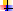 получение квалификации учитель начальных классов по специальности «Начальное образование»;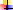 получение квалификации учитель по другим специальностям при наличии переподготовки или курсов повышения квалификации в области начального образования.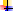 Для этих категорий специалистов обязательным требованием является прохождение профессиональной переподготовки или курсов повышения квалификации в области инклюзивного образования, подтвержденные дипломом о профессиональной переподготовке или удостоверением о повышении квалификации установленного образца.Руководящие работники (административный персонал) – наряду со средним или высшим профессиональным педагогическим образованием должны иметь удостоверение о повышении квалификации в области инклюзивного образования установленного образца.В системе образования должны быть созданы условия для комплексного	взаимодействия	образовательных	организаций, обеспечивающие возможность восполнения недостающих кадровых ресурсов, ведения постоянной методической поддержки, полученияоперативных консультаций по вопросам реализации АООП НОО, использования инновационного опыта других образовательных организаций, проведения комплексных мониторинговых исследований результатов образовательного процесса и эффективности инноваций.Финансовые условияФинансовое обеспечение образования учащихся с ЗПР осуществляется в соответствии с законодательством Российской Федерации и учетом особенностей, установленных Федеральным законом «Об образовании в Российской Федерации».Финансовое обеспечение государственных гарантий на получение обучающимися с ЗПР общедоступного и бесплатного образования за счет средств соответствующих бюджетов бюджетной системы Российской Федерации в государственных, муниципальных и частных образовательных организациях осуществляется на основе нормативов, определяемых органами государственной власти субъектов Российской Федерации, обеспечивающих реализацию АООП НОО в соответствии с ФГОС НОО учащихся с ОВЗ.Нормативы, определяемые органами государственной власти субъектов Российской Федерации в соответствии с пунктом 3 части 1 статьи 8 закона Федерального закона «Об образовании в Российской Федерации», нормативные затраты на оказание государственной или муниципальной услуги в сфере образования определяются по каждому уровню образования в соответствии с Федеральными государственными образовательными стандартами, по каждому виду и направленности (профилю) образовательных программ с учетом форм обучения, Федеральных государственных требований (при их наличии), типа образовательной организации, сетевой формы реализации образовательных программ, образовательных технологий, специальных условий получения образования обучающимися с ЗПР, обеспечения дополнительного образования педагогическим работникам, обеспечения безопасных условий обучения и воспитания, охраны здоровья учащихся, а также с учетом иных, предусмотренных Федеральным законом особенностей организации и осуществления образовательной деятельности (для различных категорий учащихся), за исключением образовательной деятельности, осуществляемой в соответствии с образовательными стандартами, в расчете на одного обучающегося, если иное не установлено настоящей статьей.Финансирование программы коррекционной работы должно осуществляться в объеме, предусмотренным законодательством.Финансовое обеспечение должно соответствовать специфике кадровых и материально-технических условий, определенных для АООП НОО учащихся с ЗПР.Определение нормативных затрат на оказание государственнойуслугиВариант 7.1 предполагает, что обучающийся с ЗПР получает образование находясь в среде сверстников, не имеющих ограничений по возможностям здоровья, и в те же сроки обучения. Обучающемуся с ЗПР предоставляется государственная услуга по реализации основной общеобразовательной программы начального общего образования, которая адаптируется под особые образовательные потребности обучающегося и при разработке которой необходимо учитывать следующее:обязательное включение в структуру АООП НОО обучающегося с ЗПР программы коррекционной работы, что требует качественно особого кадрового состава специалистов, реализующих АООП НОО;при необходимости предусматривается участие в образовательно- коррекционной работе тьютора, а также учебно-вспомогательного и прочего персонала (ассистента, медицинских работников, необходимых для сопровождения обучающегося с ЗПР);создание специальных материально-технических условий для реализации АООП НОО (специальные учебные пособия, специальное оборудование, специальные технические средства, специальные компьютерные программы и др.) в соответствии с ФГОС НОО учащихся с ЗПР.При определении нормативных финансовых затрат на одного обучающегося с ЗПР на оказание государственной услуги учитываются вышеперечисленные условия организации обучения ребенка с ЗПР.Финансирование рассчитывается с учетом рекомендаций ПМПК, ИПР инвалида в соответствии с кадровыми и материально-техническими условиями реализации АООП НОО, требованиями к наполняемости классов в соответствии с СанПиН.Таким образом, финансирование АООП НОО для каждого обучающегося с ЗПР производится в большем объеме, чем финансирование ООП НОО учащихся, не имеющих ограниченных возможностей здоровья.Нормативные затраты на оказание i-той государственной услуги на соответствующий финансовый год определяются по формуле:З iгу = НЗ iочр *ki , гдеЗ iгу - нормативные затраты на оказание i-той государственной услуги на соответствующий финансовый год;НЗ iочр _ нормативные затраты на оказание единицы i-той государственной услуги образовательной организации на соответствующий финансовый год;Ki - объем i-той государственной услуги в соответствии с государственным (муниципальным) заданием.Нормативные затраты на оказание единицы i-той государственной услуги образовательной организации на соответствующий финансовый год определяются по формуле:НЗ iочр= НЗ гу+ НЗ он , гдеНЗ iочр - нормативные затраты на оказание единицы i-той государственной услуги образовательной организации на соответствующий финансовый год;НЗ гу - нормативные затраты, непосредственно связанные с оказанием государственной услуги;НЗ он - нормативные затраты на общехозяйственные нужды.Нормативные затраты, непосредственно связанные с оказанием государственной услуги на соответствующий финансовый год, определяются по формуле:НЗ гу = НЗoтгу + НЗ jмp + НЗ j  , гдеНЗгу	-	нормативные	затраты,	непосредственно	связанные	соказаниемгосударственной услуги на соответствующий финансовый год;НЗomгy - нормативные затраты на оплату труда и начисления на выплаты по оплате труда персонала, принимающего непосредственное участие в оказании государственной услуги;НЗ j - нормативные затраты на приобретение материальных ресурсов, непосредственно потребляемых в процессе оказания государственной услуги, в том числе затраты на учебники, учебные пособия, учебно-методические материалы, специальное оборудование, специальные технические средства, ассистивные устройства, специальные компьютерные программы и другие средства обучения и воспитания по АООП типа j (в соответствии с материально-техническими условиями с учетом специфики учащихся);j	-	нормативные	прочие	прямые	затраты,	непосредственносвязанные с оказанием государственной услуги, в том числе затраты на приобретение расходных	материалов, моющих	средств, медикаментов иперевязочных средств (в соответствии с материально-техническими условиями с учетом специфики учащихся по АООП типа j).При расчете нормативных затрат на оплату труда и начисления на выплаты по оплате труда учитываются затраты на оплату труда только тех работников, которые принимают непосредственное участие в оказании соответствующей государственной услуги (вспомогательный, технический, административно-управленческий и т.п. персонал не учитывается).Нормативные затраты на оплату труда и начисления на выплаты по оплате труда рассчитываются как произведение средней стоимости единицы времени персонала на количество единиц времени, необходимых для оказания единицы государственной услуги, с учетом стимулирующих выплат за результативность труда. Стоимость единицы времени персонала рассчитывается исходя из действующей системы оплаты труда, с учетом доплат и надбавок, установленных действующим законодательством, районного коэффициента и процентной надбавки к заработной плате за работу в районах Крайнего Севера и приравненных к ним местностях, установленных законодательством.Нормативные затраты на расходные материалы в соответствии со стандартами качества оказания услуги рассчитываются как произведение стоимости учебных материалов на их количество, необходимое для оказания единицы государственной услуги (выполнения работ) и определяется по видам организаций в соответствии с нормативным актом субъекта Российской Федерации или органа исполнительной власти субъекта Российской Федерации.Нормативные затраты на оплату труда и начисления на выплаты по оплате труда персонала, принимающего непосредственное участие в оказании государственной услуги начального общего образования учащихся с ЗПР:реализация АООП НОО учащихся с ЗПР может определяться по формуле:НЗотгу = ЗП рег-1 * 12 * Ковз * К1 * К2 , где:НЗотгу - нормативные затраты на оплату труда и начисления на выплаты по оплате труда персонала, принимающего непосредственное участие в оказании государственной услуги по предоставлению начального общего образования обучающимся с ЗПР;ЗП рег-1 – среднемесячная заработная плата в экономике соответствующего региона в предшествующем году, руб./мес.;12 – количество месяцев в году;KОВЗ – коэффициент, учитывающий специфику образовательной программы или категорию учащихся (при их наличии);K1 – коэффициент страховых взносов  на выплаты по оплате труда.Значение коэффициента – 1,302;K2 – коэффициент, учитывающий применение районных коэффициентов и процентных надбавок к заработной плате за стаж работы в районах Крайнего Севера, приравненных к ним местностях (при наличии данных коэффициентов).К нормативным затратам на общехозяйственные нужды относятся затраты, которые невозможно отнести напрямую к нормативным затратам, непосредственно связанным с оказанием i-той государственной услуги, и к нормативным затратам на содержание имущества. Нормативные затраты на общехозяйственные нужды определяются по формуле:НЗон= НЗ jотпп + НЗком + НЗ j пк + НЗ jни + НЗди + НЗвс + НЗ jтр + НЗ jпр , где НЗ jотпп - нормативные затраты на оплату труда и начисления на выплаты по оплате труда работников организации, которые не принимают непосредственного		участия		в	оказании		государственной	услуги (вспомогательного,	технического,		административно-управленческого	и прочего персонала, не принимающего непосредственного участия в оказании государственной	услуги),	в	соответствии	с	кадровыми	и	материально-техническими условиями с учетом специфики учащихся по АООП типа j;НЗ j пк – нормативные затраты на повышение квалификации и (или) профессиональную переподготовку работников учреждения (в соответствии с кадровыми условиями с учетом специфики учащихся по АООП типа j);НЗком - нормативные затраты на коммунальные услуги (за исключением нормативных затрат, отнесенных к нормативным затратам на содержание имущества);НЗ jни - нормативные затраты на содержание объектов недвижимого имущества, закрепленного за организацией на праве оперативного управления или приобретенным организацией за счет средств, выделенных ей учредителем на приобретение такого имущества, а также недвижимого имущества, находящегося у организации на основании договора аренды или безвозмездного пользования, эксплуатируемого в процессе оказания государственных услуг (далее - нормативные затраты на содержание недвижимого имущества) в соответствии с кадровыми и материально- техническими условиями с учетом специфики учащихся по АООП типа j;НЗди - нормативные затраты на содержание объектов особо ценного движимого имущества, закрепленного за организацией за счет средств, выделенных ей учредителем на приобретение такого имущества (далее - нормативные затраты на содержание особо ценного движимого имущества);НЗвс - нормативные затраты на приобретение услуг связи;НЗ jтр - нормативные затраты на приобретение транспортных услуг по АООП типа j (в соответствии с кадровыми и материально-техническими условиями с учетом специфики учащихся);НЗ jпр - прочие нормативные затраты на общехозяйственные нужды по АООП типа j (в соответствии с кадровыми и материально-техническими условиями с учетом специфики учащихся).Нормативные затраты на оплату труда и начисления на выплаты по оплате труда работников организации, которые не принимают непосредственного участия в оказании государственной услуги (вспомогательного, технического, административно-управленческого и прочего персонала, не принимающего непосредственного участия в оказании государственной услуги, включая ассистента, медицинских работников, необходимых для сопровождения учащихся с ОВЗ, инженера по обслуживанию специальных технических средств и ассистивных устройств) определяются исходя из количества единиц по штатному расписанию, утвержденному руководителем организации, с учетом действующей системы оплаты труда в пределах фонда оплаты труда, установленного образовательной организации учредителем.Нормативные затраты на коммунальные услуги определяются исходя из нормативов потребления коммунальных услуг, в расчете на оказание единицы соответствующей государственной услуги и включают в себя:нормативные затраты на холодное водоснабжение и водоотведение, ассенизацию, канализацию, вывоз жидких бытовых отходов при отсутствии централизованной системы канализации;нормативные затраты на горячее водоснабжение;нормативные затраты на потребление электрической энергии (учитываются в размере 90 процентов от общего объема затрат потребления электрической энергии);нормативные затраты на потребление тепловой энергии (учитываются в размере 50 процентов от общего объема затрат на оплату тепловой энергии). В случае, если организациями используется  котельно-печное отопление, данные нормативные затраты не включаются в состав коммунальных услуг.Нормативные затраты на коммунальные услуги рассчитываются как произведение норматива потребления коммунальных услуг, необходимых для оказания единицы государственной услуги, на тариф, установленный на соответствующий год.Нормативные затраты на содержание недвижимого имущества включают в себя:нормативные затраты на эксплуатацию системы охранной сигнализации и противопожарной безопасности;нормативные затраты на аренду недвижимого имущества;нормативные затраты на проведение текущего ремонта объектов недвижимого имущества;нормативные затраты на содержание прилегающих территорий в соответствии с утвержденными санитарными правилами и нормами;прочие нормативные затраты на содержание недвижимого имущества.Нормативные затраты на эксплуатацию систем охранной сигнализации и противопожарной безопасности устанавливаются таким образом, чтобы обеспечивать покрытие затрат, связанных с функционированием установленных в организации средств и систем (системы охранной сигнализации, системы пожарной сигнализации, первичных средств пожаротушения).Нормативные затраты на содержание прилегающих территорий, включая вывоз мусора, сброс снега с крыш, в соответствии с санитарными нормами и правилами, устанавливаются, исходя из необходимости покрытия затрат, произведенных организацией в предыдущем отчетном периоде (году).Материально-технические условияМатериально-техническое обеспечение начального общего образования учащихся с ЗПР должно отвечать не только общим, но и их особым образовательным потребностям. В связи с этим в структуре материально- технического обеспечения процесса образования должна быть отражена специфика требований к:организации пространства, в котором обучается ребёнок с ЗПР;организации временного режима обучения;техническим средствам обучения учащихся с ЗПР;учебникам,	рабочим	тетрадям,	дидактическим	материалам, компьютерным	инструментам		обучения,	отвечающим	особымобразовательным	потребностям	учащихся	с	ЗПР	и	позволяющих реализовывать выбранный вариант программы.Требования к организации пространстваПод особой организацией образовательного пространства понимается создание комфортных условий во всех учебных и внеучебных помещениях.В образовательной организации должны быть отдельные специально оборудованные помещения для проведения занятий с педагогом- дефектологом, психологом, учителем-логопедом и другими специалистами, отвечающие задачам программы коррекционной работы и задачам психолого-педагогического сопровождения обучающегося с ЗПР. Должно быть организовано пространство для отдыха и двигательной активности учащихся на перемене и во второй половине дня, желательно наличие игрового помещения.Для учащихся с задержкой психического развития необходимо создавать доступное пространство, которое позволит воспринимать максимальное количество сведений через аудио-визуализированные источники, а именно удобно расположенные и доступные стенды с представленным на них наглядным материалом о внутришкольных правилах поведения, правилах безопасности, распорядке /режиме функционирования учреждения, расписании уроков, последних событиях в школе, ближайших планах и т.д..Организация рабочего пространства обучающегося с задержкой психического развития в классе предполагает выбор парты и партнера. При реализации АООП НОО необходимо обеспечение обучающемуся с ЗПР возможности постоянно находиться в зоне внимания педагога.Требования к организации временного режима обученияВременной режим образования учащихся с ЗПР (учебный год, учебная неделя, день) устанавливается в соответствии с законодательно закрепленными нормативами (ФЗ «Об образовании в РФ», СанПиН, приказы Министерства образования и др.), а также локальными актами образовательной организации.Организация временного режима обучения детей с ЗПР должна соответствовать их особым образовательным потребностям и учитывать их индивидуальные возможности.Сроки освоения АООП НОО обучающимися с ЗПР для варианта 7.1 составляют 4 года (1-4 классы).Устанавливается    следующая    продолжительность    учебного    года: 1 классы – 33 учебных недели; 2 – 4 классы – 34 учебных недели.Для профилактики переутомления учащихся с ЗПР в годовом календарном учебном плане рекомендуется предусмотреть равномерное распределение периодов учебного времени и каникул.Продолжительность учебной недели – 5 дней (при соблюдении гигиенических требований к максимальным величинам недельной образовательной нагрузки согласно СанПиН 2.4.2.3286-15). Пятидневная рабочая неделя устанавливается в целях сохранения и укрепления здоровья учащихся. Обучение проходит в первую смену. Продолжительность учебного дня для конкретного ребенка устанавливается образовательной организацией с учетом особых образовательных потребностей обучающегося, его готовности к нахождению в среде сверстников без родителей. Распорядок учебного дня учащихся с ЗПР устанавливается с учетом их повышенной утомляемости в соответствии с требованиями к здоровьесбережению (регулируется объем нагрузки по реализации АООП НОО, время на самостоятельную учебную работу, время отдыха, удовлетворение потребностей учащихся в двигательной активности). Целесообразно обучение по режиму продленного дня с организацией прогулки, питания, необходимых оздоровительных мероприятий.Количество часов, отведенных на освоение обучающимися с ЗПР учебного плана, состоящего из обязательной части и части, формируемой участниками образовательного процесса, не должно в совокупности превышать величину недельной образовательной нагрузки, установленную СанПиН 2.4.2.3286-15. Образовательную недельную нагрузку необходимо равномерно распределять в течение учебной недели.Учебный день включает в себя специально организованные занятия / уроки, а также паузу, время прогулки, выполнение домашних заданий. Обучение и воспитание происходит, как в ходе занятий / уроков, так и во время другой (внеурочной) деятельности обучающегося в течение учебного дня.Учебные занятия следует начинать не ранее 8 часов. Проведение нулевых уроков не допускается. Число уроков в день:для учащихся 1 классов – не должно превышать 4 уроков и один день в неделю – не более 5 уроков, за счет урока физической культуры;для учащихся 2 – 4 классов – не более 5 уроков.Продолжительность учебных занятий не превышает 40 минут. При определении продолжительности занятий в 1 классах используется«ступенчатый» режим обучения: в первом полугодии (в сентябре, октябре − по 3 урока в день по 35 минут каждый, в ноябре-декабре − по 4 урока по 35 минут каждый; январь-май − по 4 урока по 40 минут каждый). Продолжительность перемен между уроками составляет не менее 10 минут, большой перемены (после 2-го или 3-го уроков) - 20 - 30 минут. Вместо одной большой перемены допускается после 2-го и 3-го уроков устанавливать перемены по 20 минут каждая. Между началом коррекционных, внеклассных, факультативных занятий, кружков, секций и последним уроком рекомендуется устраивать перерыв продолжительностью не менее 45 минут.При обучении детей с ЗПР предусматривается специальный подход при комплектовании класса общеобразовательной организации, в котором будет обучаться ребенок с ЗПР. Общая численность класса, в котором обучаются дети с ЗПР, осваивающие вариант 7.1 АООП НОО, не должна превышать 25 учащихся, число учащихся с ЗПР в классе не должно превышать четырех, остальные обучающиеся – не имеющие ограничений по здоровью.Требования к техническим средствам обученияТехнические средства обучения (включая компьютерные инструменты обучения, мультимедийные средства) дают возможность удовлетворить особые образовательные потребности учащихся с ЗПР, способствуют мотивации учебной деятельности, развивают познавательную активность учащихся. К техническим средствам обучения учащихся с ЗПР, ориентированным на их особые образовательные потребности, относятся: компьютеры c колонками и выходом в Internet, принтер, сканер, мультимедийные проекторы с экранами, интерактивные доски, коммуникационные каналы, программные продукты, средства для хранения и переноса информации (USB накопители), музыкальные центры с набором аудиодисков со звуками живой и неживой природы, музыкальными записями, аудиокнигами и др.Учебный и дидактический материалПри освоении АООП НОО обучающиеся с ЗПР обучаются по базовым учебникам для сверстников, не имеющих ограничений здоровья, со специальными, учитывающими особые образовательные потребности, приложениями и дидактическими материалами (преимущественное использование натуральной и иллюстративной наглядности), рабочимитетрадями и пр. на бумажных и/или электронных носителях, обеспечивающими реализацию программы коррекционной работы, направленную на специальную поддержку освоения ООП НОО.Особые образовательные потребности учащихся с ЗПР обусловливают необходимость специального подбора дидактического материала, преимущественное использование натуральной и иллюстративной наглядности.Требования к материально-техническому обеспечению ориентированы не только на обучающегося, но и на всех участников процесса образования. Специфика данной группы требований обусловлена большей необходимостью индивидуализации процесса образования учащихся с ЗПР, и состоит в том, что все вовлечённые в процесс образования взрослые должны иметь неограниченный доступ к организационной технике либо специальному ресурсному центру в образовательной организации, где можно осуществлять подготовку необходимых индивидуализированных материалов для реализации АООП НОО. Предусматривается материально-техническая поддержка, в том числе сетевая, процесса координации и взаимодействия специалистов разного профиля, вовлечённых в процесс образования, родителей (законных представителей) обучающегося с ЗПР.Предусматривается материально-техническая поддержка, в том числе сетевая, процесса координации и взаимодействия специалистов разного профиля, вовлечённых в процесс образования, родителей (законных представителей) обучающегося с ЗПР. В случае необходимости организации удаленной работы, специалисты обеспечиваются полным комплектом компьютерного и периферийного оборудования.Информационное обеспечение включает необходимую нормативно- правовую базу образования учащихся с ЗПР и характеристики предполагаемых информационных связей участников образовательного процесса и наличие.Информационно-методическое обеспечение реализации АООП НОО учащихся с ЗПР направлено на обеспечение широкого, постоянного и устойчивого доступа для всех участников образовательного процесса к любой информации, связанной с реализацией программы, планируемыми результатами, организацией образовательного процесса и условиями его осуществления.Требования к информационно-методическому обеспечению образовательного процесса включают:ЗПР.Необходимую нормативно-правовую базу образования учащихся сХарактеристики	предполагаемых	информационных	связейучастников образовательных отношений.Специальные периодические издания (журналы), знакомящие с современными научно обоснованными методическими материалами и передовым опытом воспитания и обучения детей с ОВЗ.Получения доступа к информационным ресурсам, различными способами, в том числе к электронным образовательным ресурсам, размещенным в федеральных и региональных базах данных.Система мониторинга и оценки условий.Контроль за состоянием системы условий реализации АООП НОО осуществляется на основе ВСОКО и системы образовательного мониторинга. В содержательном плане образовательный мониторинг отражает следующие стороны функционирования лицея: сохранность контингента учащихся, его движение: поступление в ОУ, перевод, окончание; учебно-воспитательный процесс: образовательные программы, проведение занятий, успеваемость, научно-методическая работа, дополнительные образовательные услуги; фонды, обеспечение функций учреждения: обеспеченность учебниками, дополнительной литературой и пособиями, средствами обучения; состояние персонала учреждения: тарификация преподавательского состава, обеспеченность вспомогательным персоналом; инфраструктура учреждения.Мониторинг образовательной деятельности в лицее включает следующие направления: мониторинг состояния и качества функционирования образовательной системы; мониторинг учебных достижений обучающихся; мониторинг физического развития и состояния здоровья обучающихся; мониторинг воспитательной системы; мониторинг педагогических кадров; мониторинг ресурсного обеспечения образовательного процесса; мониторинг изменений в образовательном процессе.Мониторинг состояния и качества функционирования образовательной системы лицея включает следующее: анализ работы (годовой план); выполнение учебных программ, учебного плана; организация внутришкольного контроля по результатам промежуточной аттестации;система научно-методической работы; система работы МО; система работы школьной библиотеки; система воспитательной работы; система работы по обеспечению жизнедеятельности школы (безопасность, сохранение и поддержание здоровья); социологические исследования на удовлетворенность родителей и обучающихся условиями организации образовательного процесса в школе; занятость обучающихся в системе дополнительного образования; организация внеурочной деятельности обучающихся; количество обращений родителей и обучающихся по вопросам функционирования школы.Мониторинг учебных достижений обучающихся в лицее: внутришкольное инспектирование (график ВШК); диагностика уровня обученности; результаты промежуточной аттестации (по четвертям, по полугодиям, за год); качество знаний по предметам (по четвертям, по полугодиям, за год); работа с неуспевающими обучающимися; уровень социально-психологической адаптации личности; достижения обучающихся в различных сферах деятельности (портфель достижений учащегося).Мониторинг физического развития и состояния здоровья обучающихся лицея: распределение учащихся по группам здоровья; количество дней, пропущенных по болезни; занятость учащихся в спортивных секциях (по классам, по школе); организация мероприятий, направленных на совершенствование физического развития и поддержания здоровья обучающихся.Мониторинг воспитательной системы в лицее: реализация программы духовно- нравственного воспитания; реализация программы экологической культуры, здорового и безопасного образа жизни; уровень воспитательных систем по классам; занятость в системе дополнительного образования; выполнение обучающимися Устава лицея; организация и участие в работе детских объединений; развитие ученического самоуправления (на уровне класса, на уровне школы); работа с обучающимися, находящимися в трудной жизненной ситуации; уровень воспитанности обучающихся.Мониторинг педагогических кадров в лицее: - повышение квалификации педагогических кадров (по предметам, по учителям); - участие в реализации Программы развития лицея (по разделам программы, по учителям); работа над индивидуальной методической темой (результативность); использование образовательных технологий, в т.ч. инновационных; участие в семинарах различного уровня; трансляция собственного педагогического опыта (проведение открытых уроков, мастер-классов, публикации); участие в инновационной деятельности лицея (тема реализуемого проекта, результативность либо ожидаемые результаты); реализация образовательных программ; аттестация педагогических кадров.Мониторинг ресурсного обеспечения образовательного процесса в лицее: - кадровое обеспечение: потребность в кадрах; текучесть кадров - учебно-методическое обеспечение: укомплектованность учебных кабинетов дидактическими материалами; содержание медиатеки школы; материально- техническое обеспечение; оснащение учебной мебелью; оснащение демонстрационным оборудованием; оснащение компьютерной техникой; оснащение наглядными пособиями; оснащение аудио и видеотехникой; оснащение оргтехникой; комплектование библиотечного фонда.ПринятоРешением педагогического советапротокол № 1 от «29» августа 2022 г.    Утверждено    директор   И. В. Онищенкоприказ №220 от «01» сентября2022 г.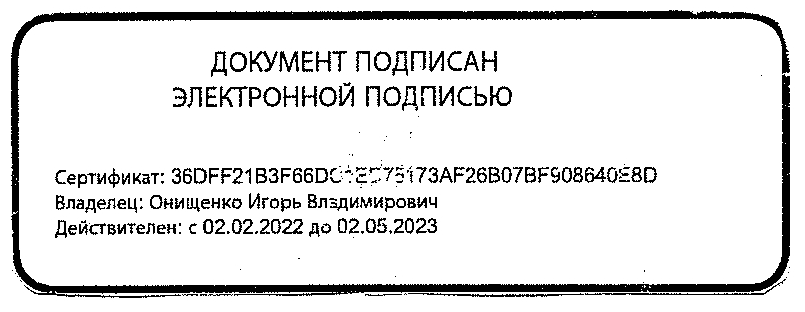 ПРИНЯТОРешением педагогическогосоветаПротокол №1от “29.08.23г”УТВЕРЖДЕНОПриказ №175от “29.08.23”Директор     И.В. Онищенко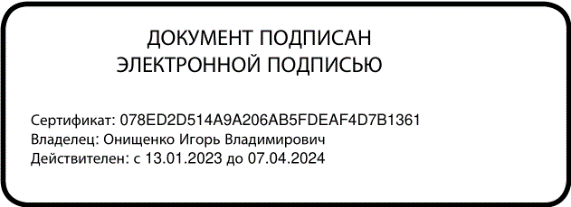 РазделКол- во часов№ ппРазвитие речи и речемыслительной деятельности по лексическим темам. Звуки и буквы (3 тем + 2 проверочные работы)Устные задания: развитие речи, речемыслительной деятельности на основе наглядности (сюжетные картинки, тематические картинки) из тетради-помощницы «Развитие речи. Письмо». Авторы О.А. Ишимова, А.А. Алмазова. «Подготовка к обучению письму и чтению. Звуки речи,слова, предложения». Авторы: Р.Д. Тригер, Е.В. Владимирова.Развитие речи и речемыслительной деятельности по лексическим темам. Звуки и буквы (3 тем + 2 проверочные работы)Устные задания: развитие речи, речемыслительной деятельности на основе наглядности (сюжетные картинки, тематические картинки) из тетради-помощницы «Развитие речи. Письмо». Авторы О.А. Ишимова, А.А. Алмазова. «Подготовка к обучению письму и чтению. Звуки речи,слова, предложения». Авторы: Р.Д. Тригер, Е.В. Владимирова.Развитие речи и речемыслительной деятельности по лексическим темам. Звуки и буквы (3 тем + 2 проверочные работы)Устные задания: развитие речи, речемыслительной деятельности на основе наглядности (сюжетные картинки, тематические картинки) из тетради-помощницы «Развитие речи. Письмо». Авторы О.А. Ишимова, А.А. Алмазова. «Подготовка к обучению письму и чтению. Звуки речи,слова, предложения». Авторы: Р.Д. Тригер, Е.В. Владимирова.Обследование речи обучающегося41.Тема 1. Развитие речи22.Тема 2. Развитие речи и	речемыслительной деятельности	по	лексической		теме	«Фрукты».Уточнение артикуляции звука «О», буква О.23.Тема 3. Развитие речи и	речемыслительной деятельности по лексической теме «Лес. Ягоды».Уточнение артикуляции звука «И», буква И24.Тема 4. Развитие речи и	речемыслительной деятельности по лексической теме «Лес. Грибы».Уточнение артикуляции звука «Ы», буква Ы.25.Тема 5. Развитие речи и	речемыслительнойдеятельности	по	лексической	теме	«Деревья». Уточнение артикуляции звука «У». Буква У.26.Тема 6. Развитие речи и	речемыслительной деятельности по лексической теме «Осень». Уточнение артикуляции звуков «Н - Н’».Буква Н.27.Тема 7. Развитие речи и	речемыслительной деятельности по лексической теме «Перелетные птицы». Уточнение артикуляции звуков «С - С’».Буква С.28.Тема 8. Развитие речи и	речемыслительной деятельности по лексической теме «Головные уборы». Уточнение артикуляции звуков «Л - Л’».Буква Л.29.Тема 9. Развитие речи и	речемыслительной210.деятельности по лексической теме«Зима и ее признаки. Зимние забавы. Уточнение артикуляции звуков «Р - Р’».Буква Р.Тема 10. Развитие речи	и	речемыслительнойдеятельности по лексической теме«Зима и ее признаки. Зимние забавы. Уточнение артикуляции звуков «Р - Р’».Буква Р.211.Тема 11. Развитие речи	и	речемыслительнойдеятельности по лексической теме «Мебель». Буква Е. Уточнение артикуляции звуков «Э», «ЙЭ».212.Тема 14. Развитие речи	и	речемыслительнойдеятельности	по	лексической	теме«Электроприборы». Уточнение	артикуляции	звуков«П - П’». буква П.213.Тема 12. Развитие речи	и	речемыслительнойдеятельности	по	лексической	теме	«Продукты питания». Уточнение артикуляции звуков «М - М’».Буква М.214.Тема 13. Развитие речи	иРечемыслительной деятельности по лексической теме«Дикие животные в лесу». Уточнение артикуляции звуков «З - З’».Буква З.215.Тема 14. Развитие речи	иречемыслительной деятельности по лексической теме«Домашниеживотные	и птицы». Уточнение артикуляции звуков«Б - Б’».Буква Б.216.Тема 15. Развитие речи	иречемыслительной деятельности по лексической теме«Новый год».Уточнение артикуляции звуков «Д - Д’». Буква Д.217.Тема 16. Развитие речи	иречемыслительной деятельности по лексической теме«ВидыТранспорта».	Буква	«Я».	Уточнение	артикуляции звуков «А», «ЙА».218.Тема 17. Развитие речи	и	речемыслительнойдеятельности по лексической теме «Путешествие в219.северную страну. Животные Севера». Уточнение артикуляции звуков «Т» и «Т’».Буква Т.Тема 18. Развитие речи	иречемыслительной деятельности по лексической теме«День защитника Отечества». Уточнение артикуляции звука «Ч». Буква Ч.220.Тема 19. Развитие речи	и	речемыслительнойдеятельности по лексической теме «Путешествие в южные страны. Животные и птицы южных стран».Буква Ь.221.Тема 20. Развитие речи	иречемыслительной деятельности по лексической теме«Весна.	Ее	признаки».	Уточнение	артикуляции звуков «Ш». Буква Ш.222.Тема 21. Развитие речи	иречемыслительной деятельности по лексической теме«Международный	женский	день.	Моя	семья». Уточнение артикуляции звука «Ж», буква Ж.223.Тема 22. Развитие речи	иречемыслительной деятельности по лексической теме«Живая	природа	весной».	Буква	Ё.	Уточнение артикуляции звуков «О», «ЙО».224.Тема 23. Развитие речи	и	речемыслительнойдеятельности по лексической теме «Строительство дома: инструменты и материалы».Уточнение артикуляции звука «Й». Буква Й.225.Тема 24. Развитие речи	иречемыслительной деятельности по лексической теме«Мой	дом. Моя улица». Уточнение артикуляции звуков «Х - Х’».Буква Х.226.Тема 25. Развитие речи	иречемыслительной деятельности по лексической теме«Профессии».Буква Ю. Уточнение артикуляции звуков «У», «ЙУ».227.Тема 26. Развитие речи	иречемыслительной деятельности по лексической теме«Космос. Планеты и звезды».Уточнение артикуляции звука «Ц», буква Ц.228.Тема 27. Развитие речи	иречемыслительной деятельности по лексической теме«День Победы». Уточнение артикуляции звука «Э»,229.буква Э.Тема 28. Развитие речи         и        речемыслительнойдеятельности по лексической теме «Скоро лето: садовые и полевые цветы». Уточнение артикуляции звука «Щ». Буква Щ.230.Тема 29. Развитие речи	иречемыслительной деятельности по лексической теме«Скоро лето.Насекомые». Уточнение артикуляции звуков «Ф - Ф’». Буква Ф.231.Тема 30. Развитие речи	и	речемыслительнойдеятельности по лексической теме «Летний отдых людей». Буква Ь. Буква Ъ.232.Проверочная работа.Списывание	с печатного листа.133.Проверочная работа. Письмо под диктовку.134.Обследование речи учащихся435.РазделКол- во часов№ ппРазвитие речи и речемыслительной деятельности по лексическим темам. Звуки и буквы (38 тем + 2 проверочные работы)Развитие речи и речемыслительной деятельности по лексическим темам. Звуки и буквы (38 тем + 2 проверочные работы)Развитие речи и речемыслительной деятельности по лексическим темам. Звуки и буквы (38 тем + 2 проверочные работы)Обследование речи обучающихся41Тема1. Текст22Тема 2.Предложение.23Тема 3.Слово (лексическое значение) Синонимы. Антонимы. Омонимы.24Тема 4.Гласные звуки и буквы.25Тема 5.Деление слов на слоги. Ударение.26Тема 6.Согласные звуки и буквы.17Тема 7.Твердые и мягкие согласные.18Тема 8.Звонкие и глухие согласные19Тема 9.Звуки согласные звонкие и глухие (парные) Буквы Б-П110Тема 10.Звуки согласные звонкие и глухие (парные) Буквы Д-Т111Тема 11.Звуки согласные звонкие и глухие (парные) Буквы В-Ф112Тема 12.Звуки согласные звонкие и глухие (парные) Буквы Г-К113Тема 13.Звуки согласные звонкие и глухие (парные) Буквы З-С114Тема 14. Звуки согласные звонкие и глухие (непарные)Буквы Й, М, Л, Н, Р, Х, Ч, Щ, Ц .Письмо под диктовку115Тема 15. Дифференциация согласных Букв Б-Д116Тема 16. Дифференциация согласных Букв Б-В117Тема 17. Дифференциация согласных Букв П-Т118Тема 18. Дифференциация согласных Букв М-Л119Тема 19. Дифференциация согласных Ж-Х20Тема 20. Дифференциация согласных Р-Л121Тема 21. Дифференциация Ц-Т122Тема 22. Дифференциация Ц-Ч123Тема	23.	Вводная	тема.	Звуки	согласные	твердые (непарные).Буквы Ж, Ш, Ц. Письмо		под диктовку.124Тема	24.Вводная	тема.	Звуки	согласные	мягки (непарные).Буквы Ч, Щ, Й. Письмо		под диктовку.е 125Тема 25.Дифференциация Ц -С126Тема 26. Дифференциация Ш -С127Тема 27. Дифференциация Ж-З128Тема 28. Дифференциация Ш-Ч129Тема 29.Дифференциация Ч-Т‘130Тема 30. Дифференциация Ч-Щ131Тема 31.Дифференциация Ч-Ц132Тема 32.Дифференциация Щ-Ш133Тема 33.Дифференциация Ц-Й134Проверочная работа по теме: “Звуки согласные звонкие - глухие, парные и непарные. Буквы, сходные по написанию”.135Тема 35.Звуки согласные твердые и мягкие (1-й	способ смягчения).Обозначение	на	письме	мягкость	согласного	звука	с помощью буквы гласных второго ряда.736Тема 36.Звуки согласные твердые и мягкие (2-й	способ обозначения мягкости согласных)637Тема 37.Буква	Ь: разделение согласного	и гласного звуков238Тема 38.Дифференциация действий буквы Ь: обозначение на письме мягкости согласного и разделение согласного и гласного239Проверочная	работа	по	теме:	обозначение	мягкости согласных на письме.140Обследование речи обучающихся141РазделКол-во часов№ ппВосполнение пробелов в развитии лексико-грамматических средств языка и дальнейшее их совершенствование (10 тем + 3 проверочные работы)Восполнение пробелов в развитии лексико-грамматических средств языка и дальнейшее их совершенствование (10 тем + 3 проверочные работы)Восполнение пробелов в развитии лексико-грамматических средств языка и дальнейшее их совершенствование (10 тем + 3 проверочные работы)Обследование речи обучающихся41Тема	1.Предложения.	Виды	предложений	по	цели высказывания и интонации42Тема 2. Родственные слова63Тема 3.Состав слова. Образование слов с помощьюсуффиксов64Тема 4.Состав слова. Образование слов с помощью приставок65Тема	5.Однокоренные слова56Проверочная	работа	по	теме:	Однокоренные слова17Тема 6.Дифференциация предлогов и приставок68Тема 7. Антонимы49Тема 8. Синонимы410Тема 9.Дифференциация антонимов и синонимов311Проверочная	работа:	дифференциацияантонимов и синонимов112Тема 10. Однозначные многозначные слова613Проверочная работа по теме: однозначные и многозначные слова114Обследование речи учащихся415РазделКол-во часов№ ппВосполнение пробелов в развитии лексико-грамматических средств языка и дальнейшее их совершенствование (14 тем + 3 проверочные работы) Устные задания:Восполнение пробелов в развитии лексико-грамматических средств языка и дальнейшее их совершенствование (14 тем + 3 проверочные работы) Устные задания:Восполнение пробелов в развитии лексико-грамматических средств языка и дальнейшее их совершенствование (14 тем + 3 проверочные работы) Устные задания:Обследование речи обучающихся41Тема 1. Простые предложения. Развитие навыков звуко-слогового анализа	и синтеза слов.42Тема 2.Употребление слов «и», «а», «но» в простых предложениях. Развитие навыков звуко-слогового анализа	и синтеза слов.43Тема3.Употребление слов «и», «а», «но» в сложных предложениях. Развитие навыков звуко-слогового анализа	и синтеза слов.44Тема 4.Слово «который» (-ая, -ое, -ые) в сложных предложениях. Развитие навыков звуко-слогового анализа и синтеза слов. Развитие связной речи.45Тема 5.Слово «что» в сложных предложениях. Развитие навыков звуко-слогового анализа и синтеза слов. Развитие лексико-грамматического строя речи.46Тема 6.Слово «когда» в сложных предложениях. Развитие навыков звуко-слогового анализа	и синтеза	слов. Развитие лексико-грамматического строя речи.47Проверочная работа по теме: Простые	и сложныепредложения.1Тема7.Употребление союзов «и», «а» в простых предложениях. Развитие слоговой структуры слов. Развитие навыков звуко- слогового анализа	и синтеза слов. Развитие навыка постановки ударения.38Тема 8.Употребление союзов «но» в простых предложениях.Развитие навыков звуко-слогового анализа	и синтеза слов. Развитие навыка постановки логического ударения.49Тема 9. Употребление союзов «и», «а», «но» в сложныхпредложениях. Развитие навыков звуко-слогового анализа и синтеза слов. Развитие словарного запаса.410Тема	10.Употребление союза «что» в сложных предложениях. Развитие словарного запаса. Развитие навыка синтеза слов.411Тема 11.Употребление в сложных предложениях союзного слова«который» (в косвенных падежах). Развитие навыков синтеза слов. Развитие словарного запаса.612Тема 12.Употребление союза «когда» в сложных предложениях. Развитие графо-моторных навыков.413Развитие навыка звукобуквенного анализа	и синтеза слов.14Тема 13.Употребление союза «потому что» в сложных предложениях. Развитие внимания, развитие навыков звуко-буквенного анализа	и синтеза слов. Развитие словарного запаса.415Тема 14.Употребление союза «чтобы» в сложных предложениях. Развитие звукового анализа	и синтеза слов. Развитие навыка постановки логического ударения в словах.416Проверочная работа по теме: сложные предложения. Работа стекстом.117Обследование речи учащихся318Месяц№Тема занятияСентябрь1.Индивидуальное занятие «Учебные навыки» Беседа о планах на новый учебный год2.Упражнение «Опиши предмет»Понятие мотивационного дневника. Составление мотивационного дневника3.Коррекция,	развитие	наглядно	–	действенногомышления:Игра «Муха»Игра «Круглые очки»4.Мониторинг	и	ведение	дневника	настроенияобучающегося. Арт-терапия.Октябрь36.Упражнение	«Поделись	своими	мыслями».Индивидуально-коррекционное	занятие	по развитию пространственного мышленияОктябрь37.Индивидуальное	занятие	«Обучение	изакрепление	навыков	позитивного	общения	со сверстниками и взрослыми»Октябрь38.Индивидуальное занятие «Взаимодействие в миреи социальная эмпатия»Октябрь39.Коррекция,	развитие	наглядно	–	образногомышления: Пройди лабиринт Дорисуй рисунокНоябрь1.Индивидуально-коррекционное	занятие	«Чтонужно для самостоятельности?»Ноябрь2.Коррекция,	развитие	вербально	–	логическогомышления:Составление предложений Совместная историяНоябрь3.Индивидуально-коррекционное занятие «УчебнаяДеятельность»	(мотивирование	учебной деятельности, необходимость ее получения)Декабрь1.Индивидуальное	занятие	«Коррекцияэмоционального напряжения в связи с возникшей школьной нагрузкой" (снятие эмоциональной нагрузки)Декабрь2.Индивидуально-коррекционное занятие «Учебнаядеятельность»	(мотивирование	учебной деятельности, необходимость ее получения)Декабрь3.Коррекция,	развитие	вербально	–	логическогомышления:Сколько в слове слогов Кто кем будетУстановление отношений4.Беседа на тему: «Как мы можем стать лучше в новом году?»Январь1.Индивидуально-коррекционное занятие «Учебнаядеятельность».Январь2.Коррекция и развитие способности к обобщениюи абстрагированию: Четвертый лишний Назови одним словом Исключение лишнегоФевраль1.Беседа: «Зачем мне нужно ходить в школу»Февраль2.Развитие	творческого	мышления.	Развитиеспособности оперировать смыслом.Март1.Беседа: «Какие ребята меня окружают»Март2.Развитие логического мышления Игра «Вывод»Тест «Аналогия»Апрель1.Беседа «Права и обязанности школьника»Апрель2.Развитие способностей сравнения и обобщенияМай Май1.Сказкотерапия,	драматизация,	моделированиепроблемных ситуаций.Май Май2.Коррекция и развитие причинного мышления:Установление	причинных	связей	между событиямиНахождение причины событий Угадывание последствий событийМай Май3.Игра «Что сначала, что потом»; логические задачи«Сходство. Отличие. Пересечение».«Одна клетка. Две клетки. Все клетки». «Петух. Волк. Лиса». Упр. «Лабиринт»Май Май4.Беседа: «Мои планы на лето»Направление работыСодержание и формы работыСрокиУчастникиОрганизационно- методическая работаИзучение нормативныхдокументовВ течениегодаСоциальныйпедагогОрганизационно- методическая работаПополнение и корректировка банка данных о детях с ОВЗ, детей, испытывающихтрудности в обучении.Сентябрь, январь, майСоциальный педагогОрганизационно- методическая работаСоставление плана работы на учебный годс учащимся ОВЗСентябрьСоциальный педагогОрганизационно- методическая работаПомощь в организации летнего отдыха и оздоровления детей с ограниченнымивозможностямиАпрель-майСоциальный педагогОрганизационно- методическая работаСоставление «Лист динамики развития учащегося с ОВЗ» наконец учебного годаМайСоциальный педагог ПсихологДиагностическая работаПолучение объективной информации об организованности ребенка, умении учиться, особенностиличности, уровню знаний по предметамСентябрьВ течение годаСоциальный педагогВыявление нарушений в поведении (гиперактивность, замкнутость, обидчивость и т.д.) через наблюдение во время занятий, бесед с родителями.Составление характеристики.По запросуСоставлениеиндивидуальных рекомендаций, программы занятий по коррекции и развитию учащегося на основе заключения и рекомендаций ТПМПКПо итогамдиагностики и заключения ТМПМПКСоциальныйпедагог ПсихологКоррекционно-развивающая работаИндивидуальныезанятия по социально- бытовой ориентировкеСентябрь-май (по отдельному расписанию)СоциальныйпедагогИнформационно- просветительская деятельностьИнформирование родителей (законных представителей) по медицинским,социальным, правовым и другим вопросамВ течение годаСоциальный педагог, родитель (законный представитель)Консультированиеи	просвещение педагогов, родителей, учащегосяКонсультирование и просвещение педагогов, родителей, учащегосяИндивидуальные,групповые, тематические консультации педагогических работников по вопросам инклюзивногообразованияВ течениегодаСоциальныйпедагогКонсультированиеи	просвещение педагогов, родителей, учащегосяКонсультирование и просвещение педагогов, родителей, учащегосяИндивидуальные,групповые, тематические консультацииобучающихся по выявленнымВ течениегодаПо запросуобучающегося и по инициативесоциального педагогапроблемам, оказаниепревентивной помощиИндивидуальные,групповые, тематические консультации родителей по вопросам инклюзивного образования, выборастратегии воспитанияВ течениегодаСоциальныйпедагог, родитель (законный представитель)Месяц№Тема занятия1Беседа	«Правила	поведения	в	лицее	и общественных местах». Беседа о планах на новыйучебный год. Час общения «Давай познакомимся»2Организация горячего питания. Беседа натему: «Полезные и вредные продукты».Сентябрь3Помощь		в		организации		внеучебной деятельности,	во	включении	в		социальнополезную деятельность.4Консультация	для	родителей	по	теме:«Организация	обучения	с	использованием дистанционных технологий»1Консультация	по	теме:	«Проблема межличностного взаимодействия ребенка с ОВЗ вклассе».2Консультация	по		вопросам	изучения федеральных	законов,	инструктивных		писем,приказов по обучению и воспитанию детей с ОВЗОктябрьКонсультация	по		вопросам	изучения федеральных	законов,	инструктивных		писем,приказов по обучению и воспитанию детей с ОВЗ3Мини-игра «Я в кругу друзей»4Организация занятости учащихся в периодзимних каникул.Ноябрь1Консультация для родителей по составлению индивидуальных	планов	с	детьми,	имеющимиотклонения в здоровьеКонсультация для родителей по составлению индивидуальных	планов	с	детьми,	имеющимиотклонения в здоровьеКонсультация для родителей по составлению индивидуальных	планов	с	детьми,	имеющимиотклонения в здоровьеКонсультация для родителей по составлению индивидуальных	планов	с	детьми,	имеющимиотклонения в здоровьеНоябрь2Консультация по теме: «Садимся за уроки»Памятка для родителей «Как правильно организовать домашнее задание»Консультация по теме: «Садимся за уроки»Памятка для родителей «Как правильно организовать домашнее задание»Консультация по теме: «Садимся за уроки»Памятка для родителей «Как правильно организовать домашнее задание»Консультация по теме: «Садимся за уроки»Памятка для родителей «Как правильно организовать домашнее задание»Ноябрь3Консультация «Особенности развитияпамяти у обучающихся с ОВЗ».Буклет «Игры для развития памяти».Консультация «Особенности развитияпамяти у обучающихся с ОВЗ».Буклет «Игры для развития памяти».Консультация «Особенности развитияпамяти у обучающихся с ОВЗ».Буклет «Игры для развития памяти».Консультация «Особенности развитияпамяти у обучающихся с ОВЗ».Буклет «Игры для развития памяти».Декабрь1Консультация с родителями «Понимание –залог психологического здоровья»Консультация с родителями «Понимание –залог психологического здоровья»Консультация с родителями «Понимание –залог психологического здоровья»Консультация с родителями «Понимание –залог психологического здоровья»Декабрь2Консультация по теме: «Труд - важнейшеесредство в коррекционно-воспитательной работе с детьми дома»Консультация по теме: «Труд - важнейшеесредство в коррекционно-воспитательной работе с детьми дома»Консультация по теме: «Труд - важнейшеесредство в коррекционно-воспитательной работе с детьми дома»Консультация по теме: «Труд - важнейшеесредство в коррекционно-воспитательной работе с детьми дома»Декабрь3Консультация	по	теме:	«Воспитаниеаккуратности, самостоятельности, умение довести начатое дело до конца»Консультация	по	теме:	«Воспитаниеаккуратности, самостоятельности, умение довести начатое дело до конца»Консультация	по	теме:	«Воспитаниеаккуратности, самостоятельности, умение довести начатое дело до конца»Консультация	по	теме:	«Воспитаниеаккуратности, самостоятельности, умение довести начатое дело до конца»Декабрь4Организация занятости учащихся в периодзимних каникул.Организация занятости учащихся в периодзимних каникул.Организация занятости учащихся в периодзимних каникул.Организация занятости учащихся в периодзимних каникул.Январь1Консультация по теме: «Режим дня ребенка»Консультация по теме: «Режим дня ребенка»Консультация по теме: «Режим дня ребенка»Консультация по теме: «Режим дня ребенка»Январь2Консультация	по	теме:	«О	родительскомавторитете»Консультация	по	теме:	«О	родительскомавторитете»Консультация	по	теме:	«О	родительскомавторитете»Консультация	по	теме:	«О	родительскомавторитете»1Консультация	по	теме:	«Формированиеответственности ребенка с ОВЗ за свои поступки»Консультация	по	теме:	«Формированиеответственности ребенка с ОВЗ за свои поступки»Консультация	по	теме:	«Формированиеответственности ребенка с ОВЗ за свои поступки»Консультация	по	теме:	«Формированиеответственности ребенка с ОВЗ за свои поступки»ФевральКонсультация	по	теме:	«Формированиеответственности ребенка с ОВЗ за свои поступки»Консультация	по	теме:	«Формированиеответственности ребенка с ОВЗ за свои поступки»Консультация	по	теме:	«Формированиеответственности ребенка с ОВЗ за свои поступки»Консультация	по	теме:	«Формированиеответственности ребенка с ОВЗ за свои поступки»Февраль2Консультация	по	теме:	«Организациясвободного времени младшего школьника»Консультация	по	теме:	«Организациясвободного времени младшего школьника»Консультация	по	теме:	«Организациясвободного времени младшего школьника»Консультация	по	теме:	«Организациясвободного времени младшего школьника»1Консультация	по	теме:	«Воспитаниенравственного идеала младшего школьника»Консультация	по	теме:	«Воспитаниенравственного идеала младшего школьника»Консультация	по	теме:	«Воспитаниенравственного идеала младшего школьника»Консультация	по	теме:	«Воспитаниенравственного идеала младшего школьника»МартКонсультация	по	теме:	«Воспитаниенравственного идеала младшего школьника»Консультация	по	теме:	«Воспитаниенравственного идеала младшего школьника»Консультация	по	теме:	«Воспитаниенравственного идеала младшего школьника»Консультация	по	теме:	«Воспитаниенравственного идеала младшего школьника»Март2Консультация	понаказание детей в семье»теме:«Поощрениеи1Консультация по теме: «Отношения в семьекак основа взаимопонимания»Консультация по теме: «Отношения в семьекак основа взаимопонимания»Консультация по теме: «Отношения в семьекак основа взаимопонимания»Консультация по теме: «Отношения в семьекак основа взаимопонимания»Апрель2Консультация	по	теме:	«Роль	семьи	ввоспитании	духовно-нравственных	ценностей ребенка»Консультация	по	теме:	«Роль	семьи	ввоспитании	духовно-нравственных	ценностей ребенка»Консультация	по	теме:	«Роль	семьи	ввоспитании	духовно-нравственных	ценностей ребенка»Консультация	по	теме:	«Роль	семьи	ввоспитании	духовно-нравственных	ценностей ребенка»1Консультация	по	теме:	«Ребенок	всоциальной сети: что делать?»2Консультация	по	теме:	«Роль	семьи	ввоспитании ребенка»МайКонсультация	по	теме:	«Роль	семьи	ввоспитании ребенка»3Консультация	по	теме:	«Как	услышатьребенка, пока он не стал «трудным»?4Консультация	по	теме:	«Организациязанятости учащихся в период летних каникул»Предметная областьУчебный предметКоличество часов в неделюКоличество часов в неделюКоличество часов в неделюПредметная областьУчебный предмет1АБВГД2АММ-12АММ-1Обязательная частьОбязательная частьОбязательная частьОбязательная частьОбязательная частьРусский язык и литературное чтениеРусский язык555Русский язык и литературное чтениеЛитературное чтение444Иностранный языкИностранный язык022Математика и информатикаМатематика444Обществознание и естествознание ("окружающий мир")Окружающий мир222Основы религиозных культур и светской этикиОсновы религиозных культур и светской этики000ИскусствоИзобразительное искусство111ИскусствоМузыка111ТехнологияТехнология111Физическая культураФизическая культура222ИтогоИтого202222Часть, формируемая участниками образовательных отношенийЧасть, формируемая участниками образовательных отношенийЧасть, формируемая участниками образовательных отношенийЧасть, формируемая участниками образовательных отношенийЧасть, формируемая участниками образовательных отношенийНаименование учебного курсаНаименование учебного курсаА                ММ1А                ММ1"Капельки ритма""Капельки ритма"1--Люблю решать задачи (Основы арифметики и геометрии)Люблю решать задачи (Основы арифметики и геометрии)--0,5Введение в информатику Введение в информатику -0,50,5Основы функциональной грамотностиОсновы функциональной грамотности-0,5-ИтогоИтого111ИТОГО недельная нагрузкаИТОГО недельная нагрузка212323Количество учебных недельКоличество учебных недель333434Всего часов в годВсего часов в год693748748Предметная областьУчебный предметКоличество часов в неделюКоличество часов в неделюКоличество часов в неделюКоличество часов в неделюКоличество часов в неделюКоличество часов в неделюПредметная областьУчебный предмет1класс2023-20242 класс2024-20252 класс2024-20253 класс2025-20263 класс2025-20264 класс2026-2027Обязательная частьОбязательная частьОбязательная частьОбязательная частьОбязательная частьРусский язык и литературное чтениеРусский язык5 (165)5 (170)5 (170)5(170)5(170)5(170)Русский язык и литературное чтениеЛитературное чтение4 (132)4 (136)4 (136)4 (136)4 (136)4 (136)Иностранный языкИностранный язык-2 (68)2 (68)2 (68)2 (68)2 (68)Математика и информатикаМатематика4 (132)4 (136)4 (136)4(136)4(136)4(136)Обществознание и естествознание ("окружающий мир")Окружающий мир2 (66)2 (68)2 (68)2 (68)2 (68)2 (68)Основы религиозных культур и светской этикиОсновы религиозных культур и светской этики------ИскусствоИзобразительное искусство1 (33)1 (34)1 (34)1 (34)1 (34)1 (34)ИскусствоМузыка1 (33)1 (34)1 (34)1 (34)1 (34)1 (34)ТехнологияТехнология1 (33)1 (34)1 (34)1 (34)1 (34)1 (34)Физическая культураФизическая культура2 (66)2(68)2(68)2(68)2(68)2(68)ИтогоИтого20 (660)22 (748)22 (748)22 (748)22 (748)23 (782)Часть, формируемая участниками образовательных отношенийЧасть, формируемая участниками образовательных отношенийЧасть, формируемая участниками образовательных отношенийЧасть, формируемая участниками образовательных отношенийЧасть, формируемая участниками образовательных отношенийНаименование учебного курсаНаименование учебного курсаАБВ         ММ1                            АБВ         ММ1                            АБВ              ММ1                            АБВ              ММ1                            АБВ           ММ1                            "Капельки ритма""Капельки ритма"1-----Люблю решать задачи (Основы арифметики и геометрии)Люблю решать задачи (Основы арифметики и геометрии)--0,5-0,5-Введение в информатику Введение в информатику -0,50,50,50,5-Основы функциональной грамотностиОсновы функциональной грамотности-0,5-0,5--ИтогоИтого111ИТОГО недельная нагрузкаИТОГО недельная нагрузка212323232323Количество учебных недельКоличество учебных недель333434343434Всего часов в годВсего часов в год693748748748748748Предметная областьУчебный предметКоличество часов в неделюКоличество часов в неделюКоличество часов в неделюКоличество часов в неделюКоличество часов в неделюКоличество часов в неделюПредметная областьУчебный предмет1класс2022-20232 класс2023-20242 класс2023-20243 класс2024-20253 класс2024-20254 класс2025-2026Обязательная частьОбязательная частьОбязательная частьОбязательная частьОбязательная частьРусский язык и литературное чтениеРусский язык5 (165)5 (170)5 (170)5(170)5(170)5(170)Русский язык и литературное чтениеЛитературное чтение4 (132)4 (136)4 (136)4 (136)4 (136)4 (136)Иностранный языкИностранный язык-2 (68)2 (68)2 (68)2 (68)2 (68)Математика и информатикаМатематика4 (132)4 (136)4 (136)4(136)4(136)4(136)Обществознание и естествознание ("окружающий мир")Окружающий мир2 (66)2 (68)2 (68)2 (68)2 (68)2 (68)Основы религиозных культур и светской этикиОсновы религиозных культур и светской этики------ИскусствоИзобразительное искусство1 (33)1 (34)1 (34)1 (34)1 (34)1 (34)ИскусствоМузыка1 (33)1 (34)1 (34)1 (34)1 (34)1 (34)ТехнологияТехнология1 (33)1 (34)1 (34)1 (34)1 (34)1 (34)Физическая культураФизическая культура2 (66)2(68)2(68)2(68)2(68)2(68)ИтогоИтого20 (660)22 (748)22 (748)22 (748)22 (748)23 (782)Часть, формируемая участниками образовательных отношенийЧасть, формируемая участниками образовательных отношенийЧасть, формируемая участниками образовательных отношенийЧасть, формируемая участниками образовательных отношенийЧасть, формируемая участниками образовательных отношенийНаименование учебного курсаНаименование учебного курсаАБВ         ММ1                            АБВ         ММ1                            АБВ              ММ1                            АБВ              ММ1                            АБВ           ММ1                            "Капельки ритма""Капельки ритма"1-----Люблю решать задачи (Основы арифметики и геометрии)Люблю решать задачи (Основы арифметики и геометрии)--0,5-0,5-Введение в информатику Введение в информатику -0,50,50,50,5-Основы функциональной грамотностиОсновы функциональной грамотности-0,5-0,5--ИтогоИтого111ИТОГО недельная нагрузкаИТОГО недельная нагрузка212323232323Количество учебных недельКоличество учебных недель333434343434Всего часов в годВсего часов в год693748748748748748Предметная областьУчебный предметКоличество часов в неделюКоличество часов в неделюКоличество часов в неделюКоличество часов в неделюПредметная областьУчебный предмет3АБММ-13АБММ-14АБММ-14АБММ-1Обязательная частьОбязательная частьОбязательная частьОбязательная частьОбязательная частьОбязательная частьРусский язык и литературное чтениеРусский язык5555Русский язык и литературное чтениеЛитературное чтение3333Родной язык и литературное чтение на родном языкеРодной (русский) язык 0.50.50.250.25Родной язык и литературное чтение на родном языкеЛитературное чтение на родном (русском) языке0.50.50.250.25Иностранный языкИностранный язык2222Математика и информатикаМатематика4444Обществознание и естествознание ("окружающий мир")Окружающий мир2222Основы религиозных культур и светской этикиОсновы религиозных культур и светской этики0011ИскусствоИзобразительное искусство1111ИскусствоМузыка1111ТехнологияТехнология1111Физическая культураФизическая культура2222ИтогоИтого222222.522.5Часть, формируемая участниками образовательных отношенийЧасть, формируемая участниками образовательных отношенийЧасть, формируемая участниками образовательных отношенийЧасть, формируемая участниками образовательных отношенийЧасть, формируемая участниками образовательных отношенийЧасть, формируемая участниками образовательных отношенийНаименование учебного курсаНаименование учебного курсаАБ          ММ1АБ          ММ1АБ             ММ1АБ             ММ1Решение проектных задачРешение проектных задач0,5-0,25-Люблю решать задачи (Основы арифметики и геометрии)Люблю решать задачи (Основы арифметики и геометрии)-0,5-0,25Введение в информатику Введение в информатику 0,50,50,250,25ИтогоИтого110,50,5ИТОГО недельная нагрузкаИТОГО недельная нагрузка23232323Количество учебных недельКоличество учебных недель34343434Всего часов в годВсего часов в год748748765765ПредметныеобластиУчебные предметыКоличество часов в неделюКоличество часов в неделюКоличество часов в неделюКоличество часов в неделюКоличество часов в неделюКоличество часов в неделюКоличество часов в неделюКоличество часов в неделюПредметныеобластиУчебные предметы1 классы2 классы2 классы3 классы3 классы3 классы4 классы4 классыПредметныеобластиУчебные предметыА, Б, ВАБМ, М-1А, БА, БМ, М1А, БМ, М-1ПредметныеобластиУчебные предметы2020-20212021-20222021-20222022-20232022-20232022-20232023-20242023-2024ПредметныеобластиУчебные предметы5-дневка6-дневка6-дневка6-дневка6-дневка6-дневка6-дневка6-дневкаПредметныеобластиУчебные предметы33 недели34 недели34 недели34 недели34 недели34 недели34 недели34 неделиОбязательная частьОбязательная частьОбязательная частьОбязательная частьОбязательная частьОбязательная частьОбязательная частьОбязательная частьОбязательная частьОбязательная частьРусский язык и литературное чтениеРусский язык5 (165)5 (170)  5(170)  5(170)  5(170)  5(170)  5(170) 5(170)Русский язык и литературное чтениеЛитературное чтение3 (99)  3 (102)  3 (102)  3 (102)  3 (102)  3 (102) 3 (102) 3 (102)Родной язык и литературное чтение на родном языкеРодной (русский) язык0,5(17)0,5(17)0,5(17)0,5(17)0,5(17)0,5(17)0,25(9)0,25(9)Родной язык и литературное чтение на родном языкеЛитературное чтение на родном (русском) языке0,5(16)0,5(17)0,5(17)0,5(17)0,5(17)0,5(17)0,25(8)0,25(8)Иностранный языкИностранный язык-2 (68)2 (68)2 (68)2 (68)2 (68)2(68)2(68)Математика и информатика Математика4 (132)4 (136)4(136)4(136)4(136)4(136)4(136)4(136)Обществознание и естествознание(Окружающий мир)Окружающий мир2 (66)2 (68)2 (68)2 (68)2 (68)2 (68)2(68)2(68)Основы религиозных культур	и светской этикиОсновы религиозных культур исветской этики-        -         -         -        -        -1(34)1(34)   Искусство  Музыка1 (33)1 (34)1 (34)1 (34)1 (34)1 (34)1(34)1(34)   Искусство Изобразительное искусство1 (33)1 (34)1 (34)1 (34)1 (34)1 (34)1(34)1(34)ТехнологияТехнология1 (33)1 (34)1 (34)1 (34)1 (34)1 (34)1(34)1(34)  Физическая культура  Физическая культура2 (66)2(68)2(68)2(68)2(68)2(68)2(68)2(68)     ВСЕГО     ВСЕГО20(660)22(748)22(748)22(748)22(748)22(748)22,5(765)22,5(765)Часть, формируемая участниками образовательных отношенийЧасть, формируемая участниками образовательных отношенийЧасть, формируемая участниками образовательных отношенийЧасть, формируемая участниками образовательных отношенийЧасть, формируемая участниками образовательных отношенийЧасть, формируемая участниками образовательных отношенийЧасть, формируемая участниками образовательных отношенийЧасть, формируемая участниками образовательных отношенийЧасть, формируемая участниками образовательных отношенийЧасть, формируемая участниками образовательных отношенийКурс области математика и информатика (Люблю решать задачи (Основы арифметики и геометрии))Курс области математика и информатика (Люблю решать задачи (Основы арифметики и геометрии))--0,5(17)0,5(17)-0,5(17)-0,25(9)Курс области математика и информатика (Введение в информатику)Курс области математика и информатика (Введение в информатику)-0,5(17)0,5(17)0,5(17)0,5(17)0,5(17)0,25(8)025(8)Курс метапредметной направленности (Решение проектных задач)Курс метапредметной направленности (Решение проектных задач)-0,5(17)--0,5(17)-0,25(9)-Курс области физическая культура «Капельки ритма»Курс области физическая культура «Капельки ритма»1 (33)-------Максимально допустимая годовая нагрузкаМаксимально допустимая годовая нагрузка21(693)23(782)23(782)23(782)23(782)23(782)23(782)23(782)ПредметныеобластиУчебные предметыУчебные предметыКоличество часов в неделюКоличество часов в неделюКоличество часов в неделюКоличество часов в неделюКоличество часов в неделюКоличество часов в неделюКоличество часов в неделюКоличество часов в неделюПредметныеобластиУчебные предметыУчебные предметы1классы2 классы2 классы3 классы3 классы3 классы4 классы4 классыПредметныеобластиУчебные предметыУчебные предметыА, Б, В, ГАБМ, М-1А, БА, БМ,М-1А, БМ, М-1ПредметныеобластиУчебные предметыУчебные предметы2021-20222022-20232022-20232023-20242023-20242023-20242024-20252024-20255-дневка6-дневка6-дневка6-дневка6-дневка6-дневка6-дневка6-дневка33 недели34 недели34 недели34 недели34 недели34 недели34 недели34 неделиОбязательная частьОбязательная частьОбязательная частьОбязательная частьОбязательная частьОбязательная частьОбязательная частьОбязательная частьОбязательная частьОбязательная частьОбязательная частьРусский язык и литературное чтениеРусский язык и литературное чтениеРусский язык5 (165)5 (170)  5(170)  5(170)  5(170)  5(170)  5(170) 5(170)Русский язык и литературное чтениеРусский язык и литературное чтениеЛитературное чтение3 (99)  3 (102)  3 (102)  3 (102)  3 (102)  3 (102) 3 (102) 3 (102)Родной язык и литературное чтение на родном языкеРодной язык и литературное чтение на родном языкеРодной (русский) язык0,5(17)0,5(17)0,5(17)0,5(17)0,5(17)0,5(17)0,25(9)0,25(9)Родной язык и литературное чтение на родном языкеРодной язык и литературное чтение на родном языкеЛитературное чтение на родном (русском) языке0,5(16)0,5(17)0,5(17)0,5(17)0,5(17)0,5(17)0,25(8)0,25(8)Иностранный языкИностранный языкИностранный язык-2 (68)2 (68)2 (68)2 (68)2 (68)2(68)2(68)Математика и информатикаМатематика и информатика Математика 4 (132)4 (136)4(136)4(136)4(136)4(136)4(136)4(136)Обществознание и естествознание(Окружающий мир)Обществознание и естествознание(Окружающий мир)Окружающий мир2 (66)2 (68)2 (68)2 (68)2 (68)2 (68)2(68)2(68)Основы религиозных культур	и светской этикиОсновы религиозных культур	и светской этикиОсновы религиозных культур исветской этики-        -         -         -        -        -1(34)1(34)   Искусство   Искусство  Музыка1 (33)1 (34)1 (34)1 (34)1 (34)1 (34)1(34)1(34)   Искусство   Искусство Изобразительное искусство1 (33)1 (34)1 (34)1 (34)1 (34)1 (34)1(34)1(34)ТехнологияТехнологияТехнология1 (33)1 (34)1 (34)1 (34)1 (34)1 (34)1(34)1(34)  Физическая культураФизическая культура    Физическая культура    2 (66)2(68)2(68)2(68)2(68)2(68)2(68)2(68)     ВСЕГО     ВСЕГО     ВСЕГО20(660)22(748)22(748)22(748)22(748)22(748)22,5(765)22,5 (765)Часть, формируемая участниками образовательных отношенийЧасть, формируемая участниками образовательных отношенийЧасть, формируемая участниками образовательных отношенийЧасть, формируемая участниками образовательных отношенийЧасть, формируемая участниками образовательных отношенийЧасть, формируемая участниками образовательных отношенийЧасть, формируемая участниками образовательных отношенийЧасть, формируемая участниками образовательных отношенийЧасть, формируемая участниками образовательных отношенийЧасть, формируемая участниками образовательных отношенийЧасть, формируемая участниками образовательных отношенийКурс	области математика и информатика (Люблю решать задачи (Основы арифметики и геометрии))Курс	области математика и информатика (Люблю решать задачи (Основы арифметики и геометрии))Курс	области математика и информатика (Люблю решать задачи (Основы арифметики и геометрии))--0,5(17)0,5(17)-0,5(17)-0,25(9)Курс области математика и информатика (Введение в информатику)Курс области математика и информатика (Введение в информатику)Курс области математика и информатика (Введение в информатику)-0,5(17)0,5(17)0,5(17)0,5(17)0,5(17)0,25(8)0,25(8)Курс метапредметной направленности (Решение проектных задач)Курс метапредметной направленности (Решение проектных задач)Курс метапредметной направленности (Решение проектных задач)-0,5(17)--0,5(17)-0,25(9)-Курс области физическая культура «Капельки ритма»Курс области физическая культура «Капельки ритма»Курс области физическая культура «Капельки ритма»1 (33)-------Максимально допустимая годовая нагрузкаМаксимально допустимая годовая нагрузкаМаксимально допустимая годовая нагрузка21(693)23(782)23(782)23(782)23(782)23(782)23(782)23(782)название курсаколичество часов в неделюколичество часов в неделюколичество часов в неделюколичество часов в неделюназвание курса1 класс2 класс3 класс4 классЗанятия с учителем-логопедом2ч2ч2ч2чЗанятия с учителем-дефектологом0,5 ч0,5 ч0,5 ч0,5 чЗанятия с педагогом-психологом1ч1ч1ч1чСопровождениесоциального педагога1ч1ч1ч1чСопровождение медицинского работника0,5 ч0,5 ч0,5 ч0,5 чИтого:5ч5ч5ч5чСпециалистсопровожденияРекомендацииПедагог-психологЗанятия по сенсорной стимуляции для повышения уровняпознавательной активности, развитие когнитивной сферыУчитель-логопедЗанятия по постановке и автоматизации дефектов звуков, по формированию фонематического слуха и обогащению и ак-тивизации словарного запасаСоциальный педагогЗанятия, направленные на формирование социально-бытовых навыковУчитель-дефектологЗанятия по организующей, направляющей и обучающейпомощиМедицинский работникПроведение мероприятий, направленных на формированиездорового образа жизниСпециалистНаправления кор- рекционно- развивающей работыСведенияо реко- мендованной программеРежим и формаорганизации занятийМетоды от- слеживания динамикиКоррекция и разви-Программа дляИндивиду-Первичная,тие несформиро-ребенка с интел-альные заня-текущаяванных высшихлектуальнымития 1 рази итоговаяпсихическихнарушениямив нед.диагностикаПедагог- психологфункций, коррек-ция эмоционально- волевых качеств,личностной сферы,сенсорное и сен-сомоторное развитиеЗанятия по разви-Программа дляИндивиду-Первичная,Учитель- логопедтию речи; обога- щение словаря иразвитие связной речиребенка с интел- лектуальныминарушениямиальные заня- тия 2 разав недтекущая и итоговая диа-гностикаРазвитие коммуни-Программа дляИндивиду-Первичная,Социальный педагогкативных навыков, коррекция взаимо-отношений в се-ребенка с интел- лектуальныминарушениямиальные заня- тия 1 разв нед.текущая и итоговая диа-гностикамье, детском кол- лективе, с учителями, овладение навыками межличностного общения. Развитие навыков самообслуживанияФормированиеПрограмма дляИндивиду-Первичная,пространственно-ребенка с интел-альные заня-текущая ивременных отно-лектуальнымития 0,5 раза витоговая диа-шений; формированиенарушенияминед.гностикаразностороннихпредставлений о предметах и явленияхокружающего мира, готовность квосприятию учеб-ного материала;формирование не-обходимых дляусвоения учебного материала умений и навыковУчитель- дефектологокружающего мира, готовность квосприятию учеб-ного материала;формирование не-обходимых дляусвоения учебного материала умений и навыковокружающего мира, готовность квосприятию учеб-ного материала;формирование не-обходимых дляусвоения учебного материала умений и навыковокружающего мира, готовность квосприятию учеб-ного материала;формирование не-обходимых дляусвоения учебного материала умений и навыковокружающего мира, готовность квосприятию учеб-ного материала;формирование не-обходимых дляусвоения учебного материала умений и навыковокружающего мира, готовность квосприятию учеб-ного материала;формирование не-обходимых дляусвоения учебного материала умений и навыковокружающего мира, готовность квосприятию учеб-ного материала;формирование не-обходимых дляусвоения учебного материала умений и навыковМедицин-ский работ-никВыполнение реко-мендаций углуб-ленного медосмотраИндивиду-ально с со-гласия родителей